МІНІСТЕРСТВО ОСВІТИ І НАУКИ УКРАЇНИМИКОЛАЇВСЬКИЙ НАЦІОНАЛЬНИЙ УНІВЕРСИТЕТ ІМЕНІ В.О. СУХОМЛИНСЬКОГО Кафедра психології та соціальних наукНАВЧАЛЬНО-МЕТОДИЧНИЙ КОМПЛЕКСНАВЧАЛЬНОЇ ДИСЦИПЛІНИПСИХОДІАГНОСТИКАДля спеціальності: 053 «Психологія»Автори: кандидат психологічних наук, доцент кафедри психологіїЧугуєва І.Є.Затверджено на засіданні кафедри психологіїПротокол від «26» серпня 2020 року № 1 Миколаїв – 2020Зміст навчально-методичного комплексу 1. Титульна сторінка. 2. Зміст НМК. 3. Витяги з ОКХ, ОПП спеціальності. 4. Навчальна програма дисципліни. 5. Робоча програма навчальної дисципліни. 6. Тести 7. Методичні рекомендації та розробки до практичних занять. 8. Методичні матеріали, що забезпечують самостійну роботу студентів. 9. Конспект лекцій з дисципліни. 10. Інструктивно-методичні матеріали до практичних занять.Витяг із ОППМета курсу: забезпечення студентів теоретичними знаннями та практичними уміннями з основ психодіагностики та розвиток здатності застосовувати на практиці психодіагностичний інструментарій. Формування професійної компетентності в галузі теоретичної та практичної психодіагностики.Завдання курсу:Засвоєння знань щодо інтелекту, як інтегральної властивості людини, прояву пізнавальних психічних процесів.Вивчення інтелектуальних можливостей засобами психодіагностики.  Набуття вмінь та навичок використання діагностичного інструментарію: тестів, методик, вправ у практиці роботи психолога. Ознайомлення з класифікацією методів та психометричними основами психодіагностики;Аналіз специфіки використання тестів, стандартизованих самозвітів та проективних методик;Розкрити особливості організації та проведення психодіагностичного обстеження, а також  наукового експериментального психологічного дослідження;Виробити у студентів ряд практичних умінь т навичок; сприяти становленню професійного мислення психолога; активізувати особистістний та творчий потенціал майбутнього фахівця.Витяг із ОКХУ результаті вивчення курсу студент опановує такі компетентності: І. Загальнопредметні.  ЗК 1.Здатність застосовувати знання у практичних ситуаціях.ЗК 2. Знання та розуміння предметної області та розуміння професійної діяльності.ІІ. Фахові. ФК 4. Здатність самостійно збирати та критично опрацьовувати, аналізувати та узагальнювати психологічну інформацію з різних джерел.ФК 5. Здатність використовувати валідний і надійний психодіагностичний інструментарій.ФК 6. Здатність самостійно планувати, організовувати та здійснювати психологічне дослідження.ФК 7. Здатність аналізувати та систематизувати одержані результати, формулювати аргументовані висновки та рекомендації. МІНІСТЕРСТВО ОСВІТИ І НАУКИ УКРАЇНИМИКОЛАЇВСЬКИЙ НАЦІОНАЛЬНИЙ УНІВЕРСИТЕТІМЕНІ В. О. СУХОМЛИНСЬКОГОКафедра психології та соціальних наукЗАТВЕРДЖУЮПроректор із науково-педагогічної роботи ____________ О.А. Кузнецова « 28» серпня 2020 р.ПРОГРАМА НАВЧАЛЬНОЇ ДИСЦИПЛІНИ ПСИХОДІАГНОСТИКА Ступінь бакалавраСпеціальність 053 «Психологія»Освітньо-професійна програма ПсихологіяМиколаїв 2020 Програму розроблено та внесено: Миколаївський національний університет імені В. О. Сухомлинського РОЗРОБНИК ПРОГРАМИ: Чугуєва І.Є. кандидат психологічних наук, доцент кафедри психології та соціальних наук.Рецензент: Коренєва Ю.П. кандидат психологічних наук, доцент кафедри соціально-гуманітарних наук НУК імені адмірала Макарова.Програму схвалено на засіданні кафедри психології та соціальних дисциплінПротокол від «26» серпня 2020 року № 1Завідувач кафедри психології та соціальних дисциплін _______________(Савенкова І.І.)Програму погоджено з гарантом ОП (Психологія) ______ (за потреби)Програму погоджено навчально-методичною комісією факультету педагогіки та психологіїПротокол від “26” серпня 2020 року № 1Голова навчально-методичної комісії  ______________(Чугуєва І.Є.)Програму погоджено навчально-методичною комісією університетуПротокол від “28” серпня  2020 року № 11Голова навчально-методичної комісії _______________(Кузнецова О. А.)Анотація Психодіагностика – галузь психології, яка розробляє теорію, принципи, засоби оцінки та вимірювання індивідуально-психологічних особливостей особистості.Психодіагностика допомагає людині зорієнтуватися у власних психологічних властивостях, здібностях, обмеженнях, виявити прояви темпераменту, риси характеру, особливості мотивації, розпізнавати провідні і приховані якості особистості. Курс навчальної дисципліни спрямований на формування і розвиток професійних компетенцій майбутніх психологів, які пов’язані з здатністю проводити вимірювання, дослідження індивідуальні властивості, якості, особливості особистості.Ключові слова: вимірювання, індивідуальні властивості, особливості особистості, психологічне дослідження, психодіагностика, тести.AbstractPsychology diagnostics - a branch of psychology that develops the theory, principles, tools for assessing and measuring individual psychological characteristics of the individual.Psychology diagnostics helps a person to orientate in their own psychological properties, abilities, limitations, to identify manifestations of temperament, character traits, features of motivation, to recognize the leading and hidden qualities of personality.The course is aimed at the formation and development of professional competencies of future psychologists, which are related to the ability to measure, study individual properties, qualities, personality traits. Key words: measurements, individual properties, personality features, psychological research, psychology diagnostics, tests.ВступПрограма вивчення нормативної навчальної дисципліни «Психодіагностика» складена відповідно до освітньо-професійної програми підготовки бакалаврів спеціальності 053 Психологія за освітньо-професійною програмою Психологія.Предметом вивчення навчальної дисципліни є: методи і засоби діагностики психологічних властивостей особистості.. Міждисциплінарні зв’язки: загальна психологія, вікова психологія, диференціальна психологія, експериментальна психологія, педагогічна психологія . 1.Мета та завдання навчальної дисципліни та очікувані результати1. 1. Мета: забезпечення студентів теоретичними знаннями та практичними уміннями з основ психодіагностики та розвиток здатності застосовувати на практиці психодіагностичний інструментарій. Формування професійної компетентності в галузі теоретичної та практичної психодіагностики.1. 2. Основними завданнями вивчення дисципліни є: Засвоєння знань щодо інтелекту, як інтегральної властивості людини, прояву пізнавальних психічних процесів.Вивчення інтелектуальних можливостей засобами психодіагностики.  Набуття вмінь та навичок використання діагностичного інструментарію: тестів, методик, вправ у практиці роботи психолога. Ознайомлення з класифікацією методів та психометричними основами психодіагностики;Аналіз специфіки використання тестів, стандартизованих самозвітів та проективних методик;Розкрити особливості організації та проведення психодіагностичного обстеження, а також  наукового експериментального психологічного дослідження;Виробити у студентів ряд практичних умінь т навичок; сприяти становленню професійного мислення психолога; активізувати особистістний та творчий потенціал майбутнього фахівця.Програмні результати навчання:ПР 3. Здійснювати пошук інформації з різних джерел, у т.ч. з використанням інформаційно-комунікаційних технологій, для вирішення професійних завдань.ПР 4. Обгрунтовувати власну позицію, робити самостійні висновки за результатами власних досліджень і аналізу літературних джерел. ПР 5. Обирати та застосовувати валідний і надійний психодіагностичний інструментарій (тести, опитувальники, проективні методики тощо) психологічного дослідження та технології психологічної допомоги.ПР 6. Формулювати мету, завдання дослідження, володіти навичками збору первинного матеріалу, дотримуватися процедури дослідження. ПР 7. Рефлексувати та критично оцінювати достовірність одержаних результатів психологічного дослідження, формулювати аргументовані висновки. ПР 8. Презентувати результати власних досліджень усно/письмово для фахівців і нефахівців. ПР 9. Пропонувати власні способи вирішення психологічних задач і проблем у процесі професійної діяльності, приймати та аргументувати власні рішення щодо їх розв’язання.1. 3. Згідно з вимогами освітньо-професійної програми студент оволодіває такими компетентностями: І. Загальнопредметні.  ЗК 1.Здатність застосовувати знання у практичних ситуаціях.ЗК 2. Знання та розуміння предметної області та розуміння професійної діяльності.ІІ. Фахові. ФК 4. Здатність самостійно збирати та критично опрацьовувати, аналізувати та узагальнювати психологічну інформацію з різних джерел.ФК 5. Здатність використовувати валідний і надійний психодіагностичний інструментарій.ФК 6. Здатність самостійно планувати, організовувати та здійснювати психологічне дослідження.ФК 7. Здатність аналізувати та систематизувати одержані результати, формулювати аргументовані висновки та рекомендації. 2.Інформаційний обсяг навчальної дисципліни.Тема 1.Вступ до психодіагностики. Основні поняття психодіагностики.Тема 2 Методи психодіагностики.Тема 3. Дослідження сприйняття, пам’яті, уваги.Тема 4. Дослідження мислення, інтелекту.Тема 5. Дослідження темпераменту.Тема 6. Дослідження емоційної сфери особистості.Тема 7. Дослідження характеру особистості. Тема 8. Дослідження акцентуацій характеру.Тема 9.  Дослідження мотивації особистості.Тема 10. Дослідження вольових якостей особистості. 3. Рекомендована літератураБазова1.Анастази А. Психологическое тестирование / А. Анастази, С. Урбина.- СПб.: Питер, 2001 – 688с.2.Ануфриев А.Ф. Психологический диагноз / А.Ф. Ануфриев .- М.: «Ось - 89», 2006. - 192с.3.Атемасова О.А.Практична психологія у початковій школі /Упоряд. О.А. Атемасова . – Х.: Вид-во « Ранок», 2010- 160с.4.Бодалев А.А. Общая психодиагностика / А.А. Бодалев.  - СПб.: Речь , 2002. - 440с.5.Бурлачук Л.Ф.Психодиагностика : Учебник для вузов / Л.Ф. Бурлачук.- СПб.: Питер ,2005. - 351с.6. Галян І.М. Психодіагностика. Навч. посібник / І.М. Галян. – К.: Академвидав, 2009. – 464с.7. Гласс Дж. Статистические методы в педагогике и  психологи / Дж. Гласс. – М.: Прогресс, 1976. -  495с .8. Детская практическая психология: учебник / Под ред. Т.Д. Марцинковской. – М.: Гардарики,2005. – 255с.9. Детский практический психолог: Учеб. Пособие / Под.ред. О.А. Шаграевой. – М.: Академия, 2001. – 256с.10. Моргун В.Ф. Основи психологічної діагностики. Навч. посібник / В.Ф. Моргун. - К.: Видавничий  дім «Слово», 2009. - 464с.11. Наследов А.Д. SPSS: Компьютерный анализ данных в психологии и социальных науках / А.Д. Наследов.- Спб.: Питер, 2007. – 416с.12. Образцов П.И. Методы и методология психолого- педагогического исследования / П.И. Образцов. – СПб.:Питер, 2004. – 268с.13. Романова Е.С. Психодиагностика: Учебное пособие / Е.С. Романова. - СПб.: Питер, 2006. - 400с.14. Савельєва Н. Настольная книга педагога-психолога детского образовательного учреждения / Н.Савельева. – Р.н/Д.: Фенікс, 2005. – 576с.15. Семаго Н.Я. Теория и практика оценки психического развития ребенка / Н.Я. Семаго, М.М. Семаго. – СПб.: Речь, 2005. – 384с.16. Скребец В.А. Психологическая психодиагностика: Учебное пособие /В.А. Скребец. – К.: МАУП, 1999. - 120с.17. Тейлор К. Психологические тесты и упражнения для детей / Пер. С англ./ К. Тейлор. – СПб.: Речь, 2005. – 224с.18.Терлецька Л.Г Шкільна психодіагностика / Л.Г Терлецька. – К.: Редакції загально педагогічних газет, 2013. - 120с.19. Шипицина Л.М. Комплексное сопровождение детей дошкольного возраста / Под. ред. Л.М. Шипициной. – СПб.: Речь, 2003. – 240с.Допоміжна1. Акимова М.К. Диагностика умственного развития детей / М.К. Акимова.- СПб.: Питер, 2006. – 240с.2. Атемасова О.А. Агресивна дитина: Як їй допомогти? / Упоряд. О.А. Атемасова. - Х .: Ранок, 2010. - 176с.3. Атемасова О.А. Проблеми розвитку та корекція емоційної сфери                                                        дітей дошкільного віку / Упоряд. О.А.Атемасова. - Х.: Ранок, 2010. - 176с.4. Готовність дитини до навчання / Упоряд.: С.Максименко, К.Максименко, О.Главник. -  К.: Мікрос – СВС, 2003. - 112с.5. Зинкевич-Евстигнеева Т. Психодиагностика через рисунок в сказкотерапии. Серия: Практикум по психодиагностике / Т. Зинкевич-Евстигнеева. – СПб.: Речь, 2006. - 144с.6. Емоційний розвиток дитини. / Упоряд. С.Максименко, К. Максименко, О. Главник — К.: Мікрос-СВС, 2003. – 112с.7. Калягин В.А. Как организовать психологическое сопровождение в образовательных учреждениях / В.А. Калягин. – М.: Каро, 2005. – 240с.8. Карпенко Н.В. Діагностика психічного розвитку дитини в роботі педагога (вчителя, вихователя): навч. посіб. / Н.В. Карпенко. – К.: Каравела, 2008.-192 с.                                                                               9. Практична психологія. Старший дошкільний вік / Упоряд. О.А. Атемасова. – Х.: Ранок, 2012. – 176с.10. Терлецька Л.Г. Психологія дитинства: практикум. Навчальний посібник / Л.Г. Терлецька. - К.: Главник, 2006. - 144с. 4. Форма підсумкового контролю успішності навчання: екзамен.5. Засоби діагностики успішності навчання: - поточний контроль; - підсумковий контроль;  - КР; - екзамен.МІНІСТЕРСТВО ОСВІТИ І НАУКИ УКРАЇНИМИКОЛАЇВСЬКИЙ НАЦІОНАЛЬНИЙ УНІВЕРСИТЕТІМЕНІ В. О. СУХОМЛИНСЬКОГОФакультет педагогіки та психологіїКафедра психології та соціальних наукЗАТВЕРДЖУЮПроректор із науково-педагогічної роботи ____________ О.А. Кузнецова « 28» серпня 2020 р.РОБОЧА ПРОГРАМА НАВЧАЛЬНОЇ ДИСЦИПЛІНИ ПСИХОДІАГНОСТИКА Ступінь бакалавраГалузь знань 05 Соціально-поведінкові наукиСпеціальність 053 «Психологія»Освітньо-професійна програма Психологія2020 – 2021 навчальний рікРозробник: Чугуєва Інна Євгенівна, доцент кафедри психології, кандидат психологічних наук  ___________ (Чугуєва І.Є.)Робоча програма затверджена на засіданні кафедри психологіїПротокол № 1 від «26» серпня 2020 р.Завідувач кафедри ___________ (Савенкова І.І.)«26» серпня 2020 р.Програму погоджено з гарантом ОП (Психологія) ________ (за потреби)Анотація Психодіагностика – галузь психології, яка розробляє теорію, принципи, засоби оцінки та вимірювання індивідуально-психологічних особливостей особистості.Психодіагностика допомагає людині зорієнтуватися у власних психологічних властивостях, здібностях, обмеженнях, виявити прояви темпераменту, риси характеру, особливості мотивації, розпізнавати провідні і приховані якості особистості. Курс навчальної дисципліни спрямований на формування і розвиток професійних компетенцій майбутніх психологів, які пов’язані з здатністю проводити вимірювання, дослідження індивідуальні властивості, якості, особливості особистості.Ключові слова: вимірювання, індивідуальні властивості, особливості особистості, психологічне дослідження, психодіагностика, тести.AbstractPsychology diagnostics - a branch of psychology that develops the theory, principles, tools for assessing and measuring individual psychological characteristics of the individual.Psychology diagnostics helps a person to orientate in their own psychological properties, abilities, limitations, to identify manifestations of temperament, character traits, features of motivation, to recognize the leading and hidden qualities of personality.The course is aimed at the formation and development of professional competencies of future psychologists, which are related to the ability to measure, study individual properties, qualities, personality traits. Key words: measurements, individual properties, personality features, psychological research, psychology diagnostics, tests.Опис навчальної дисципліниДенна форма навчанняМова викладання - українськаПримітка.Співвідношення кількості годин аудиторних занять до самостійної та індивідуальної роботи становить: для денної форми навчання – 150 год.: 50  год. – аудиторні заняття, 100  год. – самостійна робота. (33%; 67%)Заочна форма навчанняМова викладання - українськаПримітка.Співвідношення кількості годин аудиторних занять до самостійної та індивідуальної роботи становить: для денної форми навчання – 150 год.: 14  год. – аудиторні заняття, 136  год. – самостійна робота. (9%; 91%)Мета, завдання та очікувані результати вивчення навчальної дисципліниМета курсу: забезпечення студентів теоретичними знаннями та практичними уміннями з основ психодіагностики та розвиток здатності застосовувати на практиці психодіагностичний інструментарій. Формування професійної компетентності в галузі теоретичної та практичної психодіагностики.Завдання курсу: Засвоєння знань щодо інтелекту, як інтегральної властивості людини, прояву пізнавальних психічних процесів.Вивчення інтелектуальних можливостей засобами психодіагностики.  Набуття вмінь та навичок використання діагностичного інструментарію: тестів, методик, вправ у практиці роботи психолога. Ознайомлення з класифікацією методів та психометричними основами психодіагностики;Аналіз специфіки використання тестів, стандартизованих самозвітів та проективних методик;Розкрити особливості організації та проведення психодіагностичного обстеження, а також  наукового експериментального психологічного дослідження;Виробити у студентів ряд практичних умінь т навичок; сприяти становленню професійного мислення психолога; активізувати особистістний та творчий потенціал майбутнього фахівця.Передумови для вивчення дисципліни: знання провідних принципів, законів психології, психологічних явищ і процесів, теоретичних напрямів і практичного інструментарію сучасної психології.Навчальна дисципліна складається з 5 кредитів. Згідно змогами ОПП студент оволодіває такими компетентностями:Програмні результати навчання:ПР 3. Здійснювати пошук інформації з різних джерел, у т.ч. з використанням інформаційно-комунікаційних технологій, для вирішення професійних завдань.ПР 4. Обгрунтовувати власну позицію, робити самостійні висновки за результатами власних досліджень і аналізу літературних джерел. ПР 5. Обирати та застосовувати валідний і надійний психодіагностичний інструментарій (тести, опитувальники, проективні методики тощо) психологічного дослідження та технології психологічної допомоги.ПР 6. Формулювати мету, завдання дослідження, володіти навичками збору первинного матеріалу, дотримуватися процедури дослідження. ПР 7. Рефлексувати та критично оцінювати достовірність одержаних результатів психологічного дослідження, формулювати аргументовані висновки. ПР 8. Презентувати результати власних досліджень усно/письмово для фахівців і нефахівців. ПР 9. Пропонувати власні способи вирішення психологічних задач і проблем у процесі професійної діяльності, приймати та аргументувати власні рішення щодо їх розв’язання.1. 3. Згідно з вимогами освітньо-професійної програми студент оволодіває такими компетентностями: І. Загальнопредметні.  ЗК 1.Здатність застосовувати знання у практичних ситуаціях.ЗК 2. Знання та розуміння предметної області та розуміння професійної діяльності.ІІ. Фахові. ФК 4. Здатність самостійно збирати та критично опрацьовувати, аналізувати та узагальнювати психологічну інформацію з різних джерел.ФК 5. Здатність використовувати валідний і надійний психодіагностичний інструментарій.ФК 6. Здатність самостійно планувати, організовувати та здійснювати психологічне дослідження.ФК 7. Здатність аналізувати та систематизувати одержані результати, формулювати аргументовані висновки та рекомендації. 2.Інформаційний обсяг навчальної дисципліни.Тема 1.Вступ до психодіагностики. Основні поняття психодіагностики.Психодіагностика як складова психологічних знань, практичних умінь, професійних навичок.Тема 2 Методи психодіагностики.Метод спостереження. Метод тестування. Метод опитування, бесіди. експериментальний метод.Тема 3. Дослідження сприйняття, пам’яті, уваги.Бланкові тести-завдання для вивчення пізнавальних процесів.Тема 4. Дослідження мислення, інтелекту.Тести інтелекту. Тест Равена «Прогресивні матриці», Тест Векслера, Тест Айзенка. Тести-завдання для вивчення особливостей мислення.Тема 5. Дослідження темпераменту.Тести Айзенка, Русалова, Бєлова. Візуальні маркери темпераменту.Тема 6. Дослідження емоційної сфери особистості.Емоції як індикатор психологічних станів особистості. Вивчення психологічних станів.Тема 7. Дослідження характеру особистості. Психодіагностичні підходи до вивчення характеру. Тема 8. Дослідження акцентуацій характеру.Типологія акцентуацій характеру К.Леонгарда. Тест Леонгарда-Шмішека. Тема 9.  Дослідження мотивації особистості.Методи вивчення мотиваційної сфери особистості. Ієрархія потреб А. Маслоу. Тест самоактуалізації особистості А. Маслоу.Тема 10. Дослідження вольових якостей особистості. Методи дослідження вольової сфери. Тести-завдання з прихованим чинником дослідження.Програма навчальної дисципліниКредит 1. Психодіагностика як галузь психологічних знаньТема 1.Вступ до психодіагностики. Основні поняття психодіагностики.Психодіагностика як складова психологічних знань, практичних умінь, професійних навичок.Тема 2 Методи психодіагностики.Метод спостереження. Метод тестування. Метод опитування, бесіди. експериментальний метод.Кредит 2. Дослідження пізнавальної сфери особистості.Тема 3. Дослідження сприйняття, пам’яті, уваги.Бланкові тести-завдання для вивчення пізнавальних процесів.Тема 4. Дослідження мислення, інтелекту.Тести інтелекту. Тест Равена «Прогресивні матриці», Тест Векслера, Тест Айзенка. Тести-завдання для вивчення особливостей мислення.Кредит 3. Дослідження темпераменту та емоційної сфери особистостіТема 5. Дослідження темпераменту.Тести Айзенка, Русалова, Бєлова. Візуальні маркери темпераменту.Тема 6. Дослідження емоційної сфери особистості.Емоції як індикатор психологічних станів особистості. Вивчення психологічних станів.Кредит 4. Дослідження характеру особистостіТема 7. Дослідження характеру особистості. Психодіагностичні підходи до вивчення характеру. Тема 8. Дослідження акцентуацій характеру.Типологія акцентуацій характеру К.Леонгарда. Тест Леонгарда-Шмішека. Кредит 5. Дослідження мотиваційної  і вольової сфери особистостіТема 9.  Дослідження мотивації особистості.Методи вивчення мотиваційної сфери особистості. Ієрархія потреб А. Маслоу. Тест самоактуалізації особистості А. Маслоу.Тема 10. Дослідження вольових якостей особистості. Методи дослідження вольової сфери. Тести-завдання з прихованим чинником дослідження.Структура навчальної дисципліниДенна форма навчанняЗаочна форма навчання4.Теми лекцій Денна форма навчанняЗаочна форма навчання5.Теми практичних  занять Денна форма навчанняЗаочна форма навчанняСамостійна робота Денна форма навчанняЗаочна форма навчанняФорми роботи та критерії оцінюванняРейтинговий контроль знань студентів здійснюється за 100-бальною шкалою: Шкала оцінювання: національна та ECTSФорми поточного та підсумкового контролю. Комплексна діагностика знань, умінь і навичок студентів із дисципліни здійснюється на основі результатів проведення поточного контролю знань (КР). Поточне оцінювання (індивідуальне, групове і фронтальне опитування, самостійна робота, самоконтроль). Завданням поточного контролю є систематична перевірка розуміння й засвоєння програмового матеріалу, виконання практичних робіт, уміння самостійно опрацьовувати тести, інтерпретація результатів діагностики, здатності публічно чи письмово представляти результати психодіагностичних процедур.Завданням підсумкового контролю (екзамен) є перевірка глибини засвоєння студентом програмового матеріалу курсу. Оцінюється максимально 40 балів.Критерії оцінювання відповідей на практичних заняттях:Студенту виставляється відмінно. Відповідь правильна, повна, логічна, містить аналіз, систематизацію, узагальнення, використані міждисциплінарні зв’язки, містить аргументовані висновки.Студенту виставляється дуже добре. Відповідь в цілому правильна, достатньо повна, логічна; допущені несуттєві помилки та неточності у викладенні матеріалу.Студенту виставляється добре. Відповідь частково правильна, містить неточності, недостатньо обґрунтована. Студенту виставляється достатньо. Відповідь має суттєві помилки, аргументи не сформульовані, використовуються невірна термінологія.  Студенту виставляється задовільно. Відповідь містить значну кількість суттєвих помилок, не обґрунтована.Кількість балів у кінці семестру повинна складати від 250 до 500 балів (за 5 кредитів), тобто сума балів за виконання усіх завдань. Відповідний розподіл балів, які отримують студенти за 5 крд.*Примітка. Коефіцієнт для іспиту – 0,6. Іспит оцінюється в 40 б.8. Засоби діагностикиЗасобами діагностики та методами демонстрування результатів навчання є: - поточний контроль; - підсумковий контроль;  - КР; - екзамен.10. Методи навчання- лекції; - практичні заняття; - самостійна робота;- інтерактивні методи навчання (психологічні задачі, дискусія). 11. Рекомендована літератураБазова1.Анастази А. Психологическое тестирование / А. Анастази, С. Урбина.- СПб.: Питер, 2001 – 688с.2.Ануфриев А.Ф. Психологический диагноз / А.Ф. Ануфриев .- М.: «Ось - 89», 2006. - 192с.3.Атемасова О.А.Практична психологія у початковій школі /Упоряд. О.А. Атемасова . – Х.: Вид-во « Ранок», 2010- 160с.4.Бодалев А.А. Общая психодиагностика / А.А. Бодалев.  - СПб.: Речь , 2002. - 440с.5.Бурлачук Л.Ф.Психодиагностика : Учебник для вузов / Л.Ф. Бурлачук.- СПб.: Питер ,2005. - 351с.6. Галян І.М. Психодіагностика. Навч. посібник / І.М. Галян. – К.: Академвидав, 2009. – 464с.7. Гласс Дж. Статистические методы в педагогике и  психологи / Дж. Гласс. – М.: Прогресс, 1976. -  495с .8. Детская практическая психология: учебник / Под ред. Т.Д. Марцинковской. – М.: Гардарики,2005. – 255с.9. Детский практический психолог: Учеб. Пособие / Под.ред. О.А. Шаграевой. – М.: Академия, 2001. – 256с.10. Моргун В.Ф. Основи психологічної діагностики. Навч. посібник / В.Ф. Моргун. - К.: Видавничий  дім «Слово», 2009. - 464с.11. Наследов А.Д. SPSS: Компьютерный анализ данных в психологии и социальных науках / А.Д. Наследов.- Спб.: Питер, 2007. – 416с.12. Образцов П.И. Методы и методология психолого- педагогического исследования / П.И. Образцов. – СПб.:Питер, 2004. – 268с.13. Романова Е.С. Психодиагностика: Учебное пособие / Е.С. Романова. - СПб.: Питер, 2006. - 400с.14. Савельєва Н. Настольная книга педагога-психолога детского образовательного учреждения / Н.Савельева. – Р.н/Д.: Фенікс, 2005. – 576с.15. Семаго Н.Я. Теория и практика оценки психического развития ребенка / Н.Я. Семаго, М.М. Семаго. – СПб.: Речь, 2005. – 384с.16. Скребец В.А. Психологическая психодиагностика: Учебное пособие /В.А. Скребец. – К.: МАУП, 1999. - 120с.17. Тейлор К. Психологические тесты и упражнения для детей / Пер. С англ./ К. Тейлор. – СПб.: Речь, 2005. – 224с.18.Терлецька Л.Г Шкільна психодіагностика / Л.Г Терлецька. – К.: Редакції загально педагогічних газет, 2013. - 120с.19. Шипицина Л.М. Комплексное сопровождение детей дошкольного возраста / Под. ред. Л.М. Шипициной. – СПб.: Речь, 2003. – 240с.Допоміжна1. Акимова М.К. Диагностика умственного развития детей / М.К. Акимова.- СПб.: Питер, 2006. – 240с.2. Атемасова О.А. Агресивна дитина: Як їй допомогти? / Упоряд. О.А. Атемасова. - Х .: Ранок, 2010. - 176с.3. Атемасова О.А. Проблеми розвитку та корекція емоційної сфери                                                        дітей дошкільного віку / Упоряд. О.А.Атемасова. - Х.: Ранок, 2010. - 176с.4. Готовність дитини до навчання / Упоряд.: С.Максименко, К.Максименко, О.Главник. -  К.: Мікрос – СВС, 2003. - 112с.5. Зинкевич-Евстигнеева Т. Психодиагностика через рисунок в сказкотерапии. Серия: Практикум по психодиагностике / Т. Зинкевич-Евстигнеева. – СПб.: Речь, 2006. - 144с.6. Емоційний розвиток дитини. / Упоряд. С.Максименко, К. Максименко, О. Главник — К.: Мікрос-СВС, 2003. – 112с.7. Калягин В.А. Как организовать психологическое сопровождение в образовательных учреждениях / В.А. Калягин. – М.: Каро, 2005. – 240с.8. Карпенко Н.В. Діагностика психічного розвитку дитини в роботі педагога (вчителя, вихователя): навч. посіб. / Н.В. Карпенко. – К.: Каравела, 2008.-192 с.                                                                               9. Практична психологія. Старший дошкільний вік / Упоряд. О.А. Атемасова. – Х.: Ранок, 2012. – 176с.10. Терлецька Л.Г. Психологія дитинства: практикум. Навчальний посібник / Л.Г. Терлецька. - К.: Главник, 2006. - 144с. 12. Інформаційні ресурси- Електронні книги з психології – http://readbookz.com/-  https://psytests.org/   каталог психодіагностичних методик та професійної літератури.- Методика діагностики відхилень у розвитку молодших школярів – http://www.nachalka.com.ua/load/shkola/pedrada/metodika_diaqnostiki_vidyilenv/5-1-0-2496.- Аналіз методів дослідження вікової психології - http://master-vpu25.ucoz.ua/news/analiz_metodiv_doslidzhennja_vikovoji_psiholoqiji/2013-03-24-266.- http://psydilab.univer.kharkov.ua/index.php/ru/diagnostika/katalog-metodik - каталог псходіагностичних методик.Тема 1.Історія, предмет та завдання психодіагностикиПрактичне людинознавство: донауковий період розвитку психодіагностики. Візуальна та ситуативна психодіагностика, його відлуння у сучасності. Новий час: вплив медицини та фізіології на психологію. Розвиток експериментального методу В.Вундтом та його послідовники. Тестування та застосування статистичних методів (Ф.Гальтон, Д.Кеттелл, АБіне). Клінічний метод в психопатології та психоаналізі (Е.Крепелін). Запити практики та психологія: впровадження психодіагностики в промисловості, сфері освіти, медицини, військовій справі тощо.Вітчизняна практична психологія ХІХ-ХХ ст. Використання досягнень практичної психології в правоохоронних органах: історія, сьогодення та перспективи на майбутнє. Предмет та завдання психодіагностики. Міждисциплінарні зв’язки психодіагностики. Сфери застосування методів психодіагностики. Типи психодіагностичних ситуацій, професійних позицій (науковця, “відомчого” чи “практикуючого”) психолога, способів використання отриманих результатів. Вимоги до опису психодіагностичних методик. Вимоги до користувачів психодіагностичних методик. Етичні норми в психодіагностиці. Відмінності психологічної діагностики від діагностики в медицині та техніці. Поняття психологічного тесту. Теорія рис та психологічних типів. Класифікація психодіагностичних методик. Тема 2.Психометрика. Поняття про надійність та валідність.Вимірювання кількості (рахування) та фізичних властивостей речей. Еталони та інструменти вимірювання. Вплив на точність вимірювання особливостей об’єкту та суб’єкту вимірювання. Психометрика. Вимірювання в психології: пряме й опосередковане; інтроспекція, експеримент, експертна оцінка, тести досягнень. Похибка вимірювання та шляхи її мінімізації. Типи шкал вимірювання (номінальні, порядкові, інтервалів, відношень). Артефакти. “Т”, “L” і  “Q” дані. Об’єктивні та суб’єктивні підходи в психодіагностиці. Поняття про статистичну та “ідеальну норму”. Генеральна  сукупність та вибірка стандартизації, репрезентативність. Використання методів математичної статистики в психології. Нормальний розподіл та його міри: мода, медіана, стандартне відхилення тощо. Кореляційний, регресивний, факторний аналіз.Валідність: теоретичні та емпіричні підходи. Прогностична валідність. Дискримінантність методу. Надійність вимірювань: тест-ретест, однорідність тесту та метод розщеплення. Складність завдань.Тема 3.Чинники успішності застосування психодіагностичних методівПсихологічні властивості людини: якісний і кількісний підходи до інтерпретації даних.  Планування психодіагностичної роботи. Стандартизація умов та процедур психодіагностики. Постановка та операціоналізація завдань психодіагностики. адекватних поставленим завданням та особливостям респондентів. Встановлення контакту з респондентом. Мотиви симуляції та дисимуляції. Етапи збору, обробки та інтерпретації емпіричних даних за допомогою формалізованих та мало формалізованих методик. Діагноз і прогноз: алгоритми психодіагностичного мислення. Діагностичний висновок, психологічна характеристика тощо. Межі компетенції та вимоги професійної етики психолога.МЕТОДИ ПСИХОДІАГНОСТИКИ. ЗДІБНОСТІ ТА ІНТЕЛЕКТТема 4. Метод спостереження та методика проведення бесідиСпостереження як загальнонауковий метод. Види спостереження (пряме, опосередковане, “включене”, суцільне, вибіркове). Вплив присутності спостерігача на поведінку досліджуваних. Фіксація результатів спостережень та аналіз його результатів. Типові помилки при проведенні спостереження. Стандартизації процедури спостереження та шляхи підвищення надійності висновків. Шкала Скотта, схема спостереження Бейлза. Розвиток спостережливості. Використання методу спостереження психологом в ОВС.Бесіда: індивідуальна, групова: вислуховування, переконування, навіювання. Інтерв’ю, стандартизоване інтерв’ю. Групова дискусія, фокус-група, дебрифінг. Етапи, прийоми, чинники успішного проведення бесіди.Тривалість та етапи проведення бесіди: знайомство, розминка, основна частина, завершення та вихід з контакту.Феномени довіри, засоби встановлення психологічного контакту. Феномен трансферу. Чинники, що впливають на успішність проведення бесіди.Фіксація результатів бесіди. Види запитань, використання пауз, перефраз тощо. Контент-аналіз текстів. Підвищення комунікативного потенціалу психолога. Використання методу бесіди в практиці роботи психолога МВС.Тема 5Дослідження психодинамічних властивостей людини.  Поліграф.Фізіологічні основи психічної діяльності. Основні властивості ВНД та їх дослідження. Вимірювальні та апаратурні методи (швидкість реакції, працездатність, лабільність, витривалість) дослідження ВНД. Тести досягнень (тепінг-тест і т. ін.). Спостереження, експертна оцінка, самооцінка функціональних станів (САН Доскіна), застосування опитувальників (Айзенка, Стреляу, Русалова та ін.). Прогнозування психічної стійкості працівників МВС.Феномен брехні та нещирості та його значення для юридичної психології. Візуальна діагностика ознак нещирості та неправди. Психофізіологічні кореляти брехні. Детектор брехні: історія та сучасний стан – технічні, юридичні та психологічні аспекти.Тактика проведення поліграфного опитування при кадровій роботі (кадровий скринінг) та розкритті злочинів. Особливості складання поліграфних тестів. Проведення перед тестової бесіди, самого опитування, оформлення явки з повинною або планування подальших слідчих дій для отримання матеріальних доказів у справі. Порівняльна характеристика поліграфів різних виробників (США, РФ, Україна). Перспективи використання поліграфних пристроїв в Україні.Тема 6.Дослідження пізнавальних процесів. Тести загальних здібностей та інтелекту. Пізнавальні процеси (відчуття, сприймання, увага, пам’ять, мислення) та їх експериментальне вивчення. Лабораторний та природний експеримент, апаратурні методи, тести “олівця й паперу”.Прикладне значення виявлення індивідуальних відмінностей у розвитку пізнавальних процесів для психології праці, юридичної психології тощо. Тренування вищих психічних функцій.Задатки та здібності – загальні та спеціальні. Теоретичні моделі (Спірмена, Тернстоуна, Гілфорда, Кеттелла та ін.) та тести інтелекту (шкала Біне-Сімона, тести Векслера, Айзенка, Амтхауера, Равена, КОТ, ШТУР тощо). Тести шкільної зрілості, ситуативні тести, дослідження креативності та розумова обдарованість. “Практичний” та “соціальний” інтелект. Креативність. Та інтуїція .Методи розвитку інтелектуПСИХОДІАГНОСТИКА ОСОБИСТОСТІТема 7.Метод опитування. Стандартизовані психологічні опитувальникиДовільні та стандартизовані опитувальники. Переваги та недоліки методу опитування. Види опитувань: стандартизоване інтерв’ю, аудиторне, телефонне, поштове. Розробка програми та організація опитування. Засоби мінімізації витрат на проведення опитування та забезпечення достовірності висновків. Репрезентативність вибіркової сукупності. Вимоги до формулювань запитань. Відкриті та закриті запитання. Експертна оцінка. Засоби статистичного аналізу даних опитування та їх інтерпретації. Вихідна документація (звіт, довідка, проект наказу). Перетворення “пробного” опитувальника на стандартизований.Тема 8.Проективні методи. Малюнкові методики. Принцип проекції особистості за Френком. Класифікація проективних методик за особливостями вербальних чи невербальних стимулів і реакції респондента. Стимуляція самопрезентації особистості: асоціативний експеримент, метод незакінчених речень, оповідань; метод піктограм.Слабо структуровані стимули: чорнильні плями Роршаха, ТАТ, МАТ, ДАТ, мотиваційний тест Хекхаузена, фрустрації Розенцвейга, “тест руки” тощо. Проективні тести “другого покоління” (Сонді, Люшера тощо). Аналіз продуктів діяльності з врахуванням механізму проекції. Психографічні методи: графологія, міокінетична психодіагностика Міра-Лопеса, малюнкові методики. Образотворче мистецтво дітей, психічно хворих та розумово відсталих людей.  Татуювання.Довільне та тематичне малювання. Малюнок сім’ї, автопортрет, малюнок людини, “дім-дерево-людина”, “неіснуюча тварина” тощо.КОМПЛЕКСНА ПСИХОДІАГНОСТИКАТема 9.Діагностика міжособових стосунківЗгуртованість та сумісність групи. Соціометрія та референтометрія. Психологія лідерства, відчуження, поведінки в конфліктних ситуаціях. Тести Лірі, Томаса, шкала маккіавелізму, КОЗ, РСК тощо. Вивчення міжособових стосунків в колективі. Моделювання групової динаміки.Тема 10.Комп’ютерна психодіагностикаКомп’ютеризація психодіагностичних методик і процедур, створення психодіагностичних систем збору, обробки, збереження і інтерпретації даних. АРМ психолога, СУБД, експертні системи. Обмеження і недоліки комп’ютеризації психодіагностичної роботи. Перспективи комп’ютеризації психодіагностичних методик і процедур. Огляд існуючих комп’ютеризованих діагностичних методик, комплексів та систем.Тема 11.Біографічні  методи. Узагальнення результатів психодіагностичного обстеженняЖиттєвий шлях особистості, його етапи; «нормальні кризи» життя. Подія і вчинок як поворотні пункти життя.Вивчення біографії особистості та життєвого задуму. Каузометрія, “LifeLine”, “Персоплан” та інші нові методи психологічного дослідження життєвого шляху. Психологічний вік людини.Психологічна допомога в складних життєвих ситуаціях. Уроки життєтворчості. Біографічний тренінг.Конструювання батарей психодіагностичних методик. Проведення комплексного психологічного обстеження, психологічної експертизи.Узагальнення та перевірка результатів обстеження. Психологічний профіль особистості. Діагноз і прогноз.Обладнання кабінету практичного психолога. Планування та організація психодіагностичної роботи. Оформлення звітної документації, ведення архіву (бази даних).Форма підсумкового контролю успішності навчання – залік та іспит.Засоби діагностики успішності навчання – індивідуальні картки, тести, письмові роботи з презентаційним мультимедійним матеріалом.8. ПЛАНИ-КОНСПЕКТИ ЛЕКЦІЙНИХ ЗАНЯТЬ ТЕМА І«ІСТОРІЯ, ПРЕДМЕТ ТА ЗАВДАННЯ ПСИХОДІАГНОСТИКИ»Навчальний час 2 годиниДидактичні цілі:Навчальні: озброєння систематизованими знаннями щодо основних характеристик психодіагностики як науки, її завдань та зв’язків з галузями психології, класифікації психодіагностичних методик, сфери їх застосування, використання можливостей психодіагностики у правоохоронній практиці.Розвиваючі: активізувати пізнавальну активність курсантів, сприяти розвитку професійної ерудованості, підвищення загальної культури і обізнаності.Виховні: формування пізнавальних потреб, формування відповідального та творчого ставлення до професійних обов’язків, усвідомлення фахової належності до психологічної служби органів внутрішніх справ.Міжпредметні та міждисциплінарні зв’язки:Забезпечуючі дисципліни : загальна психологія, диференціальна психологія, експериментальна психологія, психофізіологіяЗабезпечувані дисципліни : основи психологічного консультування, профорієнтація та профвідбірНавчально-методичне забезпечення лекції:Наочність: мультимедійне забезпечення, комп’ютеризовані тестові програми Технічні засоби навчання : мультимедійне обладнання, комп’ютер.ПЛАН ЛЕКЦІЇ:1. Передісторія психодіагностики 2. Джерела психодіагностики як науки. Психологічне тестування3. Предмет та завдання психодіагностикиРекомендована література:1. Анастази А. Психологическое тестирование: пер. с англ. В 2-х кн. – М., 1982.2. Анастази А. Урбина С. Психологическое тестирование: пер. с англ. – Спб.: Питер,  2001.3. Андреева Е.А. Социальная психология.  – М., 1989.4. Блейхер В.М., Крук Н.В. Патопсихологическая диагностика. – К., 1986.5. Блейхер В.М., Бурлачук Л.Ф. Психологическая диагностика интеллекта и личности. – К., 1983.6. Бом Э. Учебник по психодиагностике. – М., 1978.7. Бурлачук Л.Ф. Психодиагностика. – Спб.: Питер, 2002. – 352 с.8. Бурлачук Л.Ф., Морозов С.М. Словарь-справочник по психологической диагностике. – Спб.: Питер, 1999. - 5289. Годфруа Ж.Г. Что такое психология. В 2-х т. – М., 1996.10. Мельников В.М., Ямпольский Л.Т. Введение в экспериментальную психологию личности. – М., 1985.11. Общая психодиагностика. /Под ред. А.А.Бодалева и В.В.Столина. – М., 1987.12. Основы психодиагностики. /Под ред. А.Г.Шмелева. Уч. пос. – М., Ростов-на-Дону: Феникс, 1996.13. Основы профессионального психофизиологического отбора. / Под ред. Н.В. Макаренко. – К., 1987.14. Прикладная юридическая психология. Учебное пособие. – М., 2001.15. Психологическая диагностика детей и подростков. /Уч. пособие под ред. К.М.Гуревича и Е.М. Борисовой. – М., 1995.16. Романова Е.С., Потемкина О.Ф. Графические методы в психологической диагностике. – М., 1992.17. Роменець В.А. Історія психології ХІХ – початку ХХ століття. – К., 1995.18. Столяренко А.А. Общая психология. – Ростов-на-Дону, 1996.19. Суходольский Г.В. Основы математической статистики для психологов. – Л., 1972.21. Ярошевский М.Г. История психологии. – М, 1989.КОНСПЕКТ ЛЕКЦІЇ1. Загальна характеристика психодіагностикиОдне із значень терміну «діагноз» в перекладі з грецької мови – «розпізнавання». Діагностика розуміється як розпізнання чогось. Психологічна діагностика – науково-практична дисципліна, що розробляє методи виявлення, вимірювання та вивчення індивідуально-психологічних особливостей людини. Її метою є збирання інформації про особливості психіки, виявлення різноманітних психічних та психофізіологічних якостей та особливостей, а також рис особистості.Типи діагнозу.1. Діагноз на основі констатації наявності чи відсутності певної ознаки. В цьому випадку одержані при діагностуванні дані про індивідуальні особливості психіки співвідносяться або з нормою (при визначенні патології розвитку), або з деяким заданим критерієм.2. Діагноз, що дозволяє порівнювати виразність ознаки у часі (лонгітюдні дослідження) або у вибірці.Галузі практичного використання результатів психодіагностики.1. Освітянська2. Професійно-орієнтаційна3. Клінічна Зазначимо, що поняття «клінічна діагностика» використовується й у більш широкому сенсі – як методологічний підхід. В психології існує розуміння клінічної діагностики як інтенсивного вивчення окремого випадку.4. ЕкспертнаЗв'язок із іншими галузями:1. За об’єктом дослідження та сферою застосування: загальна психологія, соціальна психологія, професійна психологія, вікова, патопсихологія тощо.2. За методологічною та інструментальною основою: експериментальна психологія, диференціальна психологія, психометрика, тестологія, психофізіологія тощо.3. За міждисциплінарними зв’язками: математика, статистика, психіатрія, соціологія, логіка, кібернетика тощо.2. Передумови виникнення психодіагностики та її джерела.І етап – інтуїтивний, коли типології виконували діагностичну функцію, дозволяючи відносити ту або іншу людину, залежно від її характерних рис, до визначеного типу й прогнозувати її поведінку.Способи діагностики за особливостями поведінки знайшли своє відображення ще в Біблії. Зокрема, в Книзі суддів Бог радить полководцеві Гедеонові (Кн. Суддів, 7:5-7), як потрібно відбирати воїнів для битви:З античної епохи до нас дійшла робота Теофраста «Характери» (372-287 р. до н.е.), у якій описуються «типи», «скупого», «брехуна», «хвалька» й ін. Типи темпераменту від Гіппократа та Галена.Але, перша спроба досліджувати відмінності б Хуан Хуарт (1530-1589), який у трактаті «Про здібності до наук» спробував розробити методи діагностики задатків у дітей на основі виявлення розуміння, пам’яті та уяви.Ближче до нашого часу широку популярність здобувають такі «науки», як френологія, фізіогноміка, графологія (Ф.Галль та інші). Перші дослідження диференціації рівнів розумової відсталості аж до психічного захворювання на основі мовного розвитку започатковані французькими лікарями Ж. Ескіролем (1772-1840) і Е. Сегеном (1812-1880). розроблена «дошка Сегена», що потребувала вставити з максимальною швидкістю різні фігури довільної форми у відповідні їм за формою прорізи на дошці стали основою для сучасних невербальних тестів інтелекту.Основи психологічної математичної статистики закладалися в працях бельгійського математика Ламберта Кьютела. В 30-х рр. XIX ст. німецький дослідник Вольф, досліджуючи рівні уваги, вводить поняття психометрії.Реалізація інструментального виміру психофізіологічних явищ закладена психофізиками Е. Вебером й Г. Фехнером.В 1816 р. Ф. Бессель, астроном з Кенігсберга, провів дослідження й виявив різницю між часом реакції в різних людей, на підставі чого розробив діагностику. ІІ етап - створення експериментальної психології, Першими експериментальними методами психологію озброїла, переважно, фізіологія у 1878р., коли В. Вундт (1832-1920) заснував у Німеччині першу лабораторію експериментальної психології при вивченні елементарного рівня психіки. Наукове вивчення індивідуальних відмінностей належить Ф.Гальтону, яким створено перший інструмент для їх вимірювання – тест у якому за допомогою особливостей сенсорного розрізнення можна оцінювати інтелект людини. Ф. Гальтон удосконалює вже відомі експериментально-психологічні прийоми визначення порогів чутливості, часу реакції, створює нові (свисток для визначення межі сприйняття висоти звуку і лінійка для зорового розрізнення довжини). У 1888 р. він запропонував метод обчислення коефіцієнта кореляції. Карл Пірсон (1857-1936) удосконалив математичний апарат для обчислення кореляції, внаслідок чого з’явився відомий дотепер коефіцієнт кореляції Пірсона.Перший експериментальний метод запропонований Г.Еббінгаузом (1850-1909), який вивчав пам’ять, використовуючи набори беззмістовних складових.В 1890 р. американський психолог Д.Кеттелл (1860-1944) публікує роботу – «Розумові тести і вимірювання», в якій наголошує на провідному місці у психодіагностиці тестів і статистичного аналізу великих вибірок людей.Вітчизняні експериментальні дослідження в психології започатковані І.М. Сеченовим та І.П. Павловим та В.М.Бехтеревим.ІІІ етап - диференціальна психологія. Перші роботи з психодіагностики датуються початком ХХ ст. До них належать дослідження Г.І. Россолімо (1909), який запропонував метод кількісного вивчення психічних процесів у нормальному та патологічному станах.1. Проективні методики – у 1921 р. побачила світ книга швейцарського психіатра і психолога Роршаха «Психодіагностика». У 1935 р. Г.Мюррей запропонував перший проективний тест ТАТ. У 1939 р. опублікований проективний тест угорсько-швейцарського психолога Леопольда Сонді. У 1945 р. з’являється тест Розенцвейга для оцінки реакцій на фрустрацію.2. Інтелектуальні тести – у 1938 р. у Великобританії з’явився тест – прогресивні матриці Равена для вимірювання загального інтелекту. У 1937 р. були опубліковані Каліфорнійські тести на розумову зрілість. Торндайка і Терстоуна.3. Клінічні прояви – 1947 рік – запропонований ММРІ Моудслейський медичний опитувальник, призначений для діагностики нейротизму, один з перших опитувальників, розроблених Айзенком.4. Професійні особливості – У 1905 р. Мюнстбергером розроблений діагностичний інструментарій профвідбору телефоністів на основі вимірювання професійно значущих якостей. В 20-ті роки ХХ ст. значний розвиток отримала психологія праці й психотехніка (І.Н.Шпільрейн, С.Г.Геллерштейн, Н.Д.Левітов).5. Особистісні особливості – У 1905 О.Ф. Лазурський запропонував новий напрям в диференціальній психології – наукову характерологію. У 1950 р. – поліфакторний опитувальник Р.Кеттелла 1955 р. – Д. Векслером запропонований тест для вимірювання інтелекту дорослих. У 1966 р. Роттер створив на основі концепції локус контролю шкалу екстернальності – інтернальності.В СРСР психодіагностика широко використовувалася у педології як комплексній науці для цілісного, синтетичного вивчення дітей. Критика педології спричинила Постанову ЦК ВКП(б) від 4 липня 1936 р. «Про педологічні збочення в системі Наркомпросів», в якій застосування тестів у школі було заборонене, всі психодіагностичні дослідження – припинені. 3. Предмет і завдання психодіагностики.Предметом психодіагностики стає розпізнавання конкретного психічного явища, що перебуває в динамічному стані, з локалізацією його за якістю і часом. Як практична діяльність психодіагностика здійснюється в цілях дослідження реального стану суб’єкта, як наукова – прагне до опису явищ психіки.Елементи поняття «психодіагностика»:1. Психодіагностика як один з видів діяльності психолога є процесом розпізнавання психічних особливостей людини в цілях вирішення її проблем.2. Психодіагностика як розпізнавання – специфічний вид пізнавальної діяльності, що полягає не лише у вимірюванні, а й у інтерпретації явищ психіки.3. Психодіагностична діяльність має загальні риси з іншими видами діагностики, але обмежена її об’єктом - психікою людини.4. Психодіагностику можна віднести як до науки, так і до мистецтва на тій підставі, що діагноз в ній базується не лише на методах наукового пізнання дійсності, але й на творчій інтерпретації фактів та зв’язків.5. Психодіагностика як наукова дисципліна є розділом практичної психології, який в оцінці і розумінні виникаючих проблем використовує психологічні знання, закономірності формування і розвитку психіки.6. Психодіагностичний процес в науковій його організації використовує: об’єкт обстеження, психодіагностичні методики, взаємодію діагноста і випробовуваного та психологічний діагноз.Завдання психодіагностики полягає у вимірюванні відмінностей між індивідами або реакціями одного індивіда в різних умовах.Визначаючи завдання психодіагностики, необхідно враховувати ситуацію психодіагностики в цілому, розрізняючи.ситуації клієнта ситуації експертизи.Відмінність психотерапевтичного втручання від медичного полягає в наступному:1) нозологія діагностовано проблеми криється не в хворобливих процесах, що відбуваються в організмі людини, а в психологічних особливостях особистості;2) людина, що звертається за допомогою, суб’єктивно не визнає себе хворою.Психодіагностичні завдання тут можуть вирішуватися наступними способами.1. Тривале спостереження за обстежуваним, здійснюване в ході надання йому допомоги (в ході консультування, психотерапії).2. Спостереження за обстежуваним в реальних умовах його життя (спостереження за поведінкою дитини в дитячому саду).ТЕМА 2«ПСИХОМЕТРИКА, ПОНЯТТЯ ПРО НАДІЙНІСТЬ ТА ВАЛІДНІСТЬ»Навчальний час 2 годиниДидактичні цілі:Навчальні: озброєння систематизованими знаннями щодо основних характеристик психометрики та тестології як галузі психодіагностики, її завдань та зв’язків з галузями психології, класифікації психодіагностичних методик, сфери їх застосування, процедури валідізації та стандартизації методик.Розвиваючі: активізувати пізнавальну активність курсантів, сприяти розвитку професійної ерудованості, підвищення загальної культури і обізнаності.Виховні: формування пізнавальних потреб, формування відповідального та творчого ставлення до професійних обов’язків, усвідомлення фахової належності до психологічної служби органів внутрішніх справ.Міжпредметні та міждисциплінарні зв’язки:Забезпечуючі дисципліни: загальна психологія, диференціальна психологія, експериментальна психологія, психофізіологіяЗабезпечувані дисципліни: основи психологічного консультування, профорієнтація та профвідбірНавчально-методичне забезпечення лекції:Наочність:  мультимедійне забезпечення, комп’ютеризовані тестові програми Технічні засоби навчання : мультимедійне обладнання, комп’ютер.ПЛАН ЛЕКЦІЇ:1 Психодіагностика й психометрія2 Психодіагностика й психологічна оцінка3. Психодіагностичний метод і діагностичні підходи4. Тест як основний інструмент психодіагностикиРекомендована література:1. Анастази А. Урбина С. Психологическое тестирование: пер. с англ. – Спб.: Питер,  2001. – 780 с.2. Балабанова Л.М. Категория нормы  в психологии студенческого возраста. – Х.: Консум, 1999. –240 с.3. Бурлачук Л.Ф., Морозов С.М. Словарь-справочник по психологической диагностике. – Спб.: Питер, 1999. 528 с.4. Гайда В.К., Захаров В.П. Психологическое тестирование. – Л., 1982.5. Гильбух Ю.З. Актуальные вопросы валидации психологических тестов / Вопросы психологии, № 5. - M. : Педагогика, 1978. С. 108-118.6. Готтсданкер Р. Основы психологического эксперимента. – М., 1982.7. Гуревич К.М., Акимова А.К., Козлова В.Т. Статистическая норма или социально-психологический норматив? // Психологический журнал, 1986, №3.8. Клайн П. Справочное руководство по конструированию тестов. – К., 1984.9. Мельников В.М., Ямпольский Л.Т. Введение в экспериментальную психологию личности. – М., 1985.10. Общая психодиагностика. /Под ред. А.А.Бодалева и В.В.Столина. – М., 1987.11. Основы психодиагностики. /Под ред. А.Г.Шмелева.Уч. пос. – М., Ростов-на-Дону: Феникс, 1996.12. Психологические измерения. Сб.: пер. с англ. – М., 1967.13. Пфангацль И. Теория измерений. – М., 1976.14. Суходольский Г.В. Основы математической статистики для психологов. – Л., 1972.КОНСПЕКТ ЛЕКЦІЇ1. Психометрія і психодіагностика: поняття та їх співвідношенняУперше Вольф (1834) довів, що можна вимірювати обсяг уваги та ввів поняття психометрії. Однак реалізація ідеї виміру психічних явищ, розпочавшись із робіт психофізиків Е. Вебера й Г. Фехнера.Психометрія – це галузь психодіагностики, що стосується формалізованих методик спрямованих на дослідження змінюваних факторів, шляхом вимірювання у кількісних цифрових значеннях досліджуваних психологічних характеристик (часу реакції, сила прояву реакцій, балові показники формалізованих методик, відсоткові значення). Виділяють такі групами методик:1. Методики формалізовані: тести, опитувальники, окремі проективні методики та психофізіологічні методики. Ці методики дозволяють зібрати діагностичну інформацію в відносно короткі терміни і в такому вигляді, який дає можливість кількісно і якісно порівнювати показники. Їм притаманна: а) жорстка регламентація процедури обстеження (точне дотримання інструкцій, строго визначені способи пред’явлення стимульного матеріалу, невтручання дослідника в діяльність досліджуваного та ін.),б) стандартизація (наявність норм чи інших критеріїв оцінки результатів), в) надійність та валідність2. Методики малоформалізовані: спостереження, бесіда, експертні оцінки, аналіз продуктів діяльності. Дозволяють аналізувати психічні явища, що погано піддаються об’єктивізації (суб’єктивні переживання, особистісні смисли) чи є надзвичайно мінливими (динаміка станів, настроїв тощо). Їм притаманні:а) трудомісткістьб) тривалість у часів) повною мірою залежать від професійного досвіду діагноста г) високий рівень ризику суб’єктивізму.Формалізовані та малоформалізовані методики взаємодоповнюють, але через суб’єктивний фактор можуть впливати на інтерпретацію, тому визначають послідовність психодіагностичної процедури:1. Бесіда поєднана зі спостереженням та, можливо, з експериментом2. Проективні методики3. Формалізовані опитувальники та тести.2. Психодіагностика й психологічна оцінкаПсихологічна оцінка – це збір та інтеграція даних, які можуть бути одержані різними шляхами, наприклад, за допомогою інтерв’ю, спостереження, психологічних тестів, психофізіологічних вимірів, тощо. У цьому сенсі поняття психологічної оцінки тотожне поняттю психологічної діагностики.Етапи розвитку психологічного оцінювання:І етап. Термін «тест» ввів Ф. Гальтон, і походить з давньофранцузької мови та є синонімом слова «чашка» (лат. testa – ваза із глини) хіміків для дослідів. Тестові методи породжені біхевіоризмом (Стимул-Реакція). Біхевіоризм увів в психологію в якості провідної категорію «поведінки», розуміючи її як сукупність доступних об’єктивному спостереженню реакцій на стимули. Відтак, поведінка – єдиний об’єкт вивчення психології, а всі внутрішні психічні процеси повинні інтерпретуватися за поведінковими реакціями, що об’єктивно спостерігається. Відповідно мета діагностики полягає в фіксації поведінки. Тест як формалізований опитувальник введений французьким психологом А. Біне (1857-1911), який запровадив метод дослідження вищих психічних функцій («розум», «інтелект»). В 1904 р. Міністерство освіти доручило Біне створити методику, за допомогою якої можна було б відрізнити дітей, здібних до навчання, але лінивих, від таких, що страждають на вроджені дефекти і не здатні вчитися в нормальній школі. Біне разом із Симоном провели серію експериментів по вивченню уваги, пам’яті, мислення у дітей різного віку (від 3 до 13 років). Перша серія тестів Біне – Симона з’явилася в 1905 р. друга – у 1916р.Показником інтелекту в шкалах Біне був розумовий вік, який міг не співпадати з хронологічним (За Штерном IQ = розумовий вік / фізичний вік * 100) Наприклад: дитина вирішила всі задачі для 7-ми років, та 2 задачі для 8-ми років. Ціна одного завдання – 2 міс. Розумовий вік дитини дорівнює 7 рокам і 4 міс. Шкала Стенфорд-Біне визнана у всьому світі. Вона мала декілька редакцій (1937, 1960, 1972, 1986 – по т.ч.).ІІ етап Створені на початку XX ст. тести були індивідуальними і складними у проведенні, що обмежувало їх розповсюдження. Тому в США в період першої світової війни з’явилася необхідність швидкого відбору і розподілу 1,5 млн. рекрутів по службах і училищах. Отисом були розроблені нові армійські тести у формах – «Альфа» і «Бета» для грамотних і неграмотних (в т.ч. іноземців). Після закінчення війни ці тести та їх модифікації продовжували широко застосовувати.Групові тести не лише дозволяли дослідження великих груп людей, але й допускали спрощення інструктажу, процедури проведення й оцінки результатів тестування. До тестування у 20-ті рр. ХХ ст. залучали людей без психологічної кваліфікації, лише навчених процедурі його проведення для потреб профвідбору.Типи інструментарію психодіагностики1. Тест – це сукупність стандартизованих завдань, що стимулюють певну форму активності, результати яких піддаються кількісній та якісній оцінці.2. Методика – це нестандартизовані діагностичні проективні техніки.3. Опитувальники – на відміну від тестів, спрямовані на суб’єктивну оцінку обстежуваним самого себе або інших людей.ІІІ етап. З Другої світової війни все розмаїття комплексного вивчення індивідуальних відмінностей називають «психологічною оцінкою».3. Психодіагностичні методи та підходиВ психології загальноприйнятим є також розподіл методів дослідження на:1) неекспериментальні (описові): різні види (методики) спостережень, бесіди, вивчення продуктів діяльності.2) експериментальні, які ґрунтуються на спрямованому створенні умов, що забезпечують виділення досліджуваного фактора і реєстрацію його проявів, та припускають активне втручання дослідника в діяльність випробуваного. а) лабораторний б) природний в) констатуючийг) формуючий.Основні діагностичні підходи психодіагностики: 1. Об’єктивний підхід – діагностика здійснюється на основі успішності (результативності) та/або способу (особливостей) виконання діяльності.а) методики діагностики особистісних (характерологічних) особливостей - «тести дії» («цільові особистісні тести»)- «ситуаційні тести»б) тести інтелекту (здібностей)2. Суб’єктивний підхід – діагностика на основі повідомлень випробуваного про себе, самоопису особливостей особистості, стану та поведінки:- особистісні опитувальники,- опитувальники станів та настрою- опитувальники ставлення (анкети)3. Проективний підхід – діагностика здійснюється на основі аналізу особливостей взаємодії з нейтральним стимулом-завданням, що стає завдяки своїй невизначеності об’єктом проекції.- моторно-експресивні- перцептивно-структурні - апперцептивно-динамічні4. Вимоги до створення та перевірки методик. Стандартизація, надійність та валідність психодіагностичного вимірювання.Ефективність тестів залежить від:1. теоретичної концепції, на якій базується той або інший тест;2. сфера застосування;3. дотримання вимог до психологічних тестів4. психометричні характеристики тестів.Стандартизація – це однаковість процедури проведення й оцінки виконання тесту.Стандартизація процедури передбачає уніфікацію інструкцій, бланків, способів реєстрації результатів, умов проведення обстеження.До вимог відноситься:однаковість та зрозумілість повідомлення інструкції;однаковість ставлення до випробуваних;відсутність додаткових пояснень окремим особам;подібність умов та часу проведення дослідження для різних груп;5)	часові обмеження для всіх повинні бути однаковими.Стандартизація критерію, за яким проводиться порівняння результатів –раніше встановлена статистична норма. (Така норма визначається шляхом проведення методики на великій репрезентативній вибірці та порівняння з нею конкретного досліджуваного).Стандартне відхилення нормативної вибірки знаходиться 68% випадків досліджуваних, за межами – 32%, а оскільки відхилення симетричне – то по 16% з кожної сторониНадійність методики – відносна постійність, сталість і узгодженість результатів тесту при первісному та повторному його застосуванні на одних і тих же досліджуваних. Не можна довіряти тесту, якщо на початку тижня показник 10, а в кінці – 80. Повторне застосування надійних методик дає подібні оцінки, тому це показник довіри до одержаних результатів.Види надійності:1. Ретестова надійність (підтвердження одержаних результатів аналогічними через певний час за цією ж методикою).2. Внутрішня надійність – узгоджена динаміка всіх шкал методики, спрямованих на вимірювання певної якості.3. Надійність кодування – відповідність форм кодування результатів обстеження, яка перевіряється кореляцією з аналогічними вже підтвердженими кодами (балами, стенами тощо), або внутрішньою кореляцією самих шкал.Чинники надійності:надійність самого вимірювального інструмента – стосується однорідності (гомогенності) завдань. Використовується метод «розчеплення» – поділ завдань на парні та непарні; якщо методика однорідна, то й відмінності між половинами не буде, тобто коефіцієнт кореляції буде достатньо високим (0,75).стабільність досліджуваної ознаки – найчастіше використовується прийом «тест – ретест». При цьому слід зважати, що нестабільність може зумовлюватися й швидкою динамікою досліджуваної властивості, тобто не свідчити про недолік тесту (kk повинен бути не менше 0,8).3)	константність – тобто незалежність результатів від особистості експериментатора, що особливо важливе при проведенні малоформалізованих методик (kk повинен бути не менше 0,8).На ступінь надійності методик впливає:1)	нестабільність діагностованої властивості;недосконалість методики (різноплановість завдань, нечіткі вказівки по пред’явленню методики тощо);змінювана ситуація обстеження (різний час доби, освітленість приміщення, наявність чи відсутність сторонніх шумів тощо);відмінності в поведінці експериментатора;коливання в функціональному стані досліджуваного (втома тощо);елементи суб’єктивності в способах оцінки та інтерпретації результатів (при протоколюванні відповідей, оцінці їх повноти, оригінальності тощо).7) неоднорідність чи нерепрезентативність вибірки. Валідність методики – це комплексна характеристика, яка включає, з одного боку, відомості про те, чи придатна методика для вимірювання того, для чого вона була створена, з іншого – яка її ефективність. Перевірка валідності методики називається валідізацією.Валідність в першому її розумінні стосується самої методики, тобто це валідність вимірювального інструмента і називається теоретичною валідізацією. В основу покладається визначення релевантності та контамінації (незалежності від перешкод) методики.Валідність в другому розумінні – стосується мети її використання і називається прагматичною (практичною) валідізацією. Для її перевірки одержані результати порівнюються з зовнішніми, незалежними результатами.Оцінка валідності може мати1. Кількісний характер– коли співставляються результати, одержані при застосуванні діагностичної методики, з даними, одержаними за зовнішнім критерієм, по тих же особах. При цьому використовуються різні види лінійної кореляції (за Спірменом, за Пірсоном), задовільний рівень kk – не менше 0,3-0,5.2. Якісний характер - коли використовують клінічну оцінку, що становить собою якісний опис сутності досліджуваної властивості без використання прийомів, що спираються на статистичну обробку.Виділяють наступні види валідності:Змістовна валідність (логічна валідність). Цей вид валідності підходить для  критеріально-орієнтованих тестів та визначає наскільки повно тест охоплює досліджувані якості.Валідність «за одночасністю» (поточна валідність) визначається за допомогою зовнішнього критерію, за яким інформація збирається одночасно з експериментами щодо перевірки методики. Наприклад, дублювання дослідження ідентичними, але вже валадізованими надійними методами.Прогностична валідність - визначається за достатньо надійним зовнішнім критерієм (наприклад, спостереження у часі за динамікою прогнозованих якостей), але така інформація збирається через певний час після дослідження. Проте, чим більше часу проходить, тим більшу кількість факторів що впливають на передбачення, потрібно враховувати, що практично неможливо.«Ретроспективна» валідність – визначається на основі критерію, що відображає стан якості в минулому. Може бути використана для швидкого одержання відомостей про прогностичні властивості методики. Так, для перевірки результативності тесту здібностей, можна співставити минулі оцінки успішності та експертні висновки у осіб із високими та низькими показниками успішності.Конструктивна валідність – визначає відповідність конструкції складових компонентів тесту концептуальним уявленням про ракурси досліджуваної якості (Наприклад, тест структури інтелекту Амтхауера вимірює відповідна структурні компоненти інтелекту).Критеріальна валідність - Цей прийом використовується в основному в тестах досягнень, коли проводиться співставлення успішності за тестом з експертними оцінками фахівців чи педагогів по даному питанню. ТЕМА 3«ЧИННИКИ УСПІШНОСТІ ЗАСТОСУВАННЯ ПСИХОДІАГНОСТИЧНИХ МЕТОДІВ»Навчальний час 2 годиниДидактичні цілі:Навчальні: озброєння систематизованими знаннями щодо основних чинників успішності застосування психодіагностичних методів, класифікації психодіагностичного процесу, етичних норм психодіагностичного процесу.Розвиваючі: активізувати пізнавальну активність курсантів, сприяти розвитку професійної ерудованості, підвищення загальної культури і обізнаності.Виховні: формування професійної етики майбутніх психологів, формування відповідального та творчого ставлення до професійних обов’язків, усвідомлення фахової належності до психологічної служби.Міжпредметні та міждисциплінарні зв’язки:Забезпечуючі дисципліни : загальна психологія, диференціальна психологія, експериментальна психологія, психофізіологіяЗабезпечувані дисципліни : основи психологічного консультування, профорієнтація та профвідбірНавчально-методичне забезпечення лекції:Наочність : мультимедійне забезпечення, комп’ютеризовані тестові програми Технічні засоби навчання : мультимедійне обладнання, комп’ютер.ПЛАН ЛЕКЦІЇ:1. Психодіагностичний процес.2. Етика психодиагностичного обстеження.Рекомендована література:1. Анастази А. Урбина С. Психологическое тестирование: пер. с англ. – Спб.: Питер,  2001.2. Андреева Е.А. Социальная психология.  – М., 1989.3. Блейхер В.М., Крук Н.В. Патопсихологическая диагностика. – К., 1986.4. Блейхер В.М., Бурлачук Л.Ф. Психологическая диагностика интеллекта и личности. – К., 1983.5. Бом Э. Учебник по психодиагностике. – М., 1978.6. Бурлачук Л.Ф. Психодиагностика. – Спб.: Питер, 2002. – 352 с.7. Годфруа Ж.Г. Что такое психология. В 2-х т. – М., 1996.8. Мельников В.М., Ямпольский Л.Т. Введение в экспериментальную психологию личности. – М., 1985.9. Общая психодиагностика. /Под ред. А.А.Бодалева и В.В.Столина. – М., 1987.10. Основы психодиагностики. /Под ред. А.Г.Шмелева. Уч. пос. – М., Ростов-на-Дону: Феникс, 1996.11. Основы профессионального психофизиологического отбора. / Под ред. Н.В. Макаренко. – К., 1987.12. Психологическая диагностика детей и подростков. /Уч. пособие под ред. К.М.Гуревича и Е.М. Борисовой. – М., 1995.13. Столяренко А.А. Общая психология. – Ростов-на-Дону, 1996.14. Суходольский Г.В. Основы математической статистики для психологов. – Л., 1972.КОНСПЕКТ ЛЕКЦІЇНе всяке дослідження можна вважати діагностичним. 1. Психологічний вимір належить до галузі встановлення симптому,2. Діагноз є остаточним судженням про явище в цілому, що виявляє себе в симптомах, які не піддаються безпосередньому сприйняттю на підставі вивчення, зіставлення й розуміння цих симптомів.Практична цінність діагнозу визначається можливістю здійснення на його основі прогнозу.1. Психодіагностичний процес - це збирання й узагальнення інформації, що дозволяє прийняти певне рішення – діагноз та надати певний прогноз. Основними етапами діагностичного процесу слід вважати:1) збирання даних відповідно до завдань дослідження,2) їхня обробка та інтерпретація,3) підведення підсумків.Етап збирання даних. Збиранню даних передує ретельне попереднє вивчення досліджуваного, необхідність урахування його минулого й сьогодення, ознайомлення психодіагноста з певним комплексом об’єктивних і суб’єктивних показників, у ході якого формується дослідницьке завдання.Існує вплив різних змінних, включених у систему «експериментатор – досліджуваний»: ситуаційні змінні, змінні мети (цілей) обстеження й завдання, змінні дослідника й піддослідного. Стандартизація умов тестування стосується не тільки інструкцій і всього того, що пов’язане з наданням обстежуваному тестового матеріалу, але й обставин всіх етапів процедури тестування (встановленню рапорту). Класифікація психодіагностичних ситуацій. 1) добровільна участь в обстеженні й самостійний вибір подальших дій (наприклад, психологічна консультація);2) примусова участь в обстеженні, але самостійний вибір подальших дій (наприклад, обстеження студентів-психологів при розробці тестів);3) примусова участь в обстеженні й вибір дій після обстеження (наприклад, тестування для визначення відповідності вимогам займаної посади);4) добровільна участь в дослідженні, але вибір подальших дій нав’язаний (наприклад, професійний відбір).Після формулювання діагностичного завдання, вибору відповідних методик і проведення дослідження отримані результати повинні бути представлені в тому вигляді, що визначається особливостями використовуваних методики. «Сирі» оцінки перетворюються в стандартні, будуються «профілі особистості» тощо.Етап обробки й інтерпретації даних. Підходи до узагальнення даних:1. Статистичний підхід передбачає врахування об’єктивних (кількісних) показників, їхню статистичну обробку у вигляді, наприклад, рівняння регресії або факторного аналізу. Роль суб’єктивного судження зводиться тут до мінімуму. 2. Клінічний підхід опирається на аналіз, в основному, якісних показників, прагнучи охопити їх у всій повноті. Його істотною особливістю є довіра до «суб’єктивного судження» і професійного досвіду, коли звертається увага не лише на кількісні показники, але й на якісні закономірності явищ.Клінічна діагностика – інтенсивне вивчення окремого випадку, коли надається детальний опис випадку, якісна характеристика особливостей психічної діяльності. У більшості діагностичних ситуацій необхідне гармонічне сполучення клінічного й статистичного підходів, а не їхнє протиставлення.Етап підведення підсумків. Виділяють три рівні діагностичних висновків.На першому рівні діагностичний висновок здійснюється безпосередньо на основі наявних про обстежуваного даних. Індивідуальний діагноз, а тим більше прогноз, не здійснюється. Психолога можна замінити машиною. Цей рівень слід розуміти як суто робочий, орієнтовний.Другий рівень передбачає описове узагальнення й гіпотетичний конструкт, яким може бути розкриття психологічної структури розладу. На цьому рівні дослідник отримує можливість планування подальших етапів діагностичної роботи, вибору конкретних методів впливу. На третьому, вищому рівні повинен відбутися перехід від описового узагальнення, гіпотетичних конструктів до теорії особистості. Створюється робоча модель досліджуваного випадку, у якій конкретні особливості даного індивіда представлені в цілісності й сформульовані в поняттях, що дозволяють точно й обґрунтовано розкрити психологічну сутність явища, його структуру.Рівні розвитку діагнозу: Перший рівень – симптоматичний (або емпіричний) діагноз, обмежується констатацією певних особливостей або симптомів, на підставі яких безпосередньо будуються практичні висновки. Другий рівень – етіологічна діагностика, що враховує не тільки певні симптоми, але й їх причини. Дослідник повинен відповісти на запитання про те, як розвивався, за допомогою якого механізму виник і встановлений, якою причиною обумовлений той або інший симптом.Третій рівень – типологічна діагностика, що полягає у визначенні типу особистості в динамічному змісті цього поняття. Письмовий висновок становить собою кінцевий етап узагальнюючих діагностичних дій. В зміст висновку необхідно включати всі доступні дані.1.	Зміст і стиль висновку залежать від теоретичних установок та спеціалізації діагноста. Важливо, щоб висновок відповідав потребам, інтересам та рівню підготовки тих, хто його одержує. Наприклад, вчителі віддають перевагу висновкам із конкретними рекомендаціями, а психіатри – з поясненням основних даних, але без рекомендацій.2.	У висновку обов’язково повинна бути визначена мета діагностичного обстеження – консультація чи надання конкретних рекомендацій.3.	Висновок звичайно орієнтується на дію, тобто в ньому дається рекомендація відносно програм навчання, типу лікування, вибору професії 4.	У висновку відображені відмінні властивості конкретного індивіда, тобто риси, результати обстеження яких має суттєві відмінності від середніх показників. 5.	Зміст складається з інтерпретації одержаних даних і висновків (записи тестів та інші дані можуть додаватися окремо для ілюстрації чи пояснення).6.	Будь-яка описова оцінка дій індивіда і сама система оцінок повинні бути чіткими. Підсумки повинні описувати не результати, отримані за допомогою конкретних методик, а їхня психологічна інтерпретація.2. Етика психодіагностичного обстеження Розроблені в СНД етичні кодекси психолога страждають на відсутність система контролю за їхнім виконанням.Американською психологічною асоціацією розроблені вимоги, які описані в «Стандартах для психологічних і освітніх тестів», а діяльність психолога регулюється «Етичними стандартами та кодексом поведінки». - Кожний тест повинен мати відомості про валідність і надійність та обмеження.- Приділяється увага підбору тестів, інтерпретації отриманих результатів. - Діагностичний інструментарій повинен відповідати цілям дослідження. - Професійні психологічні інструменти не мають бути загальнодоступними.- Тестування не повинне проводитися досліджуваним, без участі психолога через можливість появи помилкових понять про себе, що може мати травмуючий вплив.- Велике значення надається конфіденційності результатів тестування.- Психолог має бути кваліфікованим для використання певного інструментарію.- Обстежуваний (клієнт) повинен одержати в доступному для нього вигляді відомості про цілі та результати тестування.– Не причинити морального збитку особистості.Основні етичні проблеми, пов’язані з психодіагностикою.1. Рівень кваліфікації психодіагноста, для підвищення професійних норм і якості психологічного обстеження населення кваліфікованим психологам надаються ліцензії та посвідчення.2. Допуск до використання діагностичних методик. Таке обмеження переслідує подвійну мету: нерозголошення змісту методик і попередження їх неправильного застосування. 3. Забезпечення таємності результатів обстеження. Піддослідному не завжди повідомляється про сутність тестів, що вивчають емоційні та мотиваційні особливості, а також установки особистості. Піддослідних повинен мати вибір – погодитися на тестування чи відмовитися від нього.4. Конфіденційність – основна проблема тут полягає в тому, хто буде мати доступ до одержаних результатів. 5. Повідомлення результатів обстеження. Інформація про рівень виконання та якісний опис, наданий простою мовою, за виключенням тих випадків, коли результати повідомляються психологу-професіоналу.Коли індивіду повідомляють його результати, слід не тільки супроводжувати їх кваліфікованою інтерпретацією, але й створювати умови для індивідуального консультування.Серед основних принципів етичного кодексу слід вважати:1)	добробут досліджуваного;відповідальність, в основі якої – об’єктивність, чесність та дотримання високих норм у своїй роботі;моральні та правові стандарти, що відповідають моральним вимогам суспільства;коректність і стриманість в публічних заявах;конфіденційність, що гарантує збереження інформації про особу;засновані на довірі відносини з обстежуваним, інформування його про цілі дослідження та про характер використання результатів;нерозголошення результатів обстеження;умови, можливості та обмеження в публікації методик;інтерпретація діагностичних результатів. ТЕМА 4«МЕТОД СПОСТЕРЕЖЕННЯ ТА МЕТОДИКА ПРОВЕДЕННЯ БЕСІДИ»Навчальний час 4 годиниДидактичні цілі:Навчальні: озброєння систематизованими знаннями щодо основних характеристик методу спостереження та методики проведення бесіди в психології, сфери їх застосування, використання можливостей даних методів психодіагностики у правоохоронній практиці.Розвиваючі: активізувати пізнавальну активність курсантів, сприяти розвитку професійної ерудованості, підвищення загальної культури і обізнаності.Виховні: формування пізнавальних потреб, формування відповідального та творчого ставлення до професійних обов’язків, усвідомлення фахової належності до психологічної служби органів внутрішніх справ.Міжпредметні та міждисциплінарні зв’язки:Забезпечуючі дисципліни : загальна психологія, диференціальна психологія, експериментальна психологія, психофізіологіяЗабезпечувані дисципліни : основи психологічного консультування, профорієнтація та профвідбірНавчально-методичне забезпечення лекції:Наочність : мультимедійне забезпечення, комп’ютеризовані тестові програми Технічні засоби навчання : мультимедійне обладнання, комп’ютер.ПЛАН ЛЕКЦІЇ:1. Особливості реалізації психодіагностичного методу бесіди2. Спілкування дослідника й випробуваного, роль інструкції3. Суб'єкт-об'єктна природа випробуваного й специфіка емпіричного психологічного методуРекомендована література:1. Абрамова Г.С. Введение в практическую психологию. – М., 1994.2. Айві А. Інтерв’ювання. Методичні рекомендації. – К., 1999.3. Алешина Ю.Е. Индивидуальное и семейное консультирование. – М., 1994. 4. Атватер И. Я Вас слушаю: (Советы руководителю). – М., 1988.5. Басов П.Я. Избранные психологические произведения. – М., 1978.6. Контент-аналіз як метод вивчення документів. Х., 2000. – 40 с.7. Люшер Макс. Сигналы личности. – М., 1998.8. Мицич П. Как проводить деловую беседу.- М., 1984.9. Моховиков А.Н. Телефонное консультирование. – К., 1994.10. Ниренберг Дж., Калеро Г. Читать человека как книгу. - М. 1990. 11. Пиз А. Язык жестов. – Воронеж, 1992.12. Пиз А. Язык телодвижений. - Новгород, 1990.13. Прикладная юридическая психология. Учебное пособие. – М., 2001.14. Рабочая книга школьного психолога. / Под ред. И.В. Дубровиной. – М., 1991.15. Регуш Н. Практикум по развитию наблюдательности. – Спб., 2001.16. Филонов Л.Б. Психологические способы изучения личности обвиняемого: Уч. пособие. – М., 1983.17. Штангль А. Язык тела. - М., 1986.18. Щекин Г.В. Основы визуальной психодиагностики. - К., 1989.КОНСПЕКТ ЛЕКЦІЇОсобливості реалізації психодіагностичного методу бесідиБесіда - специфічний метод дослідження за допомогою цілеспрямованої комунікації, у ході якої діагност виявляє психологічні особливості людини.Бесіда може мати наступні форми:- формалізоване опитування (діагностика на основі фіксації відповідей)- бесіда поєднана із спостереженням (діагностична інформація одержується як на вербальному, так і на невербальному рівні)- бесіда поєднана із експериментом (діагностуються мимовільні реакції у штучно створених умовах комунікативної взаємодії)Як додатковий метод у структуру експерименту Бесіда включається:- на першому етапі збору первинної інформації про випробовуваного, дає йому інструкцію, мотивує.- на останньому етапі - у формі постекспериментального інтерв'ю.Види бесіди:- клінічна бесіда- інтерв'ю.Клінічна бесіда є способом дослідження цілісної особистості, при якому в ході діалогу дослідник прагне одержати максимально повну інформацію про його індивідуально-особистісні особливості.Клінічна бесіда включається в контекст:- клінічного експерименту (з постановкою спеціальних завдань, тестів)- психологічної консультації - психологічного тренінгу.Фіксація даних бесіди:А) синхронне- самостійне (коли дослідник сам фіксує всю інформацію в ході бесіди)- паралельне (фіксує асистент)- відкрите (фіксація не приховується)- приховане (фіксація здійснюється неочевидно аудіо - чідеозасобом)б) постфактумне, коли фіксація здійснюється діагностом по пам’яті.Інтерв'ю називають цілеспрямоване опитування віч-на-віч на основі довірчого контакту з приводу певного конкретного питання. Види інтерв’ю:А) цілеспрямоване опитуванняБ) заочне анкетування (ненадійний метод через декларативність)- відкриті анкети- закриті анкетиПроблема суб’єктності самого об'єкта бесіди Психологічна бесіда, як форма експерименту, є системою спільної діяльності експериментатора й випробовуваного, включеного в соціальну діяльність, що має своєю безпосередньою метою пізнання особливостей психіки випробовуваного.Нормативна структура експериментальної бесіди:- за схемою «стимул-реакція» розглядає психіку випробовуваного як реактивну, що дозволяє досліджувати тільки нижчі психічні функції. - «інструментальний метод» - це діяльність та активне втручання досліджуваної людини в ситуацію, спрямована на виконання завдання при введенні нових стимулів.Впливи факторів взаємодії випробуваного та експериментатора:А) ефекти, обумовлені ситуацією (ситуація клієнта або експертиза)Б) пов'язані із властивостями особистостей випробуваного й експериментатора - «ефект Пігмаліона»: коли експериментатор неусвідомлено трансформує психічний стан випробовуваного, підганяючи його «під гіпотезу». - «ефект фасаду» - визначається поведінкою випробовуваного, його прагненням створити в дослідника вигідний для себе образ свого «Я» і вплинути на діагностичне рішення у відповідності зі своїми мотивами.- інформація або чутки про експерименти, - поінформованість та ставлення (зацікавленість) випробовуваного, - аффіліативна мотивація. Експеримент завжди виступає у формі спілкування- прямого або непрямого,- безпосереднього або опосередкованогоПри організації експерименту враховується:- діяльність випробуваного при розв'язанні експериментального завдання;- особливості його особистості;- характеристики спілкування дослідника і випробовуваного.- установки різного типу, що виникають у досвіді взаємодії людей. Структура експериментального завдання повинна відповідати опису активності випробовуваного в ситуації експерименту, а інструкція, у свою чергу, повинна відповідати структурі завдання, інакше можливі відхилення:- артефакти завдання- артефактами інструкції. Характеристика об'єкта психічного дослідження:1) його індивідуальна неповторність та автентичність, адже однакових людей немає, що ускладнює порівняльний аналіз, оцінку й інтерпретацію.2) висока динамічність, нестабільність психічних феноменів загалом, а тим паче в умовах лабораторного експерименту (коли об’єкт знає).3) об’єкт психологічного дослідження є одночасно суб'єктом, що активно реагує на всі впливи, і тим самим впливає на хід експерименту. Зміст поняття суб’єктності випробуваного:1) «агент» - абсолютно активна й незалежна від середовища у своїй активності система, здатна впливати на середовище з очікуваним ефектом;2) «суб'єкт» - щось, що пізнає, протилежне пізнаваному об'єкту.Чим вище складність діагностовано психологічної функціональної системи, тим нижче складність вимірювального інструмента (олівець, папір, пластилін для діагностики вищих психічних проявів і найбільш складна апаратура психофізіологів). До більш надійних відносяться - природні експерименти, коли випробувані не інформовані про те, що вони є об'єктом маніпуляцій. - приховані спостереження, коли спостережуваний не знає, що його поведінка реєструється. - анонімні випробування.Тут ми вступаємо в область етичних проблем. Спостереження за невербальними проявами:1.Паралінгвістичні та екстралінгвістичні ознаки2. Оптико-кінетичні ознаки3. Міжособистісний простір4. Візуальний контакт5. Мимовільні психофізіологічні реакціїТЕМА 5«ПСИХОДИНАМІЧНІ ВЛАСТИВОСТІ ЛЮДИНИ. ПОЛІГРАФ»Навчальний час 4 годиниДидактичні цілі:Навчальні: озброєння систематизованими знаннями щодо теоретичних основ поліграфних перевірок, наукові основи інструментальної діагностики емоційної напруги, основних психофізіологічних параметрів, що реєструються поліграфом, її завдань та сфери застосування у правоохоронній практиці.Розвиваючі: активізувати пізнавальну активність курсантів, сприяти розвитку професійної ерудованості, підвищення загальної культури і обізнаності.Виховні: формування пізнавальних потреб, формування відповідального та творчого ставлення до професійних обов’язків, усвідомлення фахової належності до психологічної служби органів внутрішніх справ.Міжпредметні та міждисциплінарні зв’язки:Забезпечуючі дисципліни : загальна психологія, диференціальна психологія, експериментальна психологія, психофізіологіяЗабезпечувані дисципліни : основи психологічного консультування, профорієнтація та профвідбірНавчально-методичне забезпечення лекції:Наочність : мультимедійне забезпечення, поліграф Технічні засоби навчання : мультимедійне обладнання, комп’ютер.ПЛАН ЛЕКЦІЇ:1 Діагностика природних психофізіологічних особливостей людини2. Апаратурні методики діагностики ВНС. 3. Бланкові методики діагностики нервової діяльності..4. Психодіагностика функціональних станів людини.Рекомендована література:1. Атлас для экспериментального исследования отклонений в психической деятельности человека. / Под ред. И.А.Полищука и А.Е.Видренко. – К., 1979.2. Бодров В.А. Практикум по дифференциальной психолиагностике профессиональной пригодности. Уч. Пособие. – М.: ПЕР СЭ, 2003. – 768 с.3. Варламов В.А.. Детектор лжи. – Краснодар: Советская Кубань, 1998. – 368 с.4. Василец Т. В. Подвижность как свойство нервных процессов. Генетический аспект проблемы.–В кн.: Проблемы генетической психофизиологии человека. М., 1978, с. 111–126.5. Гамезо М.В., Домашенко И.А. Атлас по психологии. – М., 1986.6. Гуревич К.М. Профессиональная пригодность и основные свойства нервной системы.–М.: Наука, 1970.7. Делікатний С.К., Половникова Ж.Ю. Психологічна підготовка працівників охорони. – К., 1998.8. Ильин Е.П. Изучение свойств нервной системы. – Ярославль: Ярославск. гос. ун-т, 1978.9. Методики психодиагностики в спорте. – М., 1990.10. Небылицын В.Д. Психофизиологические исследования индивидуальных различий.–М.: Наука, 1976.11. Основы профессионального психофизиологического отбора. / Под ред. Н.В. Макаренко. – К., 1987.12. Практикум по экспериментальной и прикладной психологии. /Под ред. А.А. Крылова. – Л., 1990.13. Проблемы дифференциальной психофизиологии. Электрофизиологические исследования основных свойств нервной системы. - М., 197414. Психодиагностические методы в комплексном лонгитюдном исследовании студентов. – Л., 1976.15. Розе Н.А. Психомоторика взрослого человека.–Л.: Изд-во ЛГУ, 1970. 16. Русалов В.М. Биологические основы индивидуально-психологических различий. - М.: Наука, 1979.17. Симоненко С.И. Психологические основания оценки ложности и правдивости сообщений. // Вопросы психологии. 1998. № 3.18. Сосновский Б.А. Лабораторный практикум по общей психологии. – М., 1979.19. Стреляу Я. Роль темперамента в психическом развитии./ пер. с польск. – М.: Прогресс, 1982.20. Щербатых В. Энциклопедия лжи и обмана. – М., 2002. –460 с.21. Экман П. Психология лжи. – К.: Логос, 1999. – 224 с.КОНСПЕКТ ЛЕКЦІЇВступОсобливий клас психодіагностичних методів складають психофізіологічні методики, що діагностують природні особливості людини, обумовлені основними властивостями нервової системи. Вони розроблялися вітчизняною школою Б.М. Теплова – В.Д. Небиліцина та їх послідовниками у межах нового наукового напряму, що дістав назву «Диференціальна психофізіологія». На відміну від тестів, ці методики мають обгрунтуванням психофізіологічну концепцію індивідуальних відмінностей, властивостей нервової системи та їх проявів. При визначенні діагностичної значущості результатів, отриманих за допомогою психофізіологічних методик, використовуються ті ж критерії, що розроблені у рамках традиційної тестології (стандартизація, надійність, валідність).За своєю формою більшість психофізіологічних методик є апаратурними – використовуються електроенцефалографи та інша спеціальна апаратура Діагностика природних психофізіологічних особливостей людиниУ диференціальній психофізіології виділяють сторони психіки:- змістовну (соціалізовані характеристики)- формально-динамічну (особливості психічного складу та поведінки). І.П. Павлов вважав, що є три основні властивості нервової системи : - сила,- рухливість - урівноваженість.Надалі були відкриті інші, не відомі в школі Павлова типологічні властивості (лабільність, динамічність, активованість).На сьогодні відомі наступні основні властивості нервової системи.Сила нервової системи (протилежний полюс – слабкість нервової системи) виражається в ступені витривалості, працездатності нервової системи, її стійкості до різного роду перешкод.Рухливість нервової системи (протилежний полюс – інертність) характеризується швидкістю зміни нервових процесів, а також швидкістю їх руху.Лабільність нервової системи (протилежний полюс – мала лабільність, або, як і в другому випадку, інертність) виражається в швидкості виникнення і зникнення нервових процесів.Динамічність (протилежний полюс – мала динамічність) полягає в швидкості утворення тимчасових нервових зв’язків.Активованість – це врівноваженість процесів збудження і гальмування; вона визначає загальний тонус нервової системи : висока активованість –переважання збудження, низька – переважання гальмування.Істотне значення для діагностики основних ВНС мають два моменти.Кожна властивість нервової системи як генотипічна ознака має не один прояв, а широкий їх спектр. По відношенню до ВНС непридатний «оціночний підхід» (хороші і погані, корисні і шкідливі). Апаратурні методики діагностики ВНС. Більшість діагностичних методик представлена в електроенцефалографічному варіанті, коли записуються біоструми мозку, і за малюнком електроенцефалограми визначається міра вираженості тієї або іншої властивості нервової системи у людини.Опишемо для прикладу електроенцефалографічну методику діагностики лабільності нервової системи. В якості показника береться тривалість депресії альфа-ритму після припинення дії світлового подразника. Піддослідний знаходиться в затемненій екранованій камері. Він сидить в кріслі з розплющеними очима. Для запису електроенцефалограми використовується 16-ти-канальний електроенцефалограф. Електроди накладаються на тім’яно-потиличну область голови. Спочатку записується фонова електроенцефалограма. Потім включається світловий подразник фотофоностимулятор яскравістю 20 люкс, його тривалість – 10 сек. У відповідь виникає депресія альфа-ритму. Показником лабільності служить середня величина тривалості депресії альфа-ритму (у см) при послідовному застосуванні 10 світлових подразників. Відновленням альфа-ритму вважається поява підряд чотирьох альфа-коливань. Більшому рівню лабільності нервової системи відповідають найменші числові значення, отримані за цією методикою. Чим лабільніша нервова система, тим швидше відбувається відновлення альфа-ритму після припинення дії подразника. З іншого боку, чим інертніша нервова система, тим більше потрібно часу, щоб відновився альфа-ритм після відключення світлового подразника.Окрім електроенцефалографічних методик, для діагностики ВНС використовуються рухові методики. Це різні варіанти виміру часу реакції людини на зовнішній подразник (світло, звук) за допомогою спеціального приладу – нейрохронометра. Через навушники піддослідному пред’являються звукові подразники чотирьох інтенсивностей – 40, 60, 80, 100 децибел. Як тільки він почує звук, він повинен якнайшвидше натиснути на спеціальну кнопку. Інтервали між подачею подразників складають 10-15 сек. Подразники кожної інтенсивності пред’являються по 25 разів у випадковому, але однаковому для всіх піддослідних порядку. Звуковому подразнику передує з відставанням в 2 сек. попереджувальний сигнал – спалах лампочки Показником сили нервової системи за цією методикою служить коефіцієнт S, що обчислюється за допомогою рівняння регресії, де змінними є середня величина часу реакції на подразник кожної інтенсивності та порядкові номери інтенсивностей. Великим величинам коефіцієнта відповідає велика сила нервової системи.Бланкові методики діагностики нервової діяльності. Лабільність нервової системи.Для визначення лабільності розроблено дві методики: «Виконання інструкцій» і «Код». Вони вимагають від піддослідного швидкого включення в діяльність після повідомлення йому інструкції, тобто певної швидкості виникнення мисленнєво-мовного процесу. Негайний же перехід до виконання іншого завдання потребує припинення попереднього процесу і виникнення нового процесу, що змінює його. Отже, методики адресуються до тієї динамічної характеристики мисленнєво-мовної діяльності, яка детермінується швидкістю виникнення і зникнення нервового процесу і, таким чином, прямо пов’язується з лабільністю нервової системи.Методика «Виконання інструкцій» є модифікацією американського тесту, взятого з серії, відомої під назвою «Альфа». Це тест типу «олівець і папір». Особі послідовно пред’являють картки, на яких зображені цифри, букви, геометричні фігури і тому подібне. Можуть бути і порожні картки. Перед початком досліду дається загальна інструкція: «Вам говоритимуть, що ви повинні на кожній картці робити. Слухайте дуже уважно, оскільки вказівки повторюватися не будуть. Як тільки вам скажуть: «Почали», ви приступаєте до роботи. Як тільки вам скажуть: «Стоп» – припиняєте роботу, відкладаєте цю картку і берете наступну. На кожне завдання відводиться мало часу. Якщо ви в цей час не вкладаєтеся, вважається, що завдання не виконане. Будьте уважні і працюйте з максимальною швидкістю». Час на виконання кожного завдання фіксується секундоміром від 2 до 5 сек. Експеримент проводиться у високому темпі: відразу ж після команди «Стоп» зачитується наступне завдання. Час експерименту – 7 хв. Показником служить сума неправильно виконаних завдань і завдань, не виконаних зовсім.Приклади:Картка 28 (на виконання дається 4 сек.).1 3 2 4 5 7 4 8Проведіть лінію від цифри 1 до цифри 7 так, щоб вона проходила над парними цифрами і під непарними. Почали! Картка 35 (на роботу відводиться 2 сек.).Над лінією поставте стрілку, спрямовану вниз, а під лінією – стрілку, спрямовану управо. Почали! Методика «Код» є модифікацією тесту Л. Терстоуна. У цьому тесті від піддослідного вимагається замінити умовні позначення цифрами, тобто діагностується уміння точно і швидко виконувати операції декодування. Піддослідний отримує бланк, на якому написані послідовно цифри від 0 до 9; під кожною цифрою стоїть її умовне позначення (у вигляді точок і тире). Потім випробовуваному пред’являються картки, на яких зображені тільки умовні позначення, і пропонується якнайшвидше написати поруч відповідні цифри. Бланк з цифрами і умовними позначеннями лежить перед піддослідним і дається наступна інструкція: «Перед вами ряд цифр, кожній цифрі відповідає своє умовне позначення. Цей бланк лежатиме перед вами впродовж усього досліду. Заучувати позначення вам не потрібно. Ви отримаєте картки, на кожній із яких написані по 4 ряди умовних позначень. Ви повинні будете ці умовні позначення якнайшвидше розшифрувати, написавши поруч відповідні цифри. Як тільки вам скажуть: «Почали», ви приступаєте до роботи. Як тільки вам скажуть: «Стоп», ви припиняєте роботу, відкладаєте цю картку і берете наступну. На виконання завдання відводиться мало часу. Якщо ви в цей час не вкладаєтеся, вважається, що ви завдання не виконали. Працюйте як можна швидше і безпомилково».Після проведення пробних вправ починається основний дослід. Всього пред’являється 10 карток, на кожній із яких по чотири ряди умовних позначень (кожен ряд складається з трьох умовних позначень), таким чином, впродовж експерименту піддослідний повинен розшифрувати 40 рядів умовних позначень. Час виконання однаковий для всіх карток і дорівнює 11 сек. Піддослідному цей час невідомий. Увесь експеримент триває 2 хв. Показником служить кількість помилок: неправильно розшифровані і пропущені позначення.Сила нервової системи Методика «Виключення» становить собою набір завдань, кожне з яких складається з 5 слів. Піддослідному дається наступна інструкція: «Чотири з п’яти слів в кожному завданні є однорідними поняттями і можуть бути об'єднані за однією загальною ознакою, а одно слово «зайве», тобто випадає з цієї класифікації. Час на рішення кожного завдання обмежений і, якщо ви не встигаєте відшукати «зайве» слово, ви по команді експериментатора: «Далі» повинні тут же приступити до рішення наступного завдання, не затримуючись на невирішеному. Намагайтеся не втрачати часу. Читайте слова в завданнях «про себе», а вголос називайте тільки «зайве» слово».Перш, ніж приступити до виконання завдань, піддослідний вирішує по 10 завдань спільно з експериментатором, який дає за необхідності додаткові пояснення. Потім піддослідному пропонується ці тренувальні серії виконати в темпі, що відповідає основному експерименту.Час, відведений на вирішення кожного завдання, дорівнює 10 сек. Усі завдання надруковані на 5 бланках, що послідовно пред’являються, по 35 завдань на кожному. Показником динаміки працездатності служить відношення часу виконання завдань на останньому бланку до часу виконання завдань на першому бланку. Приклади: «Кінь, півень, баран, корова, коза»; «Слива, яблуня, клен, агрус, смородина».Методика «Утворення аналогій» становить собою набір завдань, кожне з яких складається з трьох слів. Ліворуч розташовуються пари слів-зразків, а справа дається одно слово, до якого піддослідний повинен самостійно підібрати пару. Йому дається наступна інструкція: «Вам пропонується три слова. Між словами, що стоять в лівій половині бланку, існує певний зв’язок. Ви повинні до слова, що стоїть в правій частині бланку, підібрати таке, де існував би аналогічний зв’язок. Ви повинні назвати його. Після цього вам слід негайно приступити до вирішення наступного завдання. Час на рішення кожного завдання обмежений і, якщо ви не встигаєте підібрати потрібне слово, ви по команді експериментатора: «Далі» тут же повинні приступити до вирішення наступного завдання, не затримуючись на невирішеному. Намагайтеся не втрачати часу. Читайте слова в завданнях «про себе», а вголос називайте тільки необхідне слово».Час, відведений на вирішення кожного завдання, дорівнює 5 сек. Усі завдання надруковані на 5 бланках, що послідовно пред’являються, по 40 завдань в кожному. Піддослідний вирішує по 10 завдань спільно з експериментатором, отримуючи додаткові пояснення. Потім він ці завдання виконує в темпі, що відповідає основному експерименту.Показником динаміки працездатності служить відношення часу виконання завдань на останньому бланку до часу виконання завдань на першому бланку.Приклади:птах – літати 					змія – ?сукня – кравець 					туфлі – ?«Асоціативний експеримент» – у цій методиці використаний прийом багатократного повторення через 5-7 «фонових слів» одного й того ж умовного подразника – «тестового» слова. Експеримент побудований на тому, що слово при його багатократному повторенні поступово загальмовується як подразник ІІ сигнальної системи. Це позначиться на дотриманні зв’язків цього слова з іншими словами. Показником такого послаблення зв’язків має бути збільшення латентного часу асоціацій. Проте таке послаблення зв’язків не у всіх людей відбувається з однаковою швидкістю, що залежить від сили нервових процесів. Збільшення часу асоціацій з числом пред’явлення тест-слова характеризує силу нервових процесів.Піддослідному дається наступна інструкція: «Вам говоритимуть слова. На кожне слово, вимовлене експериментатором, ви повинні як можна швидше відповідати одним словом, першим, яке приходить в голову. Не можна вимовляти слова, вже використані вами при відповіді на одне з попередніх слів експериментатора. Називати можна тільки іменники (дієслова, прикметники, імена власні вживати не можна). Отже, не повторюватися, говорити тільки іменники, працювати якнайшвидше».Потім піддослідному зачитується ряд з 30 слів, не включених в основний дослід, щоб перевірити, наскільки ним засвоєна інструкція. Заздалегідь очі піддослідного закриваються легкою пов’язкою: тим самим унеможливлюється використання предметів оточення як опори при пошуку слів-відповідей. Слова експериментатора і відповіді записуються на магнітофонну плівку. Чергове слово експериментатор вимовляє відразу ж після відповіді піддослідного на попереднє слово. Фіксуються латентні періоди відповідей на перші 8 і останні 8 пред’явлених тест-слів.Показником динаміки працездатності впродовж експерименту служить відношення усередненої суми 8 латентних періодів відповідей на «тестове» слово в кінці та на початку досліду.Психодіагностика функціональних станів людиниПоняття функціонального стану вводиться для характеристики ефективністної  сторони діяльності або поведінки людини. Так, наприклад, при сильному стомленні людина переживає почуття втоми, млявості, безсилля. Стану монотонії властиві переживання нудьги, апатії, сонливості. У станах підвищеної емоційної напруженості провідними є почуття тривоги, нервозності, переживання небезпеки і страху.Стану притаманні наступні особливості.1. Він є складною системною реакцією індивіда, результатом взаємодії різних елементарних структур. Так, наприклад, для деяких видів стомлення характерні абсолютно певні зрушення в діяльності серцево-судинної системи. 2. Стан – сформована реакція. Одним із найбільш важливих моментів при цьому є наявність комплексу причин, що визначають специфічність стану в конкретній ситуації. Так, для станів стомлення первинне значення мають фактори тривалості дії та виду навантаження. А розвиток емоційної напруженості визначається, головним чином, підвищеною значущістю виконуваної діяльності, її відповідальністю, складністю, мірою підготовленості людини та іншими соціально-психологічними чинниками.3. На стан у кожному конкретному випадку впливають умови, в яких зазначені чинники мають місце. По-перше, специфічність впливу опосередкується індивідуальними особливостями людини. По-друге, формування нового стану значною мірою визначається особливостями попереднього в часі стану і задає можливі напрями його розвитку. Так, наприклад, безпосередньо на тлі початкового стану монотонії при зміні характеру діяльності може формуватися стан оптимальної працездатності. За наявності вираженого стомлення без необхідного періоду відпочинку така можливість в принципі виключена. Все зазначене дозволяє запропонувати операціональне визначення поняття функціонального стану як інтегрального комплексу функцій, особистісних характеристик і якостей людини, що прямо або опосередковано обумовлюють виконання діяльності. Види функціональних станів людини. 1. За прагматичною класифікацією - надійністьст (витривалість діяльності)- ціна діяльності (психічні втрати в дічльності) – припустимі-  неприпустимих (дозволених і заборонених). - нормальні - патологічні. 2. За критерієм адекватності реакції людини вимогам виконуваної діяльності. - стани адекватної мобілізації - стани динамічного розузгодження. Специфічні види функціональних станів: Стани активації та рівні пильнування.Динаміка працездатності та стан стомлення.Напруженість.Стрес (Фізіологічний  чи психологічний)Основними критеріями при вимірі функціональних станів є:стабільність – для досліджень, на підставі яких будується тривалий прогноз. Природно, що психолог, який висловлює судження про певну ознаку, що може на довгі роки зумовити долю піддослідних, має бути цілком упевнений в тому, що ознака ця характеризується високою стабільністю;динамічність – для досліджень в умовах діяльності, що змінюються; при необхідності встановлення моментів перебудови (ломки) взаємодії, що склалася, або переходу до іншого способу функціонування. Методологічні підходи до проблеми оцінки функціональних станів представлені: До фізіологічних методів належать, передусім, електрофізіологічні показники: електроенцефалограма (ЕЕГ), електроміограма (ЕМГ), шкірно-гальванічна реакція (ШГР), а також частота сердечних скорочень, тонус судин, величина діаметру зіниці та ін. Крім того, останнім часом інтенсивно розвиваються дослідження біохімічних зрушень в організмі при різних функціональних станах. Зазвичай, відносять різні параметри діяльності серцево-судинної та дихальної систем: частоту серцевих скорочень (ЧСС), величину артеріального тиску, стан різних відділів судинного русла, частоту і глибину дихання і ін. Так, розвиток станів напруженості і стомлення, пов’язаних зі збільшенням енергетичних витрат, призводить до зростання ЧСС, посилення газообміну та інших параметрів, що свідчать про зміни в енергетичному балансі організму.Психологічні методи представлені а) психометричними тестами та б) методиками суб’єктивної  оцінки.А. Психометричні тести  (коректурна проба Бурдона, таблиці Шульте для дослідження уваги, комбінаційний метод Еббінгауза, метод парних асоціацій, методики безперервного рахунку Крепеліна та ін.). Б. Методики суб'єктивної оцінки.Опитувальники. Ця група методів спрямована на виявлення якісно різноманітних переживань станів, які з більшою або меншою легкістю можуть бути усвідомлені людиною. Виділені симптоми входять до складу опитувальника у вигляді розгорнутих словесних формулювань, що мають запитальну або стверджувальну форми. Кількісна оцінка або визначення міри вираженості кожної ознаки не є основною метою подібних досліджень. Характеристика стану людини будується на основі загального числа відмічених симптомів та аналізі їх якісної своєрідності. Опитувальник для діагностики стомлення С. КашивагиМетодики суб'єктивного шкалювання стану передбачає співвіднесення своїх відчуттів з низкою ознак, формулювання кожної з яких максимально стисле. Вони представлені, як правило, або парою полярних ознак («втомився – не втомився», «бадьорий – в’ялий»), або окремим коротким твердженням («втомився», «слабкість», «відпочив»). Передбачається, що людина здатна оцінити міру вираженості кожного симптому, співвідносивши інтенсивність внутрішнього переживання з заданою оціночною шкалою. Залежно від форми представлення симптому виділяють біполярні і моно- або уніполярні шкали. У більшості випадків ці методики є модифікаціями методу семантичного диференціалу Ч. Осгуда.Тест диференційованої самооцінки стомлення, запропонований В. Доскіним і співавт., грунтується на попередньому виділенні основних компонентів функціонального стану. Автори вважають, що він всебічно характеризується за допомогою трьох категорій ознак: самопочуття, активності і настрою (скорочено – САН). У оригінальному варіанті тесту кожна з них представлена десятьма полярними ознаками, міра вираженості яких встановлюється за семибальною шкалою. У людини, яка відпочила, всі три категорії ознак оцінюються близькими цифрами. По мірі наростання стомлення зростає їх дивергенція за рахунок більшого зниження показників самопочуття і активності в порівнянні з суб’єктивною оцінкою настрою. ТЕМА 6«ДОСЛІДЖЕННЯ ПІЗНАВАЛЬНИХ ПРОЦЕСІВ. ТЕСТИ ІНТЕЛЕКТУ ТА ЗАГАЛЬНИХ ЗДІБНОСТЕЙ»Навчальний час 4 годиниДидактичні цілі:Навчальні: озброєння систематизованими знаннями щодо основних характеристик психодіагностики як науки, її завдань та зв’язків з галузями психології, класифікації психодіагностичних методик, сфери їх застосування, використання можливостей психодіагностики у правоохоронній практиці.Розвиваючі: активізувати пізнавальну активність курсантів, сприяти розвитку професійної ерудованості, підвищення загальної культури і обізнаності.Виховні: формування пізнавальних потреб, формування відповідального та творчого ставлення до професійних обов’язків, усвідомлення фахової належності до психологічної служби органів внутрішніх справ.Міжпредметні та міждисциплінарні зв’язки:Забезпечуючі дисципліни : загальна психологія, диференціальна психологія, експериментальна психологія, психофізіологіяЗабезпечувані дисципліни : основи психологічного консультування, профорієнтація та профвідбірНавчально-методичне забезпечення лекції:Наочність: мультимедійне забезпечення, комп’ютеризовані тестові програми Технічні засоби навчання : мультимедійне обладнання, комп’ютер.ПЛАН ЛЕКЦІЇ:1. Розумовий розвиток і інтелект.2. Діагностика інтелектуального рівня.3. Тести дії та вільні від впливу культури тести.4. Тести вивчення креативності в зарубіжній психології5. Психодіагностика здібностей 6. Діагностика професійної придатностіРекомендована література:1. Анастази А. Психологическое тестирование: пер. с англ. В 2-х кн. – М., 1982.2. Анастази А. Урбина С. Психологическое тестирование: пер. с англ. – Спб.: Питер,  2001.3. Ярошевский М.Г. История психологии. – М, 1989.4. Блейхер В.М., Крук Н.В. Патопсихологическая диагностика. – К., 1986.5. Блейхер В.М., Бурлачук Л.Ф. Психологическая диагностика интеллекта и личности. – К., 1983.6. Бом Э. Учебник по психодиагностике. – М., 1978.7. Бурлачук Л.Ф. Психодиагностика. – Спб.: Питер, 2002. – 352 с.8. Бурлачук Л.Ф., Морозов С.М. Словарь-справочник по психологической диагностике. – Спб.: Питер, 1999. - 5289. Годфруа Ж.Г. Что такое психология. В 2-х т. – М., 1996.10. Мельников В.М., Ямпольский Л.Т. Введение в экспериментальную психологию личности. – М., 1985.11. Общая психодиагностика. /Под ред. А.А.Бодалева и В.В.Столина. – М., 1987.12. Основы психодиагностики. /Под ред. А.Г.Шмелева. Уч. пос. – М., Ростов-на-Дону: Феникс, 1996.13. Основы профессионального психофизиологического отбора. / Под ред. Н.В. Макаренко. – К., 1987.14. Прикладная юридическая психология. Учебное пособие. – М., 2001.15. Психологическая диагностика детей и подростков. /Уч. пособие под ред. К.М.Гуревича и Е.М. Борисовой. – М., 1995.16. Романова Е.С., Потемкина О.Ф. Графические методы в психологической диагностике. – М., 1992.17. Роменець В.А. Історія психології ХІХ – початку ХХ століття. – К., 1995.18. Столяренко А.А. Общая психология. – Ростов-на-Дону, 1996.19. Суходольский Г.В. Основы математической статистики для психологов. – Л., 1972.ПЛАН-КОНСПЕКТВступПроблема виміру інтелекту – одна з найбільш дискусійних, що хвилюють не тільки психологів, але й широку громадськість. Застосування тестів інтелекту, що розкривають індивідуальні відмінності в здібностях, а тим самим диференціюють людей на більше чи менше здібних, можуть мати серйозні соціальні наслідки й сполучатися зі значними етичними проблемами. У нашій країні тести розумового розвитку широко застосовувалися з 30-их рр. ХХ ст. (використовувалося 25 вітчизняних і 17 зарубіжних тестів, значна частина яких призначалася для діагностики інтелекту у народній освіті та профвідборі). 1. Розумовий розвиток і інтелект. Розумовий розвиток – це характеристика способів, форм і змісту мислення людини, яка визначається сукупністю знань, умінь і набором розумових дій у відповідності до вікових особливостей. Інтелект – це комплексне утворення, що сприяє успішному засвоєнню знань. Неможна ототожнювати поняття «рівень розумового розвитку», «інтелект» і «навчання», тому й діагностика цих психологічних феноменів має бути різною. Причини стабільності IQ: 1) відносна незмінність соціального оточення. 2) уміння і навички, отримані на ранніх етапах розвитку, зберігаються і служать передумовами для наступного навчання.Поняття інтелекту IQ є статистичною абстракцією та артефактом, що виникає в результаті психометричних операцій».«Наклеювання ярликів» за результатами інтелектуальних стало головною причиною заборони використання тестів в школах Нью-Йорка і Вашингтону в кінці 60-х рр. ХХ ст. Нині їх використовують в основному для прогнозу шкільних досягнень і розподілу шкіл за різними типами. Так, щоб дитина потрапила в школу для обдарованих, за тестом Стен форд – Біне не менше 135 IQ.Але для отримання адекватної оцінки розумового розвитку індивіда у момент тестування тестового балу недостатньо. Для цього потрібно доповнити результати тестування: 1) спостереженнями, 2) даних біографічного характеру, 3) аналізом методів навчання 4) міру тренованості піддослідного у виконанні тестів, 5) враховувати мотивацію виконання тесту, 6) емоційний стан під час тестування, 7) вплив на тестові оцінки особи експериментатора, 8) ситуації експерименту, що передувала тестуванню, тощо.Основні цілі, для досягнення яких можуть застосовуватися тести, такі:а)	контроль за ефективністю шкільного навчання;б)	виявлення неблагополучних в плані розумового розвитку учнів, потребуючих корекції розумового розвитку;в)	визначення індивідуальних напрямів коректувальної роботи з учнями;г)	визначення причин шкільної неуспішності;д)	відбір учнів в спецкласи і спецшколи;е)	виявлення учнів, здатних навчатися за індивідуальною програмою;ж)	порівняння ефективності різних систем і методів викладання, оцінка роботи окремих учбових закладів, різних педагогів.Основні принципи, якими керувалися психологи при створенні тестів:1)	вікові норми розвитку встановлювалися з урахуванням виховання і умов життя дітей; тому вони були неоднаковими для дітей одного календарного віку, а виводилися для дітей, що виховуються в певній віковій групі дитячого садка;2)	основними показниками розумового розвитку були характеристики пізнавальних дій (перцептивних і інтелектуальних);3)	виявлення рівня розумового розвитку поєднувало якісну характеристику способів вирішення діагностичних завдань і кількісну оцінку, що відображає результат їх вирішення;4) діагностичні завдання для дітей кожної вікової групи були представлені в доступній формі, включені в характерні види дитячої діяльності.2. Діагностика інтелектуального рівня.Інтелектуальні тести стали продовженням шкал Біне – Симона. Найбільш вдалою адаптацією цих тестів є шкали Стенфорд – Біне із показником IQ.У 1939 р. опублікована перша форма шкал Векслера, вона призначалася для тестування дорослих. У 1955 р. опублікована одна з останніх шкал інтелекту для дорослих (WAIS), що містила 11 субтестів: 6 субтестів складали вербальну шкалу, 5 – шкалу дії. У вербальну шкалу входили субтести на обізнаність, розуміння, вирішення арифметичних задач, знаходження схожості, запам’ятовування цифр і визначення словникового запасу. Шкала дії складалася з субтестів «Цифрові символи», «Завершення картинок», «Конструювання блоків», «Розташування картинок», «Збирання об’єктів». Векслером були створені шкали для дітей (від 6 до 16 років), який включає додатковий субтест «Лабіринти». Векслером в 1967 р. була створена також шкала для дошкільників (від 4 до 6,5 років), з яких 8 субтестів є полегшеними варіантами завдань WISC, а інші 3 були розроблені в якості заміни непридатних з тих або інших причин субтестів WISC. Тест структури інтелекту Р.Амтхауера створений в 1953 р. (остання редакція – 1973 р.) для осіб у від 13 до 61 року для діагностування рівня загальних здібностей у зв’язку з професійною психодіагностикою і містить субтести: Логічний відбір, Визначення загальних рис, Аналогії (аналіз комбінаторних здібностей), Класифікація (оцінка здатності виносити судження, узагальнювати), Розвиток практичного математичного мислення, Числові ряди (аналіз індуктивного мислення), 2 субтеста Дослідження просторової уяви (комбінаторних здібностей), Зосередження уваги і в пам’яті. Час – 90 хв. Груповий тест Дж. Вани (ГІТ) для учнів 3-6 класів містить 7 субтестів: 1 – виконання інструкцій (спрямований на виявлення швидкості розуміння простих вказівок і їх здійснення); 2 – арифметичні задачі (діагностує сформованість математичних знань і дій, які засвоюються школярами в процесі навчання); 3 – доповнення пропозицій (оцінює розуміння сенсу окремих пропозицій, розвиток мовних навичок, уміння оперувати граматичними структурами); 4 – визначення схожості і відмінності понять (перевіряє уміння аналізувати поняття, порівнювати їх на основі виділення істотних ознак); 5 – числові ряди (виявляє уміння знаходити логічні закономірності побудови математичної інформації); 6 – встановлення аналогій (діагностує уміння мислити аналогічно); 7 – символи (перевіряє швидкісні можливості виконання простої розумової роботи).3. Тести дії та вільні від впливу культури тести.Для немовлят, дітей з дефектами мови, з деякими психічними і фізичними недоліками, для людей що говорять іншою мовою, безграмотних, а також педагогічно занедбаних осіб застосовуються: а) тести дії, б) немовні тести, в) тести, вільні від впливу культури. При створенні таких тестів виключають параметри: мова, швидкість виконання тесту, наявність інформації, специфічної для деяких культур.Одним із перших тестів дії для дослідження розумово відсталих дітей та іноземців, є тест відтворення колишнього порядку на дошці створений Е. Сегеном в 1866 р.. На дошці розташовано від 2 до 5 предметів; експериментатор знімає їх і складає в певному порядку. Випробовуваний повинен якнайшвидше повернути предмети на колишнє місце. Допускається три проби; показником тесту є найкоротший час, необхідний для виконання завдання. Лабіринтовий тест Портеуса, розроблений в 1914 р. і вдосконалений в 1959 р. складається з серії зображених лініями лабіринтів зростаючої трудності. Піддослідному потрібно, не відриваючи олівця від паперу, провести найкоротший шлях від входу до виходу з лабіринту. Подібні тести дії були об’єднані в шкалу Тестів Артура в 1930 р., і складається з 4 модифікованих старих тестів і одного нового.Тест «Бета», розроблений у 1914 р. та рестандартизований у 1946 р. складається з 6 субтестів, «Лабіринти», «Завершення картинок», «Намальовані безглуздості» та ін.Інтелектуальний тест Р. Кеттелла типу «олівець – папір», охоплює 3 вікових і інтелектуальних рівні: від 4 до 8 років і розумово відсталих дорослих, від 8 до 13 років і дорослих середніх розумових здібностей, від 10 до 16 років і дорослих із високими розумовими здібностями. Серед субтестів є: «Вибір точки, що завершує серію», «Доповнення матриці», «Лабіринти» та ін. Тест Гудинаф –Харріса, в якому піддослідному (старше 5 років) дається завдання «намалювати чоловіка» і «намалювати жінку».4. Тести вивчення креативностіПочинаючи з 60-х рр. в англо-американській психології великою популярністю користується вивчення особливого типу загальних здібностей, названого креативністю. Поштовхом для виділення цього типу здібностей послужили відомості про відсутність зв’язку між традиційними тестами інтелекту і успішністю вирішення проблемних ситуацій. Було визнано, що остання залежить від здатності по-різному використовувати дану в завданнях інформацію в швидкому темпі. Цю здатність назвали креативністю і стали вивчати її незалежно від інтелекту – як здатність, що відображає властивість індивіда створювати нові поняття і формувати нові навички. Креативність пов’язують із творчими досягненнями особи.Дж. Гілфорд і його співробітники з 1954 р,. виділили 16 гіпотетичних інтелектуальних здібностей, що характеризують креативність. Серед них такі: динамічність думки (кількість ідей, що виникають в одиницю часу), гнучкість думки (здатність переключатися з однієї ідеї на іншу), оригінальність (здатність створювати ідеї, що відрізняються від загальновизнаних поглядів), допитливість (чутливість до проблем у навколишньому світі), здатність до розробки гіпотези, «іррелевантність» (логічна незалежність реакції від стимулу), фантастичність (повна відірваність відповіді від реальності за наявності логічного зв’язку між стимулом і реакцією). Гілфорд об’єднав ці чинники під загальною назвою «дивергентного мислення», яке проявляється тоді, коли проблема тільки ще має бути визначена або розкрита і коли не існує заздалегідь вказаного, сталого шляху її вирішення (на відміну від «конвергентного мислення», що орієнтується на відоме рішення).Особистісний підхід у вивченні креативності полягає в пильній увазі до емоційних і мотиваційних чинників, включених в цю властивість. Виділені деякі особистісні риси (самовпевненість, агресивність, самовдоволення, ігнорування соціальних обмежень і чужих думок). Е.П. Торренс, якому належать найбільш відомі тести креативності, звернув основну увагу не на результати, а на сам процес творчого мислення. Найбільше, що можна отримати за допомогою такого тесту, – це виявити швидкість і рухливість асоціацій та міру дотепності.Дослідники вважають, що основний недолік тестів на креативність – неврахування особистісних чинників. Ймовірно, виміряти креативність можна за допомогою не тестів, а окремих актів творчості.5. Психодіагностика здібностей Інтелект сам по собі включає ряд відносно незалежних здібностей, таких, як вербальні, математичні, просторові, мнемічні і знаходиться в певній залежності від рівня розвитку спеціальних здібностей.У психології під здібностями розуміються 1) природжені здібності індивіда, що фатально визначають усі майбутні досягнення суб’єкта (capacity), 2) набуті навички і уміння (ability), 3) природна здатність набувати відносно загальні або спеціальні знання і уміння (aptitude). Б.М. Теплов у понятті «здібність» виділяє три основні ознаки:- по-перше, під здібностями розуміються індивідуально-психологічні здібності, що відрізняють одну людину від іншої; - по-друге, здібностями називають лише ті, які мають відношення до успішності виконання певних видів діяльності; - по-третє, поняття «здібність» не зводиться до тих знань, навичок або умінь, які вже вироблені у цієї людини.Прийнято виділяти: 1) загальні здібності, які забезпечують оволодіння різними видами знань і умінь, які людина реалізує у багатьох видах діяльності. 2) спеціальні здібності розглядаються стосовно окремих, спеціальних областей діяльності, що виражається в їх класифікації за її видами (математичні, літературні, художні тощо). Критерії оцінки вираженості здібностей: 1) результативність діяльності, 2) швидкість і успішність оволодіння необхідними знаннями і навичками, 3) оригінальність і самобутність виконання роботи, 4) міра подолання несприятливих умов середовища.Діагностують чотири групи здібностей: сенсорні, моторні, технічні і професійніМоторні здібності. У 1955 р. в США з’явилася шкала діагностики моторного розвитку дітей тесту Лінкольна – Озерецького. Найбільш поширеними тестами здібностей є: Тест спритності пальців О’Коннора, Тест спритності Стромберга, Тест ручної спритності Пурдьє, Міннесотський тест швидкості маніпулювання, Тест маніпулювання з дрібними предметами Крауфорда.Слід виділяти чинники моторного розвитку: 1) точність виконання рухів, 2) орієнтація (здатність знаходити правильну відповідь на різноманітні стимули в умовах високої швидкості їх пред’явлення), 3) координація, 4) час реакції, 5) швидкість руху руки, 6) оцінка контролю (уміння контролювати зміну швидкості і напряму руху об’єктів), 7) ручна спритність, 8) пальцева моторика, 9) твердість руки, 10) швидкість руху зап’ястка і пальців. Сенсорні здібності. Однією з сфер застосування є діагностика профпридатності та клінічне тестування, спрямоване на виявлення дефектів в розвитку тих або інших сенсорних функцій. Стандартизовані методи створені, переважно, для вивчення особливостей слуху і зору. Для виміру гостроти зору використовується таблиця Снеллена (з зображенням букв, що поступово зменшуються) та метод Орто-Рейтера. Для виміру здібностей слухового сприйняття використовуються методи діагностики гостроти слуху (чи вимір абсолютних порогів), виділення сигналів з шумового фону, а також тести на розрізнення гучності, висоти, тембру звуків. Тест музичної обдарованості Сишора (складається з серії завдань на вивчення сприйняття сили звуку, інтенсивності, тембру).Технічні здібності. Л. Терстон розглядає технічні здібності як загальні розумові (просторові уявлення, комбінаторні здібності тощо). Технічні здібності – це здатність сприймати просторові моделі, порівнювати їх одна з одною, знаходити однакові й різні (збирання технічні пристрої з окремих деталей). Найбільш популярні тести: Тест Беннета на технічне розуміння, Тест технічного розуміння Пурдьє, Міннесотський тест на сприйняття простору (розрізані фігури), Тест просторових взаємозв’язків та ін. Професійні здібності. До неї включені художні, музичні, артистичні, конторські та інші здібності. Батарея ДАТ (Тест диференціальних здібностей) 1947 р., оновлена у 1973 р. створювалася для середньої школи для професійної орієнтації учнів. 1.	Словесне мислення. Пошук подвійних аналогій. 2.	Числові (рахункові) здібності. Пропонуються математичні завдання.3.	Абстрактне мислення. Серії фігур завдання розташовані в певній послідовності. Піддослідний повинен продовжити серію, вибравши відповідну фігуру з 5 запропонованих.4-й і 5-й субтести перевіряють технічне мислення і просторові уявлення: вимагається виконати завдання на розуміння зображених на малюнках технічних ситуацій і уявне складання геометричних розгорток в певні фігури.6. Швидкість і точність сприйняття. Дано декілька комбінацій символів, одна з яких виділена. Піддослідний повинен знайти і відмітити таку ж на бланку відповідей.7-й і 8-й субтести вимірюють здібності правильно користуватися правописом і будувати речення  («Використання мови»).Загальний час, необхідний для проведення дослідження, перевищує 5 год., тому його виконання рекомендується розбивати на два етапи. Батарея загальних здібностей (скорочено ГАТБ) розроблена в 40-х рр. в США для служб зайнятості та для розміщення кадрів на робочі місця. Включає 12 субтестів, що вимірюють 9 здібностей. Діагностика загальних розумових здібностей містить 3 субтести (запас слів, математичне мислення, просторове сприйняття в тривимірному просторі). Вербальні здібності (словниковий запас) діагностуються визначенням синонімів і антонімів.Числові здібності містять 2 субтести на обчислення і математичне мислення.Просторове сприйняття аналізується за допомогою геометричних розгорток.Сприйняття форми містить 2 субтести, в яких піддослідний зіставляє різні інструменти і геометричні форми. Швидкість сприйняття представлений парами слів, ідентичність яких необхідно встановити.Моторна координація робляться позначки олівцем в серії квадратів.Ручна спритність пальцева моторика вивчаються за допомогою спеціального пристосування (4 субтести).На виконання всієї батареї потрібно близько 2,5 год.6. Діагностика професійної придатності.Професійна придатність – це сукупність психологічних і психофізіологічних особливостей, необхідних і достатніх для досягнення нею, за наявності спеціальних знань, умінь і навичок, достатньої ефективності праці.Основою професійно важливих якостей являються спеціальні здібності.Однією з перших теорій професійного вибору стала трьохфакторна модель профорієнтації американця Ф. Парсонса, основні положення якої він сформулював в 1908 р. Головна ідея полягала в трьох фазах профорієнтації: - перша включає вивчення психічних і особистісних особливостей претендента на професію;- друга полягає в вивченні вимог професії і формулювання їх в психологічних термінах; - третя має на увазі зіставлення цих двох рядів чинників і прийняття рішення про рекомендовану професію, що відбувається на основі встановлення відповідності особливостей людини вимогам професії.Щоб з’ясувати переважний розвиток деяких здібностей для вибору професії, можна використовувати наявні в арсеналі вітчизняних психологів тести. Так, наприклад, тест Р. Амтхауера дозволяє отримати «тестовий профіль» за трьома параметрами – вираженості гуманітарних, математичних і технічних здібностей. Шкільний тест розумового розвитку (ШТРР) допомагає визначити вираженість здібностей до суспільно-гуманітарної, фізико-математичної і природничонаукової областей діяльності. Конкретні методики, що обговорювалися вище, дозволяють виявити рівні розвитку сенсорних, моторних та інших здібностей.ТЕМА 7«МЕТОД ОПИТУВАННЯ. СТАНДАРТИЗОВАНІ ПСИХОЛОГІЧНІ ОПИТУВАЛЬНИКИ»Навчальний час 4 годиниДидактичні цілі:Навчальні: озброєння систематизованими знаннями щодо основних характеристик методу опитування, класифікації стандартизованих психологічних опитувальників, сфери їх застосування, використання опитувальників у правоохоронній практиці.Розвиваючі: активізувати пізнавальну активність курсантів, сприяти розвитку професійної ерудованості, підвищення загальної культури і обізнаності.Виховні: формування пізнавальних потреб, формування відповідального та творчого ставлення до професійних обов’язків, усвідомлення фахової належності до психологічної служби органів внутрішніх справ.Міжпредметні та міждисциплінарні зв’язки:Забезпечуючі дисципліни : загальна психологія, диференціальна психологія, експериментальна психологія, психофізіологіяЗабезпечувані дисципліни : основи психологічного консультування, профорієнтація та профвідбірНавчально-методичне забезпечення лекції:Наочність : мультимедійне забезпечення, комп’ютеризовані тестові програми Технічні засоби навчання : мультимедійне обладнання, комп’ютер.ПЛАН ЛЕКЦІЇ:1. Види опитувальників, форми питань і подання результатів2. Проблема вірогідності особистісних опитувальників.Рекомендована література:1. Аванесов В.С. Тесты в социологическом исследовании. – М., 1982.2. Гильяшева И.Н. Вопросники как методы  исследования личности // Методы психологической диагностики и коррекции в клинике. – Л., 1983.3. Капитонов Э.А. Социология ХХ века. – Ростов-на-Дону, 1996. С. 379-503.4. Кэмпбелл Д. Модели экспериментов в социальной психологии и прикладных исследованиях: пер. с англ. – М., 1980.5. Ноэль Э. Массовые опросы. Введение в методику демоскопии. - М. : Прогресс, 1978.6. Пайнс Э., Маслач К. Практикум по социальной психологии. – Спб.: Питер, 2000. – 528 с.7. Панина Н.В. Технология социального исследования. - К., Наукова думка, 1986. - 232 с.8. Семенов В.Е. Метод изучения документов в социально-психологических исследованиях. – Л., 1983.9. Социально-психологическое изучение личности несовершеннолетних, совершивших преступления: сб. научн. тр. – М., 1977.10. Ядов В.А. Социологическое исследование (методология, программа, методы). – М., 1972.КОНСПЕКТ ЛЕКЦІЇ1. Види опитувальників, форми питань і подання результатівОсобистісні опитувальники — класичний зразок суб’єктивного діагностичного підходу. Опитування - один з найменш надійних способів одержання знання про особистість, і через це цілком зрозуміло давнє прагнення дослідників до його об'єктивації.Прототипом сучасних особистісних опитувальників, як ми вже відзначали, вважається розроблений Р. Вудвортсом (Woodworth, 1917) «Бланк даних про особистість», для скринінгу тих, хто призивається на військову службу (питання стосувалися відхилень у поводженні на основі вивчення автором невротичної симптоматики). За минулі десятиліття опитувальники одержали найбільшого поширення в діагностичних дослідженнях в усьому світі.Почата останнім часом спроба розділити опитувальники на: - inventory (опис, перелік) спрямовані переважно на діагностику особистісних особливостей;- questionnaire (опитувальник, анкета) на вимір станів і настроїв, виявилася невдалою, що зрештою визнав і сам автор цієї новації. Особистісні опитувальники зовні являють собою різної величини переліки питань або тверджень, на які обстежуваний повинен відповідати у відповідності із запропонованою йому інструкцією. Безліч особистісних опитувальників, розроблених до теперішнього часу, по діагностичному спрямуванню можна підрозділити на:• опитувальники особистості (наприклад, опитувальники Р. Кеттелла);• опитувальники типологічні (наприклад, опитувальники Г. Айзенка);• опитувальники мотивів (наприклад, опитувальники А. Едвардса);• опитувальники інтересів (наприклад, опитувальники Г. Кюдера);• опитувальники цінностей (наприклад опитувальники Д. Супера);• опитувальники установок (наприклад, шкала Л. Терстоуна)Відповідно до принципу, покладеного в основу конструювання, потрібно розрізняти:• опитувальники факторні, для конструювання яких використовується фактурований аналіз (наприклад, опитувальник Р. Кеттелла);• опитувальники емпіричні, які створюються на основі критеріально-ключового принципу (наприклад, MMPI).Нарешті, всі особистісні опитувальники можуть бути розділені на ті, які призначені для виміру:- однієї якості (властивості) - одномірні- декількох якостей (властивостей) - баготомірніВ опитувальниках найпоширеніші наступні форми тверджень.1. Питання, що передбачають відповіді типу «так-ні». 2. Питання з відповідями типу: «так», «щось середнє», «ні».3. Питання, що передбачають відповіді типу «правда-неправда», або так звані альтернативні завдання. 4. Питання, що передбачають відповіді типу «подобається-не подобається» (одне слово або фраза). 5. Питання, що передбачають відповіді по рейтингових шкалах. До питань додаються шкали: скажемо, 7-бальна із крайніми значеннями «завжди» і «ніколи».6. Питання, що передбачають відповіді, що є варіантами «так - складно відповісти - ні». Це можуть бути такі відповіді, як «звичайно - іноді-ніколи», «згодний - не впевнений - згодний» і т.п.7. Питання, що передбачають відповіді на основі вибору з декількох запропонованих обстежуваному розгорнутих висловлень: а), б), в) тощо. Одержувані за допомогою особистісних опитувальників дані приводяться у вигляді особистісних оцінок, які в багатомірних шкалах, як правило, перетворюються в різного типу стандартизовані показники.- Стени (Т-бали)- Сирі бали- відсотокРезультати для наочності можуть бути представлені, наприклад, у вигляді «профілю особистості».- графік - лонгитюдний- перехрестя (аж до дискограм)- гістограми2. Проблема вірогідності особистісних опитувальників. Фактори, що детермінують відповіді на питанняІ. Фальсифікація й установки на відповіді.А) Фальсифікація:1. Симуляція;2. Дисимуляція;3. Агравація.Установки на відповіді:1. Установка до вибору «соціально позитивної» відповіді, тієї відповіді, що пропонується суспільними або груповими нормами, у яких соціально схвалювані відповіді.2. Установка на згоду — це тенденція погоджуватися із твердженнями або відповідати на питання тільки «так» незалежно від їхнього змісту. Установка на згоду проявляється, коли питання неоднозначні, невизначені. 3. Установка на непевні відповіді. Ці відповіді іноді називають відповідями середньої категорії типу «не знаю». 4. Установка називається установкою на «крайні» відповіді при використанні багатоелементній рейтинговій шкалі, за якою пропонується дати відповідь на кожне завдання. 5. Установка на незвичайні відповіді або відхиленні в тенденції обстежуваного давати незагальноприйняті, незвичайні відповіді. ІІ. Розуміння питань і мінливість відповідей. Під труднощами питань розуміється як складність оцінки себе (своєї особистості) стосовно передбачуваної психологічної риси (амбдекс). Мінливість відповідей відповідно пов'язана:• з неясністю питання;• з труднощами питання;• з нерішучістю випробуваного (нерішучість розуміється як відсутність чіткої, однозначної думки по визначенню межі питання).ІІІ. Психометричний парадокс визначається: - виразністю риси в обстежуваного,- значенням, що надається питанню, - ступенем легкості прийняття рішення про відповідь. Парадокс типу А виникає при питаннях, що піддаються різному тлумаченню, а також у тому випадку, коли важко прийняти рішення про відповідь Парадокс типу Б виникає при однозначних питаннях — таких, для яких легко підібрати відповідь. М. Новаковською на основі розрахунку коефіцієнтів інформації виділено та інтерпретовані сім факторів, що впливають на формування відповіді: I - емоційно-мотиваційна установка; II - попередній (специфічний) досвід; III - інтелектуальна оцінка питання й відповіді; IV - цінність (значимість) питання; V - соціальне схвалення; VI - специфічний емоційний контекст; VII - частота поведінкових проявів по типі, описуваному питанням.Остаточна відповідь R1 - детермінована змістом питання; R2 — відповідь, що відповідає прийнятим груповим (соціальним) стереотипам; R3 — пов'язаний зі схильністю випробуваного до вибору певної категорії відповідей («так», «ні», не знаю»).Зупинимося на тих результатах, які мають психологічне значення:• чим більші відповіді випробуваних збігаються з оцінками й думками їх соціального оточення, тим більше правдоподібна їхня сталість;• чим тяжче випробуваному правдиво відповістити на запитання, тим з більшої вірогідністю він змінить свою відповідь*;• чим більше випробуваний байдужий до того, що зачіпає питання, тим більше ймовірність сталості відповіді*;• чим більш неприємно для випробуваного зміст питань, тим більша ймовірність сталості відповідей*;• чим більша відповідь на питання сприймається як загрозливий, тим більше правдоподібна сталість відповіді*;• чим сильніше зв'язок між змістом питання із власними проблемами випробуваного, тим більше ймовірність сталості відповіді*;• чим сильніше занепокоєння, викликане питанням у випробуваного, тим більша ймовірність сталості відповіді*;• чим менш ясне, зрозуміле питання для випробуваного, тим більше ймовірність зміни відповіді*.Д. Фіске думає, що в процесі виконання тесту на випробуваного впливають три групи стимулів: - тестова ситуація (сам факт тестування),- специфічні особливості даного тесту,  специфічні характеристики окремих завдань. М. Айзенк і С. Айзенк (1975) при виділенні психотизму як особистісного виміру виходили з того, що:1) психічні розлади й норма утворять деякий континуум;2) невроз і психоз — різні й незалежні друг від друга виміру (di- mensions). Проголошення нерозривного зв'язку між психозом і нормою викликало різку критику опонентів. ТЕМА 8«ПРОЕКТИВНІ МЕТОДИ. МАЛЮНКОВІ МЕТОДИ»Навчальний час 4 годиниДидактичні цілі:Навчальні: озброєння систематизованими знаннями щодо основних характеристик проективних методів, їх завдань та, класифікації малюнкових психодіагностичних методик, сфери їх застосування у правоохоронній практиці.Розвиваючі: активізувати пізнавальну активність курсантів, сприяти розвитку професійної ерудованості, підвищення загальної культури і обізнаності.Виховні: формування пізнавальних потреб, формування відповідального та творчого ставлення до професійних обов’язків, усвідомлення фахової належності до психологічної служби органів внутрішніх справ.Міжпредметні та міждисциплінарні зв’язки:Забезпечуючі дисципліни : загальна психологія, диференціальна психологія, експериментальна психологія, психофізіологіяЗабезпечувані дисципліни : основи психологічного консультування, профорієнтація та профвідбірНавчально-методичне забезпечення лекції:Наочність : мультимедійне забезпечення, комп’ютеризовані тестові програми Технічні засоби навчання : мультимедійне обладнання, комп’ютер.ПЛАН ЛЕКЦІЇ:1. Передісторія проективної діагностики.2. Проекція: від феномена до принципу дослідження.3. Теоретичне обґрунтування проективного підходу до діагностики особистості.4. Несвідоме та проективні методики.5. Проективні методики або «об'єктивні тести».6. Про розробку проективних методик.Рекомендована література:1. Альманах психологических тестов. – М., 1995.2. Бом Э. Учебник по психодиагностике. – М., 1978.3. Бурлачук Л.Ф. Исследование личности в клинической психологии. – К., 1979.4. Бурлачук Л.Ф. Психодиагностика. – Спб.: Питер, 2002. – 352 с.5. Вачнадзе Э.А. Некоторые особенности рисунка душевнобольных.- Тбилиси, 1972.6. Диагностическая и коррекционная работа школьного психолога. – М., 1987.7. Психологическое изучение осужденных несовершеннолетних. – Уч. пособие. – Домодедово, 1991.8. Рогов Е.И. Настольная книга практического психолога в образовании. – М., 1996. 9. Романова Е.С., Потемкина О.Ф. Графические методы в психологической диагностике. – М., 1992.10. Собчик Л.Н. Методы психологической диагностики. Вып. 1-3.- М., 1990.11. Соколова Е.Т. Проективные методы исследования личности.- М., 1980.12. Степанов С.С. Диагностика интеллекта методом рисуночного теста. – М., 1994.13. Херсонский Б.Г. Метод пиктограмм в психодиагностике психических заболеваний. – К., 1988.КОНСПЕКТ ЛЕКЦІЇПроективні методи. У вітчизняній психодіагностиці перші згадування про проективні методики (тоді було прийняте написання «прожективні» тести) з'являються наприкінці 1960-х рр. Але джерела проективної техніки варто шукати в дослідженнях Ф. Гальтона, що вивчали асоціативний процес. Гальтон першим переконується в тім, що так звані вільні асоціації такими не є, а визначаються минулим досвідом особистості. К.Г.Юнг, звернувшись до асоціацій, створює тест, що дозволяє актуалізувати сховані переживання - комплекси особистості. Він вважав, що галюцинації, ілюзії й інші симптоми dementia praecox викликані активністю комплексу, чия динамічна сила походить від сильних емоцій, пов’язаних з ним. Юнг підготував список з 100 слів (наприклад, «хворий», «гордий», «сердитий», «сумний») і уважно стежив за поводженням людей, коли вони намагались відповісти іншим словом на кожне із запропонованих. Звичайно, в цих досвідах інтервал між словом-стимулом і відповіддю вимірювали секундоміром. В 1905 р. Юнгу здавалося, що блокування відповідей, незвичайні відповіді, а також затримка відповіді понад 2 секунди вказують на те, що торкнувся підсвідомого комплексу. Наприкінці XIX - початку XX ст., прагнучи досліджувати уяву, Е. Рибаков у Росії, А. Біне у Франції, а також інші психологи експериментували з аморфними кольоровими й монохромними чорнильними плямами, які, як і хмари, нагадували людей, тварин, різні події життя. Всі ці дослідження варто вважати передісторією проективної техніки, хоча іноді й можна прочитати про те, що перший проективний тест був розроблений уже К. Г. Юнгом. Перша проективна методика, тобто та, яка ґрунтувалася на відповідній теоретичній концепції - психологічній концепції проекції, з'явилася в 1938 р. і належить американському психологові Генрі Мюррею, автору знаменитого тесту тематичної апперцепції (ТАТ). Методики, що з'явилися раніше, а до них належить й опублікований в 1922 р. найвідоміший у світі тест Роршаха, були осмислені з позицій проективного підходу, сформованого пізніше.За 3.Фрейдом як проекція - це захисний механізм, використовуваний несвідомою сферою "Я", за допомогою якого внутрішні імпульси й почуття, неприйнятні у цілому для особистості, приписуються зовнішньому об'єкту й тоді проникають у знання, як змінене сприйняття зовнішнього світуВиходячи зі сказаного, Беллак на основі роботи з ТАТ думає, що використання терміну «проекція» недоречно, і пропонує термін «апперцепція», - як значима інтерпретація організмом сприйнятого. Д. Холмс, підводячи підсумки численним дослідженням, пропонує виділити два «виміри» проекції. Перше - що проектує (наявність-відсутність проекційованої риси), друге - усвідомлення людини. Комбінуючи ці виміри, можна класифікувати відомі види  проекції.Симулятивна проекція виконує захисну функцію. Комплементарна проекція  припускає проекцію рис, додаткових до тих, якими суб'єкт володіє в дійсності. Наприклад, часом, відчуваючи страх, ми схильні чи не кожну людину сприймати як загрозу. Для позначення певного типу психологічних методик поняття проекції вперше використовується Л. Франком в 1939 р. на основі трьох основних принципів, що лежать в її основі :1. Спрямованість на унікальне в структурі або організації особистості.2. Особистість у проективному підході вивчається як відносно стійка система динамічних процесів, організованих на основі потреб, емоцій і індивідуального досвіду.3. Ця система основних динамічних процесів постійно, активно діє протягом життя індивіда, «формуючи, направляючи, спотворюючи, змінюючи й переінакшуючи кожну ситуацію в систему {configuration) внутрішнього світу індивіда». Загальними для всіх проективних методик є наступні ознаки:1) невизначеність, неоднозначність використовуваних стимулів;2) відсутність обмежень у виборі відповіді;3) відсутність оцінки відповідей випробуваних як «правильних» і «помилкових».Л. Франк першим розробив класифікацію проективних методик:1. Конститутивні. Випробуваному пропонується аморфний матеріал, якому він повинен надати зміст. Покладається, що в процесі інтерпретації зображень, додання їм змісту, випробуваний проектує свої внутрішні установки, прагнення й очікування на тестовий матеріал. 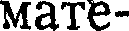 2. Конструктивні. Пропонуються оформлені деталі (фігурки людей і тварин, моделі їхніх жител та ін.), з яких потрібно створити осмислене ціле й пояснити його. Сценотест, наприклад, складається з мініатюрних людських фігур, фігурок тварин, дерев і предметів повсякденного життя. Випробувані, звичайно діти й підлітки, створюють різні сцени зі свого життя (або задані їм експериментатором).3. Інтерпретативні. Необхідно витлумачити, інтерпретувати яку-небудь  подію чи ситуацію. Тест тематичної апперцепції - гарна ілюстрація цього виду методик. 4. Катартичні. Пропонується здійснення ігрової діяльності в особливо організованих умовах. Наприклад, психодрама.5. Рефрактивні. Особистісні особливості, приховані мотиви дослідник прагне діагностувати по тим мимовільним змінам, які вносяться в загальноприйняті засоби комунікації, наприклад мова, почерк.6. Експресивні. Здійснення випробуваним образотворчої діяльності, малюнок на вільну або задану тему, наприклад «Будинок - дерево-людина». 7. Імпресивні. ґрунтуються на вивченні результатів вибору стимулів з ряду запропонованих. Випробуваний вибирає найбільш бажані стимули. Наприклад, тест Люшера, 8. Адитивні. У цих методиках від обстежуваного потрібне завершення пропозиції, що має початок, розповіді або історії. Наприклад, пропонується серія незакінчених пропозицій типу: «Майбутнє здається мені...», «Думаю, що справжній друг...» і т.п.Проблема взаємозв'язку «стимул-інтерпретація» реалізована в постулатах:1.  обґрунтування положення про залежність відповідей випробуваного від використовуваної моделі стимулу. 2. для обґрунтованих порівнянь між окремими обстежуваними (або групами) необхідно виходити зі сталості функціонального стимулу для всіх випробуваних (те, що демонструє експериментатор обстежуваному, є стимулом номінальним; під функціональним стимулом розуміються ті властивості номінального, які використовуються для відповіді). 3. проекція - це функція сприйняття подібності. Ряд експериментів показує, що якщо стимул (стимулюючі фігури) сприймається випробуваним як подібний з ним, то йому буде приписаний власний афективний стан (замінна проекція). 4. різко виділені (protrusive) особливості стимулу приводять у ряді випадків до перцептивного дисфункціонування. Прикладом таких стимулів можуть служити яскраві фарби, деякі фігури. 5. залежність між дифузними, «світлотіньовими» стимулами й станом занепокоєння, тривоги в обстежуваних. 6. у багатьох проективних методиках використовуються показники «відхилення» (у методиці Роршаха показником відхилення відповіді від «норми» є такий параметр, як якість форми (F+). 7. при зростанні  сприйняття у випробовуваного пригаданих ситуацій (або фігур), насиченими тривогою, занепокоєнням і їх стимулюючою репрезентацією в проективному матеріалі, зростає й ступінь тривожності.8. залежність між спонуканнями випробуваного й стимулами, зміст яких пов'язаний із цими спонуканнями. При цьому вводяться наступні основні припущення: а) стимули проективної методики, що містять елемент потягів, спонукань випробуваного, вибірково звужують кількість можливих «декодувальних» реакцій; б) у міру збільшення числа декодувальних реакцій зростає рівень активації індивіда; в) обстежувані прагнуть підтримувати середній рівень активації, уникаючи крайностей, відбувається ніби відфільтрування тих стимулів, які можуть підвищити або понизити рівень активації; г) якщо стан тривоги, занепокоєння не придушує повністю декодувальні реакції, пов'язані зі спонуканням, потягом, то рівень тривоги вступить у взаємодію із внутрішніми й зовнішніми спонуканнями, а наслідком буде посилення спонукально-орієнтованих програм мислення; д) спонукання, потяги сприяють зростанню градієнта стимулюючої генералізації, тобто випробувані із сильно вираженими спонуканнями легше «пізнають» їх у стимулах проективного методу, що містять слабко виражені елементи цього спонукання, чим ті, у кого ці спонукання виражені незначно.9. рівень активації пов’язаний з невизначеністю стимулу. Гештальт-принципи перцептивної організації представлені у законах:1. Закон задовільного продовження. Те, що відбувається під час акту сприйняття структурування стимулу, усуває його аморфність. Випробовуваний, прагнучи погодити форму стимулу з формою добре знайомого предмета, може, наприклад, як би «згладжувати» стимул, відкидаючи дрібні деталі.2. Закон подібності. Подібні стимули викликають перцептивні процеси, які призводять до об'єднання або угруповання їх (стимулів) в акті сприйняття.3. Закон цілісності. «Неповні» стимули породжують перцептивні про- цеси, що спонукують до створення цілого. Так, наприклад, відбувається утворення єдиного образу при сприйнятті роршаховських стимулів, що мають розриви в контурі.4. Закон близькості. Формування образів відбувається між близькими один до одного структурними компонентами проективного стимулу. Цей принцип, у сполученні із принципом симетрії, дозволяє виділити в стимулах методики Роршаха головні деталі. Виникають труднощі в отриманні відповідей, що охоплюють все зображення в тому випадку, коли воно складається з безлічі розірваних деталей.5. Закон симетрії. Симетричні компоненти проективного стимулу допомагають перцептивному угрупуванню.За Дж. Брунером процес сприйняття складається із трьох етапів:1) сприйняття починається з деякого очікування або гіпотези (готовність до сприйняття); 2) прийом інформації із середовища;3) процес перевірки або підтвердження (інформація або підтверджує гіпотезу, або виявляється їй невідповідної).Найважливіша характеристика «гіпотези» - її сила, і чим сильніше «гіпотеза», тим вище ймовірність її виникнення в ситуації й тим менше кількість відповідної інформації, необхідної для її підтвердження. Це було доведене ще Узнадзе, який визначав ці механізми «установкою»Механізми селективного сприйняття.-Механізм резонансу -  стимули, що відповідають потребам, цінностям особистості, сприймаються точніше й швидше, ніж ті, які їм не відповідають.-Механізм захисту - стимули, що несуть потенційно загрозливу «Я» інформацію, упізнаються гірше, піддаються більшому перекручуванню.-Механізми сенсибільності - стимули, що загрожують цілісності індивідума, що можуть привести до розладу психічного функціонування, упізнаються раніше за всіх інших.Для оцінки багатьох проективних методик, які не є тестами в точному значенні цього слова, мало підходять звичайні психометричні критерії. А. Анастазі виправдано пропонує порушувати питання про цінність проективних методик, розглядаючи їх як якісні клінічні процедури, а не як психометричні інструменти. ТЕМА 9«ДІАГНОСТИКА МІЖОСОБОВИХ СТОСУНКІВ»Навчальний час 2 годиниДидактичні цілі:Навчальні: озброєння систематизованими знаннями щодо основних характеристик діагностики міжособистісних стосунків, її завдань та зв’язків з галузями соціальної психології, сфери використання можливостей психодіагностики у правоохоронній практиці.Розвиваючі: активізувати пізнавальну активність курсантів, сприяти розвитку професійної ерудованості, підвищення загальної культури і обізнаності.Виховні: формування пізнавальних потреб, формування відповідального та творчого ставлення до професійних обов’язків, усвідомлення фахової належності до психологічної служби органів внутрішніх справ.Міжпредметні та міждисциплінарні зв’язки:Забезпечуючі дисципліни : загальна психологія, диференціальна психологія, експериментальна психологія, психофізіологіяЗабезпечувані дисципліни : основи психологічного консультування, профорієнтація та профвідбірНавчально-методичне забезпечення лекції:Наочність : мультимедійне забезпечення, комп’ютеризовані тестові програми Технічні засоби навчання : мультимедійне обладнання, комп’ютер.ПЛАН ЛЕКЦІЇ:1. Принципи та методи діагностики міжособистих відносин.2. Дослідження морально-психологічного статусу3. Головні підходи до вивчення малих соціальних групРекомендована література:1. Андреева Е.А. Социальная психология.  – М., 1989.2. Рабочая книга социолога. – М., 1978.3. Семенов В.Е. Метод изучения документов в социально-психологических исследованиях. 0- Л., 1983.4. Собчик Л.Н. Методы психологической диагностики. Вып. 1-3. – М., 1990.5. Социально-психологическое изучение личности несовершеннолетних, совершивших преступления: Сб. науч. тр. – М., 1977.6. Столяренко А.А. Общая психология. – Ростов-на-Дону, 1996.КОНСПЕКТ ЛЕКЦІЙ1. Принципи та методи діагностики міжособистих відносин.Систематика методик психодіагностичної оцінки міжособистісних відносин можлива на різних підставах:а)	на підставі об'єкта (діагностика відносин між групами,
 внутрігрупових процесів, діадних відносин і т.д.);б)	на підставі завдань, розв'язуваних обстеженням (виявлення групової
 згуртованості, сумісності й т.д.);в)	на підставі особливостей використовуваних методик (опитувальники, проективні методики, соціометрія й т.д.);г)	на підставі вихідної точки відліку діагностики міжособистісних відносин (методики суб'єктивних переваг, методики виявлення суб'єктивного відбиття міжособистісних відносин і т.д.).Одна з найвідоміших методик психологічної діагностики міжособистісних відносин належить Р.Бейлсу (R. Bales, 1970), що розробив схему, що дозволяє за єдиним планом реєструвати різні види інтеракції (взаємодії) у групі. За цією схемою спостерігач може аналізувати кожну взаємодію в будь-якій малій групі по 12 показникам, які об'єднані в чотири більш загальні категорії: область позитивних емоцій, область рішення проблем, область постановки проблем і область негативних емоцій. Завдяки такій формалізованій процедурі спостереження можна визначити різні рівні групової динаміки, статус і роль учасників взаємодії й т.д. Наприклад, людина, що одержала високий бал при рішенні проблем, розглядався як діловий лідер, а в області позитивних емоцій - як емоційний лідер. Перспективним напрямком у психологічній діагностиці міжособистісних відносин є спостереження за ігровим імітуванням певної життєвої ситуації. Так, спеціально сконструйовані настільні ігри використовуються для оцінки сумісності, лідерства, конкуренції й кооперації в діаді, більших по чисельності групах взаємодії.Для діагностики міжособистісних відносин буває надзвичайно важливо виділити ті індивідуальні особистісні властивості учасників взаємодії, які проявляються й впливають на процеси спілкування. Із цією метою створені тести й шкали для виміру таких властивостей, як стиль лідерства, авторитарність, сумісність, тривожність, особистісні цінності й т.д. Існують спроби об'єднати різні шкали у великі психологічні опитувальники, скласти спеціальні батареї тестів для вивчення міжособистісних відносин. Прикладами таких спроб є Каліфорнійський психологічний опитувальник особистості (CPI). На відміну від MMPI CPI призначений для здорових людей і виявляє соціально-психологічні характеристики особистості.Опитувальник складається з 480 тверджень, на які випробуваному треба відповісти "так" або "ні", "вірно" або "невірно". Більшість питань стосуються типової поведінки, повсякденних почуттів, думок і установок випробуваного. Підраховані відповіді переносяться на аркуші зі стандартними нормами, по 18 шкалам опитувальника будується профіль особистості. Шкали опитувальника при інтерпретації поєднуються в чотири групи.Шість шкал, що входять у першу групу, вимірюють урівноваженість, самовпевненість і адекватність у міжособистісних відносинах. Це шкали домінування, здатностей придбати соціальний статус, соціальності, товариськості, самосприйняття й почуття благополуччя.Друга група шкал виявляє зрілість і соціалізацію особистості, її відповідальність і міжособистісні цінності. У неї включені також 6 шкал - відповідальності, досягнутої соціалізації, самоконтролю, толерантності (терпимості до інших думок, вірувань, поведінки), сприятливого враження й звичайності.Третя група шкал вимірює потенціал досягнень і розвитку людини, його інтелектуальну ефективність. Шкали досягнення включають конформність, відстоювання своєї незалежності, інтелектуальної ефективності.У четверту групу входять три шкали: психологічність, гнучкість, жіночність.Його методична розробленість - одна з найвищих. Дослідження з CPI проводяться для прогнозування таких критеріїв, як: а) успішність у старших класах і коледжі; б) імовірність відходу зі школи; в) дитяча злочинність; г) наслідки умовного дострокового звільнення. Велике обстеження професійних груп показало високу адекватність цієї методики й для пророкування успішності оволодіння багатьма сферами професійної діяльності, що, має велике практичне значення для професійного самовизначення школярів у старших класах.FPI - методика дослідження міжособистісних відносин у родині, яку можна використовувати для дослідження як дорослих, так і дітей. Повний варіант тесту становить 40 сцен із сімейного життя. Вік зображених у цих сценах дітей - 7- 12 років. 16 картинок підходять для дослідження родин, у яких є хлопчик або дівчинка, 8 підходять для родин обох категорій. Таким чином, комплект із 24 картинок може бути використаний для батьків і дітей будь-якої родини. Якщо в родині є й хлопчик і дівчинки, використовується комплект із 40 картинок. Розповіді по кожній картинці аналізуються по їх синтаксичній і граматичній структурі. Відповіді розділяються на головні, додаткові пропозиції, вигуки. Ці синтаксичні одиниці відділяються друг від друга рисками. Надалі кожна з них аналізується як одиниці інформації, що належить однієї із зазначених категорій: ДО-1 - опис картинки; ДО-2 - взаємодія людей; ДО-3 - характеристика особистості; ДО-4 - різне.2.Дослідження морально-психологічного статусуДіагностика міжособистісних відносин на основі суб'єктивних переваг. Традиційна методика цієї групи - соціометричний тест, запропонований Дж. Морено (1934). Основна суть цієї методики - суб'єктивні особистісні переваги (вибори) членів групи по певних сферах (наприклад, робота, відпочинок і т.д.). На основі отриманого членом групи числа суб'єктивних виборів визначається індивідуальний статус індивіда (лідер, ізольований, знедолений), структура міжособистісних відносин, згуртованість групи й т.д. Одна з найбільш відомих - методика тематичного апперцептивного тесту (ТАТ) Вона застосовується для з'ясування тих особливостей особистості, які проявляються в соціальному середовищі й у соціальних відносинах. Це:а) особливості позиції особистості;б) особливості інтерперсональних зв'язків (симпатій, антипатій, прихильності);в) переважні тенденції;г) способи дії індивіда в групі;д) динамічна сторона особистості (ритм її діяльності, реактивність, емоційна лабільність).По кожнійій із пропонованих картин у вільній розповіді він повинен'описати те, що, на його думку, відбувається на картині (тобто в цей момент);розповісти, що, на його думку, сприяло виникненню даної ситуації (що її породило);пророчити, що відбудеться надалі;розповісти про почуття й переживання зображених осіб;представити думки людей3. Головні підходи до вивчення малих соціальних групПсихологія малих груп, особливо за кордоном, розробляється представниками різних наукових шкіл та напрямків. Ми спробуємо дати стислу характеристику тім з їх, які є найпоширенішими й визначають розвиток групової психології.1. Соціометричиий напрямок. Засновник - американський психолог Дж.Морено. У теоретичному плані соціометрія, на його думку; є психологічною теорією суспільства, в основу якої покладена ідея про те, що всі аспекти соціального життя - соціальні, економічні, політичні - можна пояснити станом міжособистісних (емоційних) відносин між людьми.2. Групова динаміка. В основу цього напрямку покладено «теорію поля» К.Лєвіна, згідно з якою поведінка особистості визначається взаємодією соціальних і психологічних детермінант, шо є життєвим або соціальним простором особистості. Групова динаміка характеризує всю сукупність групових процесів: утворення й розвиток групи, умови ефективності ЇЇ діяльності, згуртованість, керівництво, прийняття рішення.3. Психоаналітичний напрямок. Теоретичним джерелом є психоаналіз З.Фрейда. Дослідження групових процесів з точки зору психоаналізу базується головним чином на теоретичному узагальненні даних психотерапевтичних або тренінгових груп.4. Інтеракціоністськиий напрямок. Представники цього напрямку виходять із того, що групова поведінка зумовлюється взаємодією, відносинами між членами групи та їхньою індивідуальною активністю. На відміну від психоаналізу для інтеракціоністів вихідною позицією аналізу є не окремий індивід, а соціальний процес, що розглядається як інтеракція людей у групі або в суспільстві. Виділяють головні потреби, що зумовлюють вступ людини до неформальної групи.1. Потреба в допомозі..2. Потреба у захисті3. Потреба в інформації.4. Потреба у тісному спілкуванні та симпатії.Співвідношення ділової та емоційної структур багато в чому визначає рівень розвитку групи, ефективність діяльності, міру впливу на особистість. Реально можливі три варіанти такого співвідношення:— обидві системи відносин не суперечать, а взаємно доповнюють одна одну. неформальні відносини сприяють досягненню цілей офіційної структури;— офіційна та неофіційна системи відносин розвиваються і функціонують відносно самостійно, незалежно одна від одної;- між обома системами існують істотні суперечності і неофіційна структура заважає реалізації цілей офіційної структури.Дослідження пізнавальних процесів. Тести загальних здібностей та інтелектуПрактичне заняття – 4 год.Практичне заняття 1Навчальні питання:1. Пізнавальні процеси та їх експериментальне вивчення:Відчуття, Сприймання, Увага, Пам’ять, Мислення. 2. Лабораторний та природний експеримент, 3. Апаратурні методи, тести “олівця й паперу”.4. Тренування вищих психічних функцій.Демонстрація комп’ютеризованих та звичайних методик для психодіагностики пізнавальних процесів: відчуття, сприймання, увага, пам’ять, мислення – куб Лінка, кубики Кооса, комп’ютерні методики „Ментор”, „Індекс” та ін.  Прикладне значення виявлення індивідуальних відмінностей у розвитку пізнавальних процесів для психології праці, юридичної психології тощо. Практичне заняття 2Навчальні питання:Задатки та здібності – загальні та спеціальні. Теоретичні моделі інтелекту (Спірмена, Тернстоуна, Гілфорда).Тести інтелекту:Тест Біне-Сімона, Тест Векслера, Тести Айзенка, Кеттелла, Равена, вільні від впливу культури. Тест структури інтелекту Амтхауера, Методики КОТ, ШТУР. Тести креативності та розумової обдарованості.Тести “соціального” інтелекту.Ознайомитися з тестами, вільні від впливу культури (Айзенка, Кеттелла, Равена). Відпрацювати комп’ютерні версіії тесту структури інтелекту Амтхауера, КОТ. Вийти в процесі обговорення на розуміння відмінностей загальних та спеціальних здібностей через аналіз професійної особистості психолога.Акцентувати увагу на актуальності тих або інших зазначених методик для здійснення професійно-психологічного відбору до ОВС.Акцентувати увагу на теоретичних та емпіричних підходах до реалізації діагностованих рис креативності та обдарованості в оперативно-службовій діяльності ОВС.Розглядаючи питання “соціального” в структурі інтелекту обговорити його зв'язок з рівнем забезпеченості матеріальними благами.Література до теми: 1-10, 11, 13, 22, 24, 253-й модульПсиходіагностика особистостіТема 7.Стандартизовані психологічні опитувальникиСемінарське заняття – 4 год.План:Види опитувань в психології та соціології: Стандартизоване інтерв’ю, аудиторне, телефонне, поштове опитування. Розробка програми та організація опитування.Різновиди формулювань запитань.Методи обробки результатів опитування.Теми рефератів, доповідей“Причини хибних висновків за результатами проведення опитувань”, “Пілотажне дослідження та шляхи вдосконалення процедури опитування”Перелік ключових термінів та понять темиГенеральна та вибіркова сукупності; репрезентативність. Опитування: планування та здійснення. Пілотажне дослідження та шляхи вдосконалення процедури опитування та тексту опитувальника. Причини хибних висновків.Практичне заняття – 4 год.Навчальні питання:Практичне заняття 1Поділити групу на декілька тимчасових творчих колективів. Створити проблемну ситуацію, розробити програму опитування, скласти опитувальник з урахуванням наявних ресурсів, розглянути організаційні аспекти опитування, провести мікроопитування, опрацювати його результати та підготувати звіт.Практичного заняття 2Опрацювати стандартизований опитувальник ММРІЛітература до теми: 1-10, 11, 13, 22, 24, 25Тема 8.Проективні методи. Малюнкові методикиСемінарське заняття – 4 год.План:Принцип проекції особистості. Класифікація проективних методик за особливостями вербальних чи невербальних стимулів і реакції респондента.Асоціативний експеримент, метод незакінчених речень, оповідань; метод піктограм. Тести чорнильні плями Роршаха, ТАТ, МАТ, ДАТ, мотиваційний тест Хекхаузена, фрустрації Розенцвейга, “тест руки” тощо. Проективні тести “другого покоління” (С.Маркета, Л.Сонді, М.Люшера тощо). 	6. Психографічні методи: 	- графологія, 	- міокінетична психодіагностика Міра-Лопеса, 	7. Довільне та тематичне малювання: 	- малюнок сім’ї, 	- автопортрет, малюнок людини, 	- “дім-дерево-людина”,	- “неіснуюча тварина” тощо.Теми рефератів, доповідей“Психографія та діяльність експертів”, “Метод піктограм застосування у практиці психолога”“Графологія – історія розвитку та сучасне застосування”, “Універсальні алгоритми психодіагностики за малюнками”Перелік ключових термінів та понять темиПринцип проекції. Класифікація проективних методик. Асоціативний експеримент, метод незакінчених речень, піктограма. Слабо структуровані стимули: форма, колір, малюнок. Психографічні методи.Аналіз продуктів діяльності; психографічні методи: графологія, міокінетична психодіагностика Міра-Лопеса. Малюнкові методики: довільне та тематичне малювання, малюнок сім’ї тощо.Практичне заняття – 8 год.Навчальні питання:Провести практичні заняття з методики незакінчених речень, тесту фрустрації Розенцвейга, методу  піктограм. Використання комп’ютерних версій тестів “другого покоління” (Сонді, Люшера).Міокінетична психодіагностика Міра-Лопеса. Психологічний аналіз зразків почерку.Проаналізувати зразки виконання тестів: малюнок сім’ї, “дім-дерево-людина”, “неіснуюча тварина”.Література до теми: 1-10, 11, 13, 22, 24, 254-й модуль.Комплексна психодіагностикаТема 9.Діагностика міжособових стосунківСемінарське заняття – 2 год.План:Соціометрія та референтометрія. Тести Лірі, Томаса, шкала маккіавелізму, КОЗ, РСК тощо. Вивчення міжособових стосунків в колективі. Згуртованість та сумісність групи. Теми рефератів, доповідей“Дослідження міжособових стосунків”, “Згуртованість та сумісність групи .Перелік ключових термінів та понять темиЗгуртованість, сумісність та спрацьованість групи. Соціометрія та референтометрія. Лідерство. Групова динаміка та прикладна конфліктологія.Практичне заняття – 4 год.Навчальні питанняРозглянути тести Лірі, Томаса, КОЗ, РСК, їх значення для оцінки соціальної поведінки особистості. Література до теми: 1-10, 11, 13, 22, 24, 25Проблематика реферативних повідомлень за темами для самостійного опрацювання“Сфери застосування об’єктивних та суб’єктивних підходів в психодіагностиці”,“Історія формування уявлень про “норму” у психології”“Психологічний контакт у виконанні психолога, переваги психодіагноста”,“Мотиви дисимуляції в профвідборі та доборі ОВС”“Причини хибних висновків за результатами проведення опитувань”,“Пілотажне дослідження та шляхи вдосконалення процедури опитування”“Психографія та діяльність експертів”“Метод піктограм застосування у практиці психолога”“Графологія – історія розвитку та сучасне застосування”“Універсальні алгоритми психодіагностики за малюнками”“Дослідження міжособових стосунків в міліцейському підрозділі”“Згуртованість та сумісність групи працівників ОВС”.“Перспективи комп’ютеризації психодіагностичної роботи””Небезпеки” комп’ютерної психодіагностики”“Звітність психолога-психодіагноста в ОВС”“Батарея тестів – принципи побудови”“Подія і вчинок як поворотні пункти життя””Нормальні кризи” життя та можливості психології”Тестконтролю засвоєння знаньПсиходіагностика(комп’ютерні системи психологічного тестування)1. Яка з перелічених суджень становить об'єкт психодіагностики як науки?Психіка ЛюдиниПсихологічні особливості психічних процесів Людина, як носій індивідуально-психологічних властивостейМислення суб'єкта діяльності.Вимірювання  або оцінка різних особливостей суб'єкта.2.Яка з перелічених концепцій є основою психодіагностичних поглядівЕколого-естетичнаНауково-експериментальнаЕзотеричнаТрадиційно-практичнаТеологічна3.Яке з перелічених суджень становить предмет психодіагностики як науки?Психіка людиниПсихологічні особливості суб'єктаЛюдина, як носій психіки.Система ознак психологічних властивостей людини або групи людей, що вимірюються за допомогою психодіагностичних методів4. Основними методами психодіагностичного дослідження є ...Тестовий метод і метод бесіди.Метод вивчення документів та клінічна бесіда.Герментівческій метод і соціометрія.Спостереження і експеримент.Контент-аналіз і метод анкетування.5. До якого типу вибірки досліджуваних ставитися таке судження: «Вибірка досліджуваних, що відображає якісні та кількісні характеристики генеральної сукупності ...»?Репрезентативна вибірка Експериментальна вибіркаКонтрольна вибіркаЕквівалентна вибіркаОднорідна вибірка6. Чинник соціальної бажаності робить найбільший вплив в:ситуації клієнта;ситуації експертизи;патопсихологічної діагностики.7. Змістовна валідність тесту - це:міра репрезентації досліджуваного психологічного конструкта в результатах тесту;відображення в змісті тесту ключових сторін психологічного феномену, що вивчається;показник внутрішньої однорідності (узгодженості) тесту.8. Проективні тести і методики відрізняються від об'єктивних тестів і стандартизованих самозвітів тим, що:не можуть давати об'єктивних і надійних результатів;результати по тесту не піддаються ніякій формалізації;інтерпретація результатів по тесту залежить від компетентності і рівня кваліфікації психодіагноста.9. Достовірність тесту - це: його захищеність від фальсифікації результатів психодіагностом;його захищеність від впливу на результати різних зовнішніх дій;його захищеність від фальсифікації результатів випробовуваним10. Валідність тесту доводить: незалежність результатів тесту від думки психодіагноста;чи можна застосовувати цей тест на практиці;чи вимірює тест той психічний феномен,  для виміру якого він призначений.
11. Комплексний підхід у психодіагностиці – це: масове обстеження;діагностико-корекційна робота;лонгітюдне дослідження;всебічне вивчення та оцінка особливостей особистості.12. Під поняттям «Проекція» в психодіагностиці розуміється ...Наділення інших людей або об'єктів властивостями, притаманними самому випробуваному.Прогнозування розвитку вимірів психологічних ознакРозробка моделі прогнозу розвитку властивостей особистостіЗахисний механізм психіки індивіда13. До проективних технологій відносяться тести, прийоми і набір процедур, за допомогою яких виявляється інформація про особу, яка заснована на інтерпретації ...Результатів інтелектуальних тестівХарактерологічних профілів досліджуваних.Реакції досліджуваних на неструктуровані і неоднозначні об'єкти та ситуації.Результатів діяльності людей в нестандартних ситуаціяхРезультатів дослідження особливостей міжособистісних відносин.14. Методика дослідження пам’яті:методика «Коретурна проба»методика «Піктограма»методика «Червоно-чорна таблиця»методика «Закономірності числового ряду»15. Методика дослідження уваги:методика «Коректурна проба»методика «Пам'ять на числа»методика «Складні аналогії»методика «Закономірності числового ряду»16. Методика дослідження мислення:методика «Коретурна проба»методика «Пам'ять на числа»методика «Червоно-чорна таблиця»методика «Складні аналогії»19. Тест-опитувальник КОС використовується у методиці:дослідження розумових здібностейдослідження комунікативних та організаторських схильностейдослідження інтелектуальних здібностейдослідження короткочасної пам’яті23. Типи темпераменту за Г.Айзенком визначають:пластичність, емоційністьекстраверсія, інтроверсіяпластичність, нейротизмрухливість, ергічність24.Спосіб дослідження, що спирається на самоопис, самооцінювання, називається: об’єктивний метод суб’єктивний метод   діагностичний метод експериментальний метод усі відповіді невірні25.Спосіб дослідження, який дає змогу отримувати точні кількісні та якісні характеристики досліджуваних психічних явищ, називається:діагностичний метод об’єктивний методсуб’єктивний методекспериментальний методусі відповіді невірні26. Непараметричні критерії використовують тоді, коли дослідник має справу з:А) дуже малими вибірками чи з якісними даними Б) дуже великими вибірками В) коефіцієнтами кореляції Г) середніми арифметичними значеннями і дисперсіями Д) усі відповіді невірні28.У сучасній вітчизняній психології темперамент розуміється як:А) стійка психобіологічна категорія, яка визначає усі змістовні характеристики індивідуальності; Б) сукупність властивостей нервової системи, характерної для кожної людини;В) усі відповіді невірні;Г) стійки риси характеру;Д) спосіб поведінки у фруструючих ситуаціях29.Поняття акцентуації характеру ввів:А) А.Личко;Б) К.Леонгард;В) Г.Айзенк;Г) Р.Кеттелл;Д) К.-Г.Юнг30.Нормальний характер за П.Б.Ганушкіним – це:А) характер, позбавлений виражених акцентуацій;Б) найбільш поширений в даній популяції тип характеру;В) врівноважений тип;Г) усі відповіді невірні;Д) характер позбавлений патологічних тенденцій32.Здібності розуміються у вітчизняній психології як:А) індивідуальні особливості особистості, які забезпечують успішне виконання якої-небудь діяльності;Б) індивідуальні особливості особистості зумовлені генетично;В) стійкі властивості особистості;Г) усі відповіді невірні;Д) вроджені задатки, посилені працездатністю і волею людини34.Обмежена за чисельністю група об'єктів (в психології - досліджуваних, респондентів), спеціально відібрана з сукупності для вивчення її властивостей, називається:Контрольна групаВибіркаГенеральна сукупністьЕкспериментальна групаУсі відповіді невірні35.. Як називається міра відповідності за деякою характеристикою випробовуваного тій популяції, до якої він належить :валидність;варіабельність;репрезентативність;надійність.36. Яке з тверджень описує поняття валідності : здатність тесту визначати міру дефекту;характеристика єдності способів використання тесту;показник того, що тест вимірює те, для виміру чого призначений;міра вірогідності отримання помилкових результатів.37. Репрезентативність тесту вказує на:можливість застосування до цієї вибірки норм, вказаних в тісті;міра однорідності вибірки, що діагностується;наскільки результат по цьому тесту одного випробовуваного відрізняється від результату іншого випробовуваного.38. Яке з тверджень найточніше описує, що таке коефіцієнт інтелекту: характеристика наявних пізнавальних здібностей; характеристика природжених здібностей; міра набутих інтелектуальних навичок; характеристика зони найближчого розвитку.39. Тест фрустрації Розенцвейга відноситься до однієї з названих груп : особистісні опитувачі;тести досягнень;психометричні тести;проективні методи;вільне інтерв'ю.	40. Оцінка коефіцієнта інтелекту спирається на зіставлення:паспортного віку і рівня освіти;розумового і емоційного віку;інтелектуального і паспортного віку;максимальних і мінімальних показників;рівень актуального розвитку і потенційних можливостей.41. Коротке, стандартизоване психологічне випробування, в результаті якого робиться спроба оцінити той або інший психологічний процес або особистість в цілому, - це: спостереження;експеримент;тестування;самоспостереження.	42. Спосіб дослідження структури і характеру міжособових стосунків людей на основі виміру міжособового вибору називається:соціометрією;методом порівняння;методом соціальних одиниць;контент-аналізом.43. Оцінка узгодженості показників, що отримуються при повторному тестуванні тих же випробовуваних і тим же самим тестом або еквівалентною його формою, характеризує тест з точки зору його: валідності;достовірності;надійності.44.Стандартизація - це:одноманітність процедури проведення і оцінки виконання тесту;узгодженість результатів тесту при первинному і повторному його застосуванні на одних і тих же випробовуванихпоняття, що вказує, що тест вимірює і наскільки добре він це робить45.Надійність тесту- це: одноманітність процедури проведення і оцінки виконання тесту;узгодженість результатів тесту при первинному і повторному його застосуванні на одних і тих же випробовуванихпоняття, що вказує, що тест вимірює і наскільки добре він це робить46.Валідність - це:одноманітність процедури проведення і оцінки виконання тесту;узгодженість результатів тесту при первинному і повторному його застосуванні на одних і тих же випробовуваних;поняття, що вказує, що тест вимірює і наскільки добре він це робить47. Таблиці Шульте призначені для дослідження об'єму уваги, а таблиці Шульте-Горбова для дослідження:переключення уваги;концентрації уваги;стійкості уваги;динамічної асиметрії уваги.50. "Кубики Кооса", "куб Лінка" є методиками для дослідження:процесу рішення конструктивних завдань;абстрактно-логічного мислення;дискурсивного мислення;оперативної пам'яті.51. В дорослому і дитячому варіантах тесту Векслера найбільш культурально-залежні результати по тесту:бракуючі деталі;арифметика;лабіринт;обізнаність.52. Який з перелічених тестів НЕ є проективним:ТАТ;тест Роршаха;тест тривожності Спілберга-Ханіна;тест незавершених фраз.53. Який з перелічених тестів НЕ призначений для оцінки інтелектуальних здібностей : ТАТ;тест Векслера;тест загальних здібностей;тест Равена56. Яке початкове призначення опитувача Т. Лірі : вивчення групової динаміки; вивчення взаємовідносин в сім'ї;вивчення ролевих ідентифікацій особистості;вивчення соціальної конфліктності.57. Яке з тверджень вірно описує призначення тесту Розенцвейга :виявлення агресивних реакцій на стрес;визначення рівня стресостійкості;визначення типів реагування на фрустрацію;діагностика клінічних типів агресивності.	58. Методологічною основою психодіагностики є: добре розроблена психологічна теорія;психометрика;експеримент;практична сфера застосування психодіагностичних методів.59. Який тип темпераменту пов’язаний з проявом сильних, але короткочасних емоцій, слабким емоційним самоконтролем, нестійким настроєм холерик сангвінік флегматик меланхолік60. Який тип темпераменту пов’язаний з проявом поверхневих, короткочасних емоцій, стійким і врівноваженим настроєм, схильністю до оптимізму холерик сангвінік флегматик меланхолік61. Який тип темпераменту пов’язаний з проявом дуже неврівноважених глибоких і довготривалих емоцій, неврівноваженим настроєм, схильністю до песимізму холерик сангвінік флегматик меланхолік62. Який тип темпераменту пов’язаний зі слабким проявом емоцій, стійким і врівноваженим емоційно-нейтральним настроєм холерик сангвінік флегматик меланхолік63. Який тип темпераменту має гучне мовлення з високим і нерівномірним темпом холерик сангвінік флегматик меланхолік64. Який тип темпераменту має достатньо гучне, виразне мовлення з рівномірним темпом холерик сангвінік флегматик меланхолік65. Який тип темпераменту має монотонне і невиразне мовлення холерик сангвінік флегматик меланхолік66. Який тип темпераменту має тихе мовлення із задиханням (не може промовити довге речення на єдиному подиху) холерик сангвінік флегматик меланхолік67. Який тип темпераменту має високу, але не рівномірну комунікативну активність, багато спілкується і від спілкування не втомлюється,  переважно у спілкуванні він говорить і часто перебиває співрозмовника холерик сангвінік флегматик меланхолік68. Який тип темпераменту має високу і рівномірну комунікативну активність, багато спілкується і від спілкування майже не втомлюється, до співрозмовника уважний холерик сангвінік флегматик меланхолік69. Який тип темпераменту має не високу комунікативну активність, у спілкуванні часто буває слухачем холерик сангвінік флегматик меланхолік70. Який тип темпераменту має не високу комунікативну активність, проявляє замкненість і сором’язливість у спілкування, має труднощі у виступах перед аудиторією холерик сангвінік флегматик меланхолік71. Який тип темпераменту має гарну адаптацію, позитивне ставлення до нового досвіду, але нове часто засвоює методом спроб і помилок холерик сангвінік флегматик меланхолік72. Який тип темпераменту має відмінну адаптацію і байдуже ставлення до нового досвіду, дуже швидко пристосовується і звикає до нових обставин холерик сангвінік флегматик меланхолік73. Який тип темпераменту має уповільнену адаптацію, негативне ставлення до нового досвіду, повільно засвоює нові навички, звичні обставини вважає більш комфортними холерик сангвінік флегматик меланхолік74. Який тип темпераменту має ускладнену адаптацію, нерівномірне ставлення до нового досвіду (оптимістичне змінюється на песимістичне), часто нові обставини оцінює через призму емоційних очікувань і переживань холерик сангвінік флегматик меланхолік75. Який тип темпераменту має схильність до агресивної поведінки (вербальної і фізичної), у конфліктних ситуаціях часто наносить «випереджальний удар» холерик сангвінік флегматик меланхолік76. Який тип темпераменту переважно демонструє миролюбну поведінку, доброзичливе ставлення до оточуючих, у конфліктних ситуаціях проявляє захисну агресію і переважно вербальну, у виключних випадках – фізичну, захисного характеру холерик сангвінік флегматик меланхолік77. Який тип темпераменту проявляє стриманість у поведінці, але у виключних випадках може демонструвати фізичну агресію інерційного характеру холерик сангвінік флегматик меланхолік78. Який тип темпераменту має слабке терпіння, не полюбляє чекати, не витримує  довготривалого напруження холерик сангвінік флегматик меланхолік79. Який тип темпераменту має помірне терпіння, не дуже полюбляє чекати і наздоганяти, не полюбляє ситуації довготривалого напруження, але може керувати своїм психічним станом холерик сангвінік флегматик меланхолік80. Який тип темпераменту має високе терпіння, витримує довготривале напруження холерик сангвінік флегматик меланхолік81. Який тип темпераменту має слабке терпіння, не витримує довготривалого або інтенсивного психічного напруження холерик сангвінік флегматик меланхолік82. Який тип темпераменту має збуджене ставлення до критики, значне завищення оцінки своїх здібностей холерик сангвінік флегматик меланхолік83. Який тип темпераменту має спокійне ставлення до критики, дещо завищену оцінку своїх здібностей холерик сангвінік флегматик меланхолік84. Який тип темпераменту має байдуже ставлення до критики, переважно реальну оцінку своїх здібностей холерик сангвінік флегматик меланхолік85. Який тип темпераменту має образливе ставлення до критики, часто недооцінюють свої здібності холерик сангвінік флегматик меланхолік86. Який тип темпераменту по відношенню до діяльності проявляє захоплення, пристрасність, високу активність і швидкий темп, але часто не доводить розпочате до кінця холерик сангвінік флегматик меланхолік87. Який тип темпераменту має енергійне і ділове ставлення до діяльності, але багато часу втрачає на балачки холерик сангвінік флегматик меланхолік88. Який тип темпераменту проявляє себе у діяльності як невтомний працівник, за умови що діяльність або цікава, або значуща, або необхідна, темп діяльності повільний (не полюбляє поспішати) холерик сангвінік флегматик меланхолік89. Який тип темпераменту має нерівномірну, реактивну поведінку у діяльності (як відповідь на активність інших), проявляє старанність, відповідальність, за умови що діяльність цікава або значуща, але швидко втомлюється і робить помилки, темп повільний холерик сангвінік флегматик меланхолік90. Який тип темпераменту має високе прагнення досягнення цілі з повною віддачею, але коли стикається з труднощами може змінити ціль холерик сангвінік флегматик меланхолік91. Який тип темпераменту має високе стремління до швидкого досягнення мети із запобіганням перешкод холерик сангвінік флегматик меланхолік92. Який тип темпераменту спрямований на невпинне досягнення мети і його не лякає, що просування не буде швидким холерик сангвінік флегматик меланхолік93. Який тип темпераменту має нерівномірне прагнення до цілі із запобіганням перешкод (періоди сильного прагнення змінюються слабким) холерик сангвінік флегматик меланхолік94. Який тип темпераменту має високу швидкість реагування у небезпечних ситуаціях, ставлення до небезпеки бойове, ризиковане, але ризики не прораховує холерик сангвінік флегматик меланхолік95. Який тип темпераменту у небезпечних ситуаціях намагається прорахувати ризики холерик сангвінік флегматик меланхолік96. Який тип темпераменту має холоднокровне ставлення до небезпечних ситуацій, зберігає не зворушливість і високий самоконтроль холерик сангвінік флегматик меланхолік97. Який тип темпераменту у небезпечних ситуаціях проявляє тривожність і, розгубленість, пригнічене ставлення до небезпеки холерик сангвінік флегматик меланхолік98. Який тип темпераменту у своїй психофізіологічній основі має сильну нервову систему, неврівноважені нервові процеси і переважає процес збудження над гальмуваннямхолерик сангвінік флегматик меланхолік99. Який тип темпераменту у своїй психофізіологічній основі має сильну нервову систему, врівноважені, рухливі нервові процеси холерик сангвінік флегматик меланхолік100. Який тип темпераменту у своїй психофізіологічній основі має сильну нервову систему, врівноважені, інертні нервові процеси і переважає процес гальмування холерик сангвінік флегматик меланхолік101. Який тип темпераменту у своїй психофізіологічній основі має слабку нервову систему, неврівноважені нервові процеси холерик сангвінік флегматик меланхолік102. Яка психологічна функція за К. Г. Юнгом переважає у людини, активність якої переважно спрямована на зовнішній світ, яка цікавиться усім, що відбувається навколо, легко і активно спілкується, прагне розширювати коло знайомих, доволі балакуча і відкрита, намагається бути у центрі подій, але часто буває не стриманою і вчиняє необачливоекстраверсіяінтроверсіямисленнявідчуття103. Яка психологічна функція за К. Г. Юнгом переважає у людини, активність якої переважно спрямована на внутрішній світ,  стримана у спілкуванні, не полюбляє виставляти свої почуття на показ, занурюється у роздуми, іноді упереджено і обережно ставиться до незнайомих людей.екстраверсіяінтроверсіямисленнявідчуття 104. Яка психологічна функція за К. Г. Юнгом переважає у людини, яка довіряє лише власним очам, перевіряє інформацію, не полюбляє фантазії, у роботі ретельна, багато чого може робити своїми руками, прагматична і практичнаекстраверсіяінтроверсіямисленнявідчуття 105. Яка психологічна функція за К. Г. Юнгом переважає у людини, яка довіряє власним передчуттям, часто згадує минуле, але прагне до нового, незнайомого, творчі (теоретичні) здібності розвинені вище практичнихвідчуттяінтроверсіямисленняінтуїція106. Яка психологічна функція за К. Г. Юнгом переважає у людини, яка гарно класифікує і аналізує інформацію, промає рішення об’єктивно, на підставі доцільності, корисності для справи незалежно від власних симпатій, не полюбляє обговорювати теми особистого життя як свого так і інших, прагне стримувати емоції і не керуватися нимиекстраверсіяінтроверсіямисленнясенсорика107. Яка психологічна функція за К. Г. Юнгом переважає у людини, яка цікавиться взаємовідносинами між людьми, думкою інших людей про себе, схильні йти на зустріч людям заради гармонії відносин, рішення приймають суб’єктивно, під впливом почуттів, симпатійекстраверсіяетикалогікавідчуття108. Яка психологічна функція за І. Майєрс-К. Бріггс переважає у людини, яка послідовна в діях, рішення приймає швидко і відразу починає його реалізацію, не полюбляє сюрпризівсприйманнявирішеннямисленнявідчуття109. Яка психологічна функція за І. Майєрс-К. Бріггс переважає у людини, яка гнучко пристосовується до обставин і умов, гарно імпровізує, полюбляє можливість вибору,  але у прийнятті рішень може довго вагатисясприйманнявирішенняінтуїціявідчуття110. Яка психологічна функція за І. Майєрс-К. Бріггс переважає у людини, яка полюбляє порядок, дисципліну, планування, але зміна планів для неї є проблемою,  має стабільну працездатність, намагається все підготувати і владнати заздалегідьсприйманнявирішеннямисленнявідчуття111. Яка психологічна функція за І. Майєрс-К. Бріггс переважає у людини, яка не полюбляє планування і жорсткі інструкції,  має не стабільну працездатність, діє майже без попередньої підготовки тому що «вірить у свою вдачу», часто створює творчий безладсприйманнявирішенняінтуїціявідчуття112. Який психологічний фактор за Г. Айзенком пов’язаний з емоційною нестійкістю, нервуванням, схильністю до швидкої зміни настрою, імпульсивністю, чутливістю, неадекватно сильними реакціями по відношенню до стимулів, які їх викликають, неврівноваженістю у контактах з людьми, зміною інтересівнейротизмекстраверсіяінтроверсіяпсихотизм113. Який психологічний фактор за Г. Айзенком пов’язаний зі схильністю до асоціальної поведінки, неадекватністю емоційних реакцій, високої конфліктності, неконтактності, егоцентричності, егоїстичності, байдужостінейротизмекстраверсіяінтроверсіяпсихотизм114. Який тип акцентуації характеру за класифікацією К. Леонгарда, пов’язаний з прагненням людини бути у центрі уваги за будь яку ціну, артистичністю поведінки, самовпевненістю, заздрістю і ревнощами, умінням презентувати себе і зробити враження на оточуючих. Проявляє комунікабельність, але схильний до інтриг і може провокувати конфлікти у яких активно захищається, погано переносить критику, чужий успіх сприймає як власну невдачу.демонстративнийекзальтованийемотивнийгіпертимний115. Який тип акцентуації характеру за класифікацією К. Леонгарда, пов’язаний зі схильністю довго переживати негативні почуття: образу, гнів, страх, ревнощі, заздрість, невизнання і несправедливість по відношенню до себе. Проявляє честолюбство, впертість, цілеспрямованість,  а також недовіру, підозрілість, занудливість, злопам’ятність, мстивість, конфліктність, прагнення до самоствердженнязастрягаючийдемонстративнийгіпертимнийдистимічний116 . Який тип акцентуації характеру за класифікацією К. Леонгарда, пов’язаний з прагненням до певного порядку, плануванню, сумлінності, чіткості, завершеності. Спостерігається інертність психічних процесів, схильність застрягати у дрібницях, труднощі у прийнятті рішень. Проявляє рівний настрій, надійність у справах, сумлінність, охайністьзастрягаючийпедантичнийгіпертимнийдистимічний117. Який тип акцентуації характеру за класифікацією К. Леонгарда, пов’язаний з «вибухами» емоцій, як способу розрядки нервової системи, імпульсивністю, високою реактивністю, дратівливістю, різкою реакцією на критику, схильністю до афектів і агресії, низька саморегуляція і самоконтрользастрягаючийдемонстративнийгіпертимнийзбудливий118.  Який тип акцентуації характеру за класифікацією К. Леонгарда, пов’язаний з активністю, енергійністю, оптимізмом, безтурботністю, гарним настроєм, схильністю до авантюрної поведінки, надмірною жагою до спілкування, нестійкістю інтересів, іноді несерйозним ставленням до життя, галасливістю, непосидючістюгіпертимнийдистимічнийдемонстративнийзбудливий119. Який тип акцентуації характеру за класифікацією К. Леонгарда, пов’язаний з постійно зниженим настроєм, загальмованістю психічних і моторних актів, орієнтованістю на невдачі, песимізмом, нерішучістю, замкненістю, пасивністюгіпертимнийдистимічнийдемонстративнийзбудливий120. Який тип акцентуації характеру за класифікацією К. Леонгарда, пов’язаний з відчуттям неспокою і безпорадності, напруження, схильністю очікувати неприємності, сумнівами, боязкістю, невпевненістю, такі люди часто являються об’єктами глузуваньгіпертимнийдистимічнийтривожнийзбудливий121. Який тип акцентуації характеру за класифікацією К. Леонгарда, пов’язаний з інтенсивним емоційним реагуванням, широким спектром емоційних переживань – від розпачу до ейфорії, емоції мають яскравий фізіологічні прояви, слабким емоційним самоконтролем, замріяністю і піднесенням з одного боку і панікою, самозвинуваченням – з другого, залежністю від настроюгіпертимнийекзальтованийдемонстративнийтривожний122. Який тип акцентуації характеру за класифікацією К. Леонгарда, пов’язаний з глибоким переживанням життєвих вражень, здатністю до співпереживання, легко проявляють сльози радості, такі люди яскраво переживають сюжети книги, фільму, їх глибоко захоплюють почуттягіпертимнийдистимічнийемотивнийекзальтований123. Який тип акцентуації характеру за класифікацією К. Леонгарда, пов’язаний з вкрай вираженою мінливістю настрою з найнезначніших приводів, високою чутливістю щодо ставлення з боку інших людей, такі люди можуть проявляти емоційні спалахи, але злобу не проявляютьгіпертимнийдистимічнийлабільнийзбудливий124.  Який тип акцентуації характеру за класифікацією А. Лічко, пов’язаний з замкненістю, відчуженням, такі люди погано розуміють стани інших людей, демонструють байдужість невміння співчувати, занурені у свій світ, який є закритим від інших, можуть виявляти схильність до вживання алкоголю, яке не супроводжується відчуттям ейфоріїгіпертимнийдистимічнийшизоїд нийепілептоїдний125. Який тип акцентуації характеру за класифікацією А. Лічко, пов’язаний зі станом дисфорії, авторитарністю поведінки, схильністю до роздратування і афективних вибухів, пошуками об’єктів для зняття злості. Такі люди проявляють дріб’язкову акуратність, скрупульозність, допитливе дотримання усіх правил, педантизм як компенсація власної інертності, у особистих стосунках прагнуть домінувати,  проявляють ревнощі, під впливом алкоголю схильні до агресіїгіпертимнийпедантичнийшизоїднийепілептоїдний126. Який тип акцентуації характеру за класифікацією А. Лічко, пов’язаний з надцінними ідеями, які людина намагається реалізувати за будь яку ціну, іноді все життя присвячує цим ідеям, застрягає в емоційних станах, схильний до ревнощів, злопам’ятний, мстивий, підозрілийшизоїднийепілептоїднийциклоїднийпаранояльний127. Який тип акцентуації характеру за класифікацією А. Лічко, пов’язаний зі зміною гіпертимічної та дистимічних фаз у психічних станах приблизно у два-три тижні, фаза активності, підйому  змінюється фазою пригнічення, загальмованості, млявостішизоїднийепілептоїднийциклоїднийпаранояльний128. Який тип акцентуації характеру за класифікацією А. Лічко, пов’язаний з підвищеною стомлюваністю, дратівливістю, капризністю, схильністю до іпохондрії та раптових афективних спалахах з незначного приводу, спостерігаються емоційні зриви у разі усвідомлення нездійсненності намічених планівшизоїднийепілептоїднийастеноневротичнийпаранояльний129 . Який тип акцентуації характеру за класифікацією А. Лічко, пов’язаний з прагненням бути «як усі», схильністю до життєвих стереотипів, не конфліктністю, дисциплінованістю, ригідністю сприйняття, яке обмежено очікуваннями, орієнтацією на соціальне колоконформнийциклоїднийлабільнийзастрягаючий130.  Який тип акцентуації характеру за класифікацією А. Лічко, пов’язаний з патологічною лінню, прагненням до неробства, розваг, небажанням вести трудову чи навчальну діяльність. Ідеал таких юдей – залишатися без контролю і бути наданим самим собі, їх взаємовідносини з людьми відрізняються поверхневістю, нестабільністю, вони схильні до вживання алкоголю і наркотиківциклоїднийлабільнийнестійкийконформний131.Тест «Розрізані картинки» спрямований на вивченнярівня розвитку сприйняттярівня розвитку увагирівня розвитку пам’ятірівня розвитку мислення}132.Вибір і послідовність застосування методів діагностики залежить відіндивідуальних особливостей обстежуваної дитинирегламенту ПМПКпропозиції голови ПМПКбажання дитини}133.Методика «Прогресивні матриці Равена» спрямована на дослідженнянаочно-образного мисленнялогічного мисленнянаочно-дієвого мисленнятеоретичного мислення}134.Методика «Що туту не домальовано?» спрямована на дослідженняувагимисленнясприйманняуяви}135.Методика «Розуміння картин із зображенням безглуздих ситуацій» спрямована на дослідженнямисленняувагипам’ятісприймання}136.Методика «Виключення зайвого» спрямована на дослідження{логічного мисленнянаочно-образного мисленнянаочно-дієвого мисленняпрактичного мислення}137.Інтегральною оцінкою рівня інтелекту є {коефіцієнт QDкоефіцієнт IQкоефіцієнт RQкоефіцієнт MQ}138.Тестові методики мають певну особливість, вони фіксують те, що {є на момент вимірюванняє віковою нормоює середньостатистичною нормоює індивідуальною властивістю}139.Якщо дитина здатна самостійно обрати тему для малюнка, проявити задум і фантазію, правильно зобразити форму, пропорції, частини предметів, адекватно використовувати кольори, пояснити малюнок, то можна з вірогідністю припустити, що дитина має {нормальний психічний розвитокепілептоїдний тип шизоїдний тип розумову недостатність}140.Якщо на малюнку дитини присутня незавершеність, відсутність основних частин, геометризація, включення механічних елементів у зображення живих істот, нагромадження і нашарування, неузгодження задуму малюнка з розмірами листа, дитина демонструє побоювання малювати далеко від краю листа, то можна з вірогідністю припустити, що дитина має {нормальний психічний розвитокепілептоїдний тип шизоїдний тип розумову недостатність}141.Якщо при малюванні у дитини спостерігається надмірна скрупульозність і ретельність, повільність, труднощі у переключенні, вона застрягає на окремих деталях, витрачає багато часу на несуттєві деталі, демонструє стереотипність і не виділяє головне у малюнку, то можна з вірогідністю припустити, що дитина має {нормальний психічний розвитокепілептоїдний тип шизоїдний тип розумову недостатність}142.Якщо при малюванні дитина не може обрати тему для малюнка, зображує звичні й однотипні предмети, не демонструє задуму і фантазії, не дотримується форми і пропорцій частин предметів, неадекватно використовує кольори, не може пояснити свій малюнок, то можна з вірогідністю припустити, що дитина має {нормальний психічний розвитокепілептоїдний тип шизоїдний тип розумову недостатність}143.Який психологічний фактор за Г. Айзенком пов’язаний з емоційною нестійкістю, нервуванням, схильністю до швидкої зміни настрою, імпульсивністю, чутливістю, неадекватно сильними реакціями по відношенню до стимулів, які їх викликають, неврівноваженістю у контактах з людьми, зміною інтересів{нейротизмекстраверсіяінтроверсіяпсихотизм}144.Який психологічний фактор за Г. Айзенком пов’язаний зі схильністю до асоціальної поведінки, неадекватністю емоційних реакцій, високої конфліктності, неконтактності, егоцентричності, егоїстичності, байдужості{нейротизмекстраверсіяінтроверсіяпсихотизм}145.Який жест сприяє взаєморозумінню у спілкуванні{прямий контакт очейторкання носа, ока, вухадлоня стиснута в кулакголова спирається на долоню}146. Який жест вказує на ворожість{прямий контакт очейторкання носа, ока, вухадолоня стиснута в кулакголова спирається на долоню}147.Який жест вказує на можливу брехню{прямий контакт очейторкання рота, носа, ока, вухадолоня стиснута в кулакголова спирається на долоню}148.Який жест вказує на нудьгу{прямий контакт очейторкання носа, ока, вухадолоня стиснута в кулакголова спирається на долоню}149.Який жест вказує на сумніви{торкання шиї і потилиціторкання носа, ока, вухадолоня стиснута в кулакголова спирається на долоню}150.Який жест вказує на впевненість{торкання носа, ока, вухадолоня стиснута в кулакголова спирається на долонюруки за спиною}151.Який жест вказує на нетерпіння, готовність до виклику, агресію {торкання носа, ока, вухаруки перехрещеніруки за спиноюруки на стегнах}152.Який жест вказує на психологічний захист, бар’єр{руки перехрещені долоня стиснута в кулакруки за спиноюруки на стегнах}153.Який жест вказує на намагання прийняти рішенняторкання носа, ока, вухаруки за спиноюруки на стегнахторкання підборіддя154.Який жест вказує на нетерпіння або нудьгу{торкання носа, ока, вухадолоня стиснута в кулакторкання підборіддяшвидке постукування пальцями рук або ногами}155.Який жест вказує на почуття переваги перед іншими{закладання рук за головуруки за спиноюруки на стегнахторкання підборіддя}156.Який жест вказує на критичне ставлення{закладання рук за головувеликий палець підтримує підборіддя а вказівний –  до скроніруки на стегнахторкання підборіддя}157.Який жест вказує на погодження з позицією співрозмовника{закладання рук за головувеликий палець підтримує підборіддя а вказівний –  до скронівіддзеркалювання пози співрозмовникаторкання підборіддя}158.Який жест вказує на відвертість{закладання рук за головувідкриття долоньвіддзеркалювання пози співрозмовникаторкання підборіддя}Найменування показників Галузь знань, освітній ступіньХарактеристика навчальної дисципліниНайменування показників Галузь знань, освітній ступіньДенна форма навчанняКількість кредитів – 5Галузь знань05 Соціальні та поведінкові наукиВибірковаСпеціальність 053  Психологія.СеместрЗагальна кількість годин - 150Спеціальність 053  Психологія.3-йЗагальна кількість годин - 150Спеціальність 053  Психологія.ЛекціїТижневих годин для денної форми навчання: аудиторних – 4самостійної роботи студента -6 Ступінь: бакалавра20Тижневих годин для денної форми навчання: аудиторних – 4самостійної роботи студента -6 Ступінь: бакалавраПрактичні, семінарськіТижневих годин для денної форми навчання: аудиторних – 4самостійної роботи студента -6 Ступінь: бакалавра30Тижневих годин для денної форми навчання: аудиторних – 4самостійної роботи студента -6 Ступінь: бакалавраЛабораторніhttp://moodle.mdu.edu.ua/my/Ступінь: бакалавраhttp://moodle.mdu.edu.ua/my/Ступінь: бакалавраСамостійна роботаhttp://moodle.mdu.edu.ua/my/Ступінь: бакалавра100http://moodle.mdu.edu.ua/my/Ступінь: бакалавраВид контролю: екзаменНайменування показників Галузь знань, освітній рівеньХарактеристика навчальної дисципліниНайменування показників Галузь знань, освітній рівеньЗаочна форма навчанняКількість кредитів – 5Галузь знань05 Соціальні та поведінкові наукиВибірковаСпеціальність 053  Психологія.Спеціальність 053  Психологія.СеместрЗагальна кількість годин - 150Спеціальність 053  Психологія.3-йЗагальна кількість годин - 150Спеціальність 053  Психологія.ЛекціїСтупінь: бакалавра6Ступінь: бакалавраПрактичні, семінарськіСтупінь: бакалавра8Ступінь: бакалавраЛабораторніhttp://moodle.mdu.edu.ua/my/Ступінь: бакалавраhttp://moodle.mdu.edu.ua/my/Ступінь: бакалавраСамостійна роботаhttp://moodle.mdu.edu.ua/my/Ступінь: бакалавра136http://moodle.mdu.edu.ua/my/Ступінь: бакалавраВид контролю: екзаменНазви кредитів і темКількість годинКількість годинКількість годинКількість годинКількість годинКількість годинКількість годинКількість годинНазви кредитів і темУсього Усього у тому числіу тому числіу тому числіу тому числіу тому числіу тому числіНазви кредитів і темУсього Усього лплаблабіндсрКредит 1. Психодіагностика як галузь психологічних знань Кредит 1. Психодіагностика як галузь психологічних знань Кредит 1. Психодіагностика як галузь психологічних знань Кредит 1. Психодіагностика як галузь психологічних знань Кредит 1. Психодіагностика як галузь психологічних знань Кредит 1. Психодіагностика як галузь психологічних знань Кредит 1. Психодіагностика як галузь психологічних знань Кредит 1. Психодіагностика як галузь психологічних знань Кредит 1. Психодіагностика як галузь психологічних знань Тема 1.Вступ до психодіагностики. Основні поняття психодіагностики15222211Тема 2 Методи психодіагностики1522449Усього30446620Кредит 2. Дослідження пізнавальної сфери особистостіКредит 2. Дослідження пізнавальної сфери особистостіКредит 2. Дослідження пізнавальної сфери особистостіКредит 2. Дослідження пізнавальної сфери особистостіКредит 2. Дослідження пізнавальної сфери особистостіКредит 2. Дослідження пізнавальної сфери особистостіКредит 2. Дослідження пізнавальної сфери особистостіКредит 2. Дослідження пізнавальної сфери особистостіКредит 2. Дослідження пізнавальної сфери особистостіТема 3. Дослідження сприйняття, пам’яті, уваги.1522211Тема 4. Дослідження мислення, інтелекту152249Усього3044620Кредит 3. Дослідження темпераменту та емоційної сфери особистостіКредит 3. Дослідження темпераменту та емоційної сфери особистостіКредит 3. Дослідження темпераменту та емоційної сфери особистостіКредит 3. Дослідження темпераменту та емоційної сфери особистостіКредит 3. Дослідження темпераменту та емоційної сфери особистостіКредит 3. Дослідження темпераменту та емоційної сфери особистостіКредит 3. Дослідження темпераменту та емоційної сфери особистостіКредит 3. Дослідження темпераменту та емоційної сфери особистостіКредит 3. Дослідження темпераменту та емоційної сфери особистостіТема 5. Дослідження темпераменту.1522211Тема 6. Дослідження емоційної сфери особистості152249Усього3044620Кредит 4. Дослідження характеру особистостіКредит 4. Дослідження характеру особистостіКредит 4. Дослідження характеру особистостіКредит 4. Дослідження характеру особистостіКредит 4. Дослідження характеру особистостіКредит 4. Дослідження характеру особистостіКредит 4. Дослідження характеру особистостіКредит 4. Дослідження характеру особистостіКредит 4. Дослідження характеру особистостіТема 7. Дослідження характеру особистості1522211Тема 8. Дослідження акцентуацій характеру152249Усього3044620Кредит 5. Дослідження мотиваційної  і вольової сфери особистостіКредит 5. Дослідження мотиваційної  і вольової сфери особистостіКредит 5. Дослідження мотиваційної  і вольової сфери особистостіКредит 5. Дослідження мотиваційної  і вольової сфери особистостіКредит 5. Дослідження мотиваційної  і вольової сфери особистостіКредит 5. Дослідження мотиваційної  і вольової сфери особистостіКредит 5. Дослідження мотиваційної  і вольової сфери особистостіКредит 5. Дослідження мотиваційної  і вольової сфери особистостіКредит 5. Дослідження мотиваційної  і вольової сфери особистостіТема 9.  Дослідження мотивації особистості1522211Тема 10. Дослідження вольових якостей особистості152249Усього3044620Усього 150202030100Назви кредитів і темКількість годинКількість годинКількість годинКількість годинКількість годинКількість годинКількість годинКількість годинНазви кредитів і темУсього Усього у тому числіу тому числіу тому числіу тому числіу тому числіу тому числіНазви кредитів і темУсього Усього лплаблабіндсрКредит 1. Психодіагностика як галузь психологічних знань Кредит 1. Психодіагностика як галузь психологічних знань Кредит 1. Психодіагностика як галузь психологічних знань Кредит 1. Психодіагностика як галузь психологічних знань Кредит 1. Психодіагностика як галузь психологічних знань Кредит 1. Психодіагностика як галузь психологічних знань Кредит 1. Психодіагностика як галузь психологічних знань Кредит 1. Психодіагностика як галузь психологічних знань Кредит 1. Психодіагностика як галузь психологічних знань Тема 1.Вступ до психодіагностики. Основні поняття психодіагностики152213Тема 2 Методи психодіагностики152213Усього30222226Кредит 2. Дослідження пізнавальної сфери особистостіКредит 2. Дослідження пізнавальної сфери особистостіКредит 2. Дослідження пізнавальної сфери особистостіКредит 2. Дослідження пізнавальної сфери особистостіКредит 2. Дослідження пізнавальної сфери особистостіКредит 2. Дослідження пізнавальної сфери особистостіКредит 2. Дослідження пізнавальної сфери особистостіКредит 2. Дослідження пізнавальної сфери особистостіКредит 2. Дослідження пізнавальної сфери особистостіТема 3. Дослідження сприйняття, пам’яті, уваги.15213Тема 4. Дослідження мислення, інтелекту15213Усього30426Кредит 3. Дослідження темпераменту та емоційної сфери особистостіКредит 3. Дослідження темпераменту та емоційної сфери особистостіКредит 3. Дослідження темпераменту та емоційної сфери особистостіКредит 3. Дослідження темпераменту та емоційної сфери особистостіКредит 3. Дослідження темпераменту та емоційної сфери особистостіКредит 3. Дослідження темпераменту та емоційної сфери особистостіКредит 3. Дослідження темпераменту та емоційної сфери особистостіКредит 3. Дослідження темпераменту та емоційної сфери особистостіКредит 3. Дослідження темпераменту та емоційної сфери особистостіТема 5. Дослідження темпераменту.152213Тема 6. Дослідження емоційної сфери особистості1515Усього302228Кредит 4. Дослідження характеру особистостіКредит 4. Дослідження характеру особистостіКредит 4. Дослідження характеру особистостіКредит 4. Дослідження характеру особистостіКредит 4. Дослідження характеру особистостіКредит 4. Дослідження характеру особистостіКредит 4. Дослідження характеру особистостіКредит 4. Дослідження характеру особистостіКредит 4. Дослідження характеру особистостіТема 7. Дослідження характеру особистості1522211Тема 8. Дослідження акцентуацій характеру1515Усього3022226Кредит 5. Дослідження мотиваційної  і вольової сфери особистостіКредит 5. Дослідження мотиваційної  і вольової сфери особистостіКредит 5. Дослідження мотиваційної  і вольової сфери особистостіКредит 5. Дослідження мотиваційної  і вольової сфери особистостіКредит 5. Дослідження мотиваційної  і вольової сфери особистостіКредит 5. Дослідження мотиваційної  і вольової сфери особистостіКредит 5. Дослідження мотиваційної  і вольової сфери особистостіКредит 5. Дослідження мотиваційної  і вольової сфери особистостіКредит 5. Дослідження мотиваційної  і вольової сфери особистостіТема 9.  Дослідження мотивації особистості1515Тема 10. Дослідження вольових якостей особистості1515Усього3030Усього  150668136№ п/пНазва темиНазва темиКількістьгодинКредит 1. Психодіагностика як галузь психологічних знаньКредит 1. Психодіагностика як галузь психологічних знаньКредит 1. Психодіагностика як галузь психологічних знань1Тема 1.Вступ до психодіагностики. Основні поняття психодіагностикиТема 1.Вступ до психодіагностики. Основні поняття психодіагностики22Тема 2 Методи психодіагностикиТема 2 Методи психодіагностики2Кредит 2. Дослідження пізнавальної сфери особистостіКредит 2. Дослідження пізнавальної сфери особистостіКредит 2. Дослідження пізнавальної сфери особистості3Тема 3. Дослідження сприйняття, пам’яті, уваги.Тема 3. Дослідження сприйняття, пам’яті, уваги.24Тема 4. Дослідження мислення, інтелектуТема 4. Дослідження мислення, інтелекту2Кредит 3. Дослідження темпераменту та емоційної сфери особистостіКредит 3. Дослідження темпераменту та емоційної сфери особистостіКредит 3. Дослідження темпераменту та емоційної сфери особистості5Тема 5. Дослідження темпераменту.Тема 5. Дослідження темпераменту.26Тема 6. Дослідження емоційної сфери особистостіТема 6. Дослідження емоційної сфери особистості2Кредит 4. Дослідження характеру особистостіКредит 4. Дослідження характеру особистостіКредит 4. Дослідження характеру особистості7Тема 7. Дослідження характеру особистостіТема 7. Дослідження характеру особистості28Тема 8. Дослідження акцентуацій характеру.Тема 8. Дослідження акцентуацій характеру.2Кредит 5. Дослідження мотиваційної  і вольової сфери особистостіКредит 5. Дослідження мотиваційної  і вольової сфери особистостіКредит 5. Дослідження мотиваційної  і вольової сфери особистості9Тема 9.  Дослідження мотивації особистостіТема 9.  Дослідження мотивації особистості210Тема 10. Дослідження вольових якостей особистостіТема 10. Дослідження вольових якостей особистості2               Всього      2020№ п/пНазва темиНазва темиКількістьгодинКредит 1. Психодіагностика як галузь психологічних знаньКредит 1. Психодіагностика як галузь психологічних знаньКредит 1. Психодіагностика як галузь психологічних знань1Тема 1.Вступ до психодіагностики. Основні поняття психодіагностикиТема 1.Вступ до психодіагностики. Основні поняття психодіагностики2Кредит 3. Дослідження темпераменту та емоційної сфери особистостіКредит 3. Дослідження темпераменту та емоційної сфери особистостіКредит 3. Дослідження темпераменту та емоційної сфери особистості2Тема 5. Дослідження темпераменту.Тема 5. Дослідження темпераменту.2Кредит 4. Дослідження характеру особистостіКредит 4. Дослідження характеру особистостіКредит 4. Дослідження характеру особистості3Тема 7. Дослідження характеру особистостіТема 7. Дослідження характеру особистості2               Всього      66№ п/пНазва темиНазва темиКількістьгодинКредит 1. Психодіагностика як галузь психологічних знаньКредит 1. Психодіагностика як галузь психологічних знаньКредит 1. Психодіагностика як галузь психологічних знань1Тема 1.Вступ до психодіагностики. Основні поняття психодіагностикиТема 1.Вступ до психодіагностики. Основні поняття психодіагностики22Тема 2 Методи психодіагностикиТема 2 Методи психодіагностики4Кредит 2. Дослідження пізнавальної сфери особистостіКредит 2. Дослідження пізнавальної сфери особистостіКредит 2. Дослідження пізнавальної сфери особистості3Тема 3. Дослідження сприйняття, пам’яті, увагиТема 3. Дослідження сприйняття, пам’яті, уваги24Тема 4. Дослідження мислення, інтелектуТема 4. Дослідження мислення, інтелекту4Кредит 3. Дослідження темпераменту та емоційної сфери особистостіКредит 3. Дослідження темпераменту та емоційної сфери особистостіКредит 3. Дослідження темпераменту та емоційної сфери особистості5Тема 5. Дослідження темпераменту.Тема 5. Дослідження темпераменту.26Тема 6. Дослідження емоційної сфери особистостіТема 6. Дослідження емоційної сфери особистості4Кредит 4. Дослідження характеру особистостіКредит 4. Дослідження характеру особистостіКредит 4. Дослідження характеру особистості7Тема 7. Дослідження характеру особистостіТема 7. Дослідження характеру особистості28Тема 8. Дослідження акцентуацій характеру.Тема 8. Дослідження акцентуацій характеру.4Кредит 5. Дослідження мотиваційної  і вольової сфери особистостіКредит 5. Дослідження мотиваційної  і вольової сфери особистостіКредит 5. Дослідження мотиваційної  і вольової сфери особистості9Тема 9.  Дослідження мотивації особистості.Тема 9.  Дослідження мотивації особистості.210Тема 10. Дослідження вольових якостей особистості.Тема 10. Дослідження вольових якостей особистості.4               Всього      3030№ п/пНазва темиКількістьгодинКредит 1. Психодіагностика як галузь психологічних знаньКредит 1. Психодіагностика як галузь психологічних знань1Тема 2 Методи психодіагностики2Кредит 3. Дослідження темпераменту та емоційної сфери особистостіКредит 3. Дослідження темпераменту та емоційної сфери особистості2Тема 3. Дослідження сприйняття, пам’яті, уваги23Тема 4. Дослідження мислення, інтелекту2Кредит 4. Дослідження характеру особистостіКредит 4. Дослідження характеру особистості4Тема 7. Дослідження характеру особистості2 Всього:8№ п/пНазва темиНазва темиКількістьгодинКредит 1. Психодіагностика як галузь психологічних знаньКредит 1. Психодіагностика як галузь психологічних знаньКредит 1. Психодіагностика як галузь психологічних знань1Тема 1.Вступ до психодіагностики. Основні поняття психодіагностикиТема 1.Вступ до психодіагностики. Основні поняття психодіагностики112Тема 2 Методи психодіагностикиТема 2 Методи психодіагностики9Кредит 2. Дослідження пізнавальної сфери особистостіКредит 2. Дослідження пізнавальної сфери особистостіКредит 2. Дослідження пізнавальної сфери особистості3Тема 3. Дослідження сприйняття, пам’яті, увагиТема 3. Дослідження сприйняття, пам’яті, уваги114Тема 4. Дослідження мислення, інтелектуТема 4. Дослідження мислення, інтелекту9Кредит 3. Дослідження темпераменту та емоційної сфери особистостіКредит 3. Дослідження темпераменту та емоційної сфери особистостіКредит 3. Дослідження темпераменту та емоційної сфери особистості5Тема 5. Дослідження темпераменту.Тема 5. Дослідження темпераменту.116Тема 6. Дослідження емоційної сфери особистостіТема 6. Дослідження емоційної сфери особистості9Кредит 4. Дослідження характеру особистостіКредит 4. Дослідження характеру особистостіКредит 4. Дослідження характеру особистості7Тема 7. Дослідження характеру особистостіТема 7. Дослідження характеру особистості118Тема 8. Дослідження акцентуацій характеру.Тема 8. Дослідження акцентуацій характеру.9Кредит 5. Дослідження мотиваційної  і вольової сфери особистостіКредит 5. Дослідження мотиваційної  і вольової сфери особистостіКредит 5. Дослідження мотиваційної  і вольової сфери особистості9Тема 9.  Дослідження мотивації особистості.Тема 9.  Дослідження мотивації особистості.1110Тема 10. Дослідження вольових якостей особистості.Тема 10. Дослідження вольових якостей особистості.9Всього:100100№ п/пНазва темиКількістьгодинКількістьгодинКредит 1. Психодіагностика як галузь психологічних знаньКредит 1. Психодіагностика як галузь психологічних знань1Тема 1.Вступ до психодіагностики. Основні поняття психодіагностики15152Тема 2 Методи психодіагностики1515Кредит 2. Дослідження пізнавальної сфери особистостіКредит 2. Дослідження пізнавальної сфери особистості3Тема 3. Дослідження сприйняття, пам’яті, уваги13134Тема 4. Дослідження мислення, інтелекту1313Кредит 3. Дослідження темпераменту та емоційної сфери особистостіКредит 3. Дослідження темпераменту та емоційної сфери особистості5Тема 5. Дослідження темпераменту.13136Тема 6. Дослідження емоційної сфери особистості1313Кредит 4. Дослідження характеру особистостіКредит 4. Дослідження характеру особистості7Тема 7. Дослідження характеру особистості13138Тема 8. Дослідження акцентуацій характеру.1313Кредит 5. Дослідження мотиваційної  і вольової сфери особистостіКредит 5. Дослідження мотиваційної  і вольової сфери особистості9Тема 9.  Дослідження мотивації особистості.131310Тема 10. Дослідження вольових якостей особистості.1313Всього:Всього:136ОЦІНКАЄКТССУМА БАЛІВОЦІНКА ЗА НАЦІОНАЛЬНОЮ ШКАЛОЮ ОЦІНКА ЗА НАЦІОНАЛЬНОЮ ШКАЛОЮ ОЦІНКАЄКТССУМА БАЛІВекзамен залікA90-1005 (відмінно)5/відм./зарахованоB80-894 (добре)4/добре/ зарахованоC65-794 (добре)4/добре/ зарахованоD55-643 (задовільно) 3/задов./ зарахованоE50-543 (задовільно) 3/задов./ зарахованоFX35-492 (незадовільно) Не зарахованоПоточне оцінювання та самостійна роботаПоточне оцінювання та самостійна роботаПоточне оцінювання та самостійна роботаПоточне оцінювання та самостійна роботаПоточне оцінювання та самостійна роботаПоточне оцінювання та самостійна роботаПоточне оцінювання та самостійна роботаПоточне оцінювання та самостійна роботаПоточне оцінювання та самостійна роботаПоточне оцінювання та самостійна роботаКР Накопичувальні бали/сумаТ1Т2Т3Т4Т5Т6Т7Т8Т9Т10100500/10040404040404040404040100500/100«Слабка активація»«Слабка мотивація»Не хочеться ходитиПомилки в роботіГолос, що зриваєтьсяУникнення поглядуНе готовий до роботиУтруднення в спілкуванніЗапалі щокиПовільністьУникнення розмовСонливістьПохмурістьСтурбованість іншими справамиБезживні очіБліде обличчяДратівливістьЗадерев’янілістьАпатичністьТремтіння пальцівМлявістьНездатність сконцентрувати увагу і слухати